T.C.AYDIN ADNAN MENDERES ÜNİVERSİTESİSAĞLIK BİLİMLERİ ENSTİTÜSÜİÇ HASTALIKLARI HEMŞİRELİĞİ YÜKSEK LİSANS PROGRAMIİHH-2019-0003ESANSİYEL HİPERTANSİYONLU HASTALARIN TEDAVİYE UYUMU VE YAŞAM DOYUMU ARASINDAKİ İLİŞKİNİN İNCELENMESİEylem KORUKYÜKSEK LİSANS TEZİDANIŞMANDr. Öğretim Üyesi Neşe ERDEMAYDIN–2019KABUL VE ONAY SAYFASIT.C. Aydın Adnan Menderes Üniversitesi Sağlık Bilimleri Enstitüsü İç Hastalıkları Hemşireliği Anabilim Dalı yükseklisans Programı çerçevesinde Eylem KORUK tarafından hazırlanan “Esansiyel Hipertansiyonlu Hastaların Tedaviye Uyumu ve Yaşam Doyumu Arasındaki İlişkinin İncelenmesi” başlıklı tez, aşağıdaki jüri tarafından Yüksek Lisans Tezi olarak kabul edilmiştir.Tez Savunma Tarihi: 18/01/2019Üye (T.D.)	: Dr. Öğr. Üyesi Neşe ERDEM 			ADÜÜye		: Prof. Dr. Zeynep GÜNEŞ 				ADÜÜye		: Doç. Dr. Sibel KARACA SİVRİKAYA		BAÜNÜye		: Dr. Öğr. Üyesi Seyhan ÇITLIK SARITAŞ 	İÜONAY: Bu tez Aydın Adnan Menderes Üniversitesi Lisansüstü Eğitim-Öğretim ve Sınav Yönetmeliğinin ilgili maddeleri uyarınca yukarıdaki jüri tarafından uygun görülmüş ve Sağlık Bilimleri Enstitüsünün ……………..……..…tarih ve …………………………sayılı oturumunda alınan ……………………nolu Yönetim Kurulu kararıyla kabul edilmiştir. Prof. Dr. Ahmet CEYLANEnstitü MüdürüTEŞEKKÜRAraştırmamın planlanması, yürütülmesi aşamalarında görüş ve önerilerini aldığım, zorlandığım zaman geri bildirimleri ile motivasyonumu artıran, desteğini her zaman hissettiren tez danışmanım sayın doktor öğretim üyesi Neşe ERDEM’ e,Lisans ve yüksek lisans eğitimim boyunca bilgi ve tecrübeleriyle rehberim olan sayın Prof. Dr. Zeynep GÜNEŞ ve Prof. Dr. Sakine BOYRAZ’ aDers dönemim süresince desteklerini esirgemeyen Adnan Menderes Üniversitesi Hemşirelik Fakültesi akademik personeline,Çalışmamda bana yardımcı olan meslektaşım Zübeyde TUTUK’ a,Araştırmamı yürüttüğüm kardiyoloji polikliniğinde görev yapan desteklerini eksik etmeyen doktorumuz Osman UFACIK’ a,Tezimin istatistiksel analizine katkı veren Nurçin ÇINAR’ a,Araştırmaya katılan ve sabırla soruları cevaplayan tüm hastalara,Yüksek lisansın ve tez döneminin zorlu günlerinde benim derdimle dertlenen her zaman yanımda olan sevgili arkadaşım Fatma GÜNEŞ’ e,Beni bu günlere getiren hayatımın her aşamasında beni destekleyen, her zaman yanımda olan eğitimim süresince sevinçlerime ve sıkıntılarıma ortak olan canım annem babam ve ablama, en derin duygularla teşekkürlerimi sunarım.İÇİNDEKİLERKABUL VE ONAY SAYFASI	iTEŞEKKÜR	iiİÇİNDEKİLER	iiiSİMGELER VE KISALTMALAR DİZİNİ	vTABLOLAR DİZİNİ	viiEKLER DİZİNİ	viiiÖZET	ixABSTRACT	xi1. GİRİŞ	12. GENEL BİLGİLER	42.1. Hipertansiyonun Tanımı	42.2. Hipertansiyonun Sınıflandırılması	52.2.1. Etyolojisine Göre Sınıflandırma	52.2.1.1. Esansiyel hipertansiyon	52.2.1.2. Sekonder hipertansiyon	62.2.2. Kan Basıncı Değerine Göre Sınıflandırma	62.2.3. Hedef Organ Hasarına Göre Sınıflandırma	72.3. Hipertansiyonun Epidemiyolojisi	82.4. Hipertansiyon Belirti ve Bulguları	82.5. Hipertansiyon Fizyopatalojisi	92.6. Hipertansiyon Komplikasyonları	102.7. Hipertansiyonda Tanı	102.8. Hipertansiyonda Risk Faktörleri	122.8.1. Değiştirilemeyen Risk Faktörleri; Aile Hikayesi, Yaş, Cinsiyet, Irk.	122.8.2. Değiştirilebilir/Önlenebilir Risk Faktörleri; Obezite, Fiziksel İnaktivite, Alkol ve Sigara Kullanma, Stres, Beslenme	142.9. Tedavi	152.9.1. Farmakolojik Tedavi	152.9.2. Nonfarmakolojik Tedavi	182.10. Yaşam Doyumu	202.11. Yaşam Doyumunu Etkileyen Faktörler	212.12. Yaşam Doyumunu Etkileyen Bazı Değişkenler	222.13. Hipertansiyon Hastalarında Yaşam Doyumu	232.14. Hipertansiyon ve Tedaviye Uyum	242.15. Hipertansiyonda Tedaviye Uyum ve Yaşam Doyumu	253. GEREÇ VE YÖNTEM	263.1. Araştırmanın Amacı ve Şekli:	263.2. Araştırmanın Yeri ve Tarihi:	263.3. Araştırmanın Evreni ve Örneklemi:	263.4. Araştırmanın Soruları	263.5. Araştırma Verilerinin Toplanması	273.5.1. Hasta Bilgi Formu	273.5.2. İlaca Bağlılık/Uyum Öz-Etkililik Ölçeği	283.5.3. Yaşam Doyumu Ölçeği	283.6. Araştırmanın Sınırlılıkları	293.7. Verilerin Değerlendirilmesi	293.8. Araştırmanın Değişkenleri	293.9. Araştırmanın Etik İlkeleri	304. BULGULAR	315. TARTIŞMA	486. SONUÇ VE ÖNERİLER	69KAYNAKLAR	72EKLER	89ÖZGEÇMİŞ	101SİMGELER VE KISALTMALAR DİZİNİACE		: Anjiyotensin Reseptör BlokerleriBetabloker	: Beta Adrenerjik Reseptör BlokerleriBKİ		: Beden Kütle İndeksiDASH		: Dietary Approaches to Stop HypertensionDM		: Diabetes MellitusDSÖ		: Dünya Sağlık ÖrgütüEKG		: ElektrokardiyogramESC		: Avrupa Kardiyoloji DerneğiESH		: Avrupa Hipertansiyon DerneğiHDL		: Yüksek Dansiteli LipoproteinİBÖS		: İlaç Tedavisine Bağlılık Uyum/Öz Etkililik-ÖlçeğiJNC		: Joint National CommitteeKalp debisi	: Kalbin dakikada pompaladığı kan miktarıKBH		: Kronik Böbrek HastalığıKKH		: Koroner Kalp HastalığıKO 		: Kardiyak OutputKOAH	: Kronik Obstrüktif Akciğer HastalığıKW		: Kruskal WallisLDL		: Düşük Dansiteli LipoproteinMax		: MaximumMin		: MinumumMmHg	: Milimetre civamRNA	: Messenger RNAMWU		: Mann Whitney UOrt		: OrtalamaOxLDL	: Okside Düşük Dansiteli LipoproteinPATENT	: Türk Hipertansiyon PrevalansıRAAS		: Renin Anjiyotensin Aldosteron Sistemi Saltürk	: Türk Toplumunda Tuz Tüketimi ÇalışmasıSS 		: Standart SapmaStd		: Standart deviasyonStroke Volüm : Atım HacmiSVO		: Serebrovasküler Olay TEKHARF	: Türk Erişkinlerinde Kalp Hastalıkları ve Risk FaktörleriVb.		: Ve bunun gibiWHO		: World Health OrganizationTABLOLAR DİZİNİTablo 1. JNC-8 kılavuzuna göre kan basıncı sınıflaması	6Tablo 2. ESC/ESH 2018’ e göre hipertansiyonun sınıflandırılması	7Tablo 3. Hastaların tanıtıcı özellikleri	31Tablo 4. Hastaların hastalık ve tedaviye ilişkin özellikleri	32Tablo 5. Hastaların kilo, BKİ, sistolik kan basıncı, diyastolik kan basıncı, nabız, total kolesterol, LDL, HDL, trigliserit değerlerinin ortalaması	35Tablo 6. Hastaların yaşam doyumu ölçeği ve ilaca bağlılık/uyum öz-etkililik ölçeğinden aldıkları minimum, maksimum ve ortalama puanlar	35Tablo 7. Hastaların tanımlayıcı özelliklerine göre yaşam doyumu ölçeği ve ilaç tedavisine bağlılık/uyum öz etkililik ölçeğinden aldıkları puan ortalamalarının dağılımı	36Tablo 8. Hastaların hastalık ve tedavi özelliklerine göre yaşam doyumu ölçeği ve ilaç tedavisine bağlılık/uyum öz etkililik ölçeğinden aldıkları puan ortalamalarının dağılımı	39Tablo 9. Hastaların yaşam doyumu ölçeği ve ilaca bağlılık/uyum öz-etkililik ölçeği arasındaki ilişki	46Tablo 10. Hastaların BKİ, sistolik kan basıncı, diyastolik kan basıncı, nabız, total kolesterol, LDL, HDL, trigliserit değerleri arasındaki ilişki	47EKLER DİZİNİEk 1. Hasta Bilgi Formu	89Ek 2. İlaca Bağlılık/Uyum Öz-Etkililik Ölçeği (İBÖS)	92Ek 3. Yaşam Doyumu Ölçeği	94Ek 4. Etik Kurulu İzin Belgesi	95Ek 5. Aydın Devlet Hastanesi İzin Belgesi	96Ek 6. Bilgilendirilmiş Gönüllü Olur Formu	97ÖZETESANSİYEL HİPERTANSİYONLU HASTALARIN TEDAVİYE UYUMU VE YAŞAM DOYUMU ARASINDAKİ İLİŞKİNİN İNCELENMESİKoruk E. Aydın Adnan Menderes Üniversitesi Sağlık Bilimleri Enstitüsü İç Hastalıkları Hemşireliği Programı Yüksek Lisans Tezi, Aydın, 2018Bu araştırma esansiyel hipertansiyon hastalarının yaşam doyumu ve tedaviye uyumunu etkileyen faktörleri, tedaviye uyum ile yaşam doyumu arasındaki ilişkiyi incelemek amacıyla tanımlayıcı olarak yapılmıştır. Araştırmaya; 01.12.2016-30.06.2017 tarihleri arasında Aydın Devlet Hastanesi Kardiyoloji Kliniği ve Polikliniğine başvuran en az altı aydır esansiyel hipertansiyon tanısı almış, antihipertansif ilaç kullanan, bilişsel işlevleri etkileyecek rahatsızlık veya hastalığı olmayan, 18 yaş ve üzeri, iletişim kurabilen ve çalışmaya gönüllü olarak katılmayı kabul eden 774 hasta oluşturmuştur. Veriler araştırmacı tarafından gerekli açıklamalar yapıldıktan sonra yüz yüze görüşme yöntemiyle, hasta dosya kayıtları ve bilgisayar veri kayıtları incelenerek toplanmıştır. Verilerin toplanmasında araştırmacı tarafından hazırlanan “Hasta bilgi formu”, “İlaca bağlılık/Uyum Öz-Etkililik Ölçeği”, “Yaşam Doyumu Ölçeği” kullanılmıştır. Araştırmanın verilerinin değerlendirilmesinde; tanımlayıcı istatistikler, Kolmogorov Simirnov Normallik Testi, Bağımsız gruplar Mann-Whitney U testi, Kruskal-Wallis Varyans analizi, Pearson korelasyon analizi istatistiksel yöntemleri kullanılmıştır.Çalışmaya katılan hastaların %31’ i 65-74 arası yaş grubunda, %51,6’ sı kadın, %76,1’ i evli, %56,7’ si ilköğretim mezunu, %88,2’ sinin sosyal güvencesi bulunmakta, %42,5’ i ilçede yaşamakta, %38,5’ i emekli, %81’ i çekirdek aile yapısına sahip, %53,2’ sinin, geliri giderine denk, %81,7’ sinin herhangi bir zararlı alışkanlığı bulunmamaktadır.Esansiyel hipertansiyonlu hastaların yaşam doyumu ölçeği puan ortalaması 20,87; ilaca bağlılık/uyum öz-etkililik ölçeği puan ortalaması 64,57 olarak bulunmuştur.Yaş, medeni durum, sosyal güvence, yaşadığı yer, aile tipi, gelir durumu değişkenlerinin yaşam doyumunu etkilediği (p<0,05), cinsiyet, öğrenim durumu, meslek, zararlı alışkanlık değişkenlerinin de yaşam doyumunu etkilemediği tespit edilmiştir (p>0,05).Yaş, öğrenim durumu, sosyal güvence, yaşadığı yer, meslek, zararlı alışkanlık durumunun tedaviye uyumu etkilediği (p<0,05), cinsiyet, medeni durum, aile tipi, gelir durumu değişkenlerinin de tedaviye uyumu etkilemediği tespit edilmiştir (p>0,05).Hipertansiyon eğitimi alma durumu, stres yaratan faktör bulunma durumu, stresle başetme yöntemi kullanma durumunun yaşam doyumunu etkilediği saptanmıştır (p<0,05).Hipertansiyon kontrollerini yaptırmama nedeni, antihipertansif ilaç kullanma süresi, ilacı alma durumu, hipertansiyon eğitimi alma durumu, egzersiz yapma durumunun tedaviye uyumu etkilediği tespit edilmiştir (p<0,05).Hastaların yaşam doyumu ve ilaca bağlılık/uyum öz-etkililik durumu arasında pozitif yönde anlamlı düzeyde bir ilişki saptanmış olup (r=0,154, p=0,000), hastaların tedaviye uyumu arttıkça yaşam doyumlarının da arttığı görülmüştür.Araştırmadan elde edilen sonuçlar doğrultusunda; tedavinin etkinliliğini ve sürekliliğini sağlamak yaşam doyumunu artırmak için aile üyelerinin bilgilendirilmesi, bireyin kronik hastalıkla baş edebilmesi için sosyal desteklerinin artırılması, tekrarlı eğitimlerle hastaların tedavi uyumunun güçlendirilmesi, egzersiz, beslenme, kişilerarası destek, stres yönetimi, sağlık sorumluluğu, kilo kontrolü vb. konularda sağlığı geliştiren davranışların kazandırılmasına yönelik hemşirelik girişimlerinin planlanması, araştırma sonuçlarının sahaya uyarlanması önerilmektedir.Anahtar Kelimeler: Hipertansiyon, Tedaviye Uyum, Yaşam Doyumu.ABSTRACTAN INVESTIGATION OF THE RELATIONSHIP BETWEEN TREATMENT ADAPTATION AND LIFE SATISFACTION OF PATIENTS WITH ESSENTIAL HYPERTENSIONKoruk E. Master Thesis Adnan Menderes University Health Sciences Institute-Department of Internal Medicine Nursing, Aydın, 2018This study was carried out as a descriptive study in order to investigate the factors affecting treatment adherence and the relationship between life satisfaction and treatment adherence. The sample of the study consisted of 774 patients who admitted to the Cardiology Clinic and Polyclinic of the Aydın State Hospital between the dates of 01.12.2016 and 30.06.2017, who were diagnosed with essential hypertension for at least six months, who had neither disorder nor disease that affect cognitive functions. The data were collected by face to face interview method and by reading patient files and computer records. The "Patient Information Form", "Drug Adherence/Self-Efficacy Scale" and "Life Satisfaction Scale" which were prepared by the researcher, were used for data collection.The following statistical methods were used to evaluate the data of the study: Descriptive statistics, Kolmogorov Simirnov Normality Test, Mann-Whitney U, Kruskal-Wallis, Pearson Korelasyon.31% of the participated were in the 65-74 age group; 51.6% of them were female; 76.1% of them were married; 56.7% of them were primary school graduates; 88.2% of them had social security. 42.5% of them live in the district; 38.5% of them were retired; 81% of them had nuclear families; the in comes of %53.2 of them were equal to their expenses; 81.7% of them had no harmful habit.The mean score of the patients with essential hypertension on the life satisfaction was 20.87 while their mean score on the drug adherence/self-efficacy scale was found to be 64.57.The variables of age, marital status, social security status, place of residence, family type, in come status affected the life satisfaction of the patients (p<0.05) while the variables of gender, educational status, occupation status, harmful habit status did not affect the life satisfaction of the patients (p>0.05).The variables of age, education level, social security status, place of residence, occupation status, harmful habit status affected the patients' treatment adherence (p<0.05) while the variables of gender, marital status, family type and in come status did not affect the patients' treatment adherence (p>0.05).The variables of hypertension training status, stress factor status and the way of stress coping were found to affect life satisfaction (p<0.05).The variables of the cause of not having follow-up examinations, the duration of antihypertensive drugusage, medication usage status, hypertension education status, exercise status were determined to affect the patients' treatment adherence (p<0.05).A significant positive correlation was found between life satisfaction and drug adherence/ self-efficacy status of the patients (r=0.151, p=0.000). It was found that the patients' life satisfaction increased as the patients' treatment adherence increased.According to the results of the study, informing the patients' family members to ensure the effectiveness and continuity of the treatment and to increase the life satisfaction of the patients, increasing the social support for the individual to cope with chronic disease, strengthening the treatment adherence of patients with repetitive training, planning of nursing interventions to improve health-promoting behaviors in terms of exercise, nutrition, interpersonal support, stress management, health responsibility, weight control and etc. And adapting the results of the studies to the field are recommended.Keywords: Hypertension, Treatment Adherence, Life Satisfaction 1. GİRİŞHipertansiyonun tanımı; sistolik kan basıncı değerinin 140 mmHg, diyastolik kan basıncı değerinin 90 mmHg ve üzerinde bulunması veya antihipertansif ilaç kullanıyor olmak şeklinde tanımlanmaktadır (Öngen, 2005; Badır 2011, Whelton ve ark, 2017; Williams ve ark, 2018). Hipertansiyon, dünyada en yaygın görülen kardiyovasküler sistem hastalığı olmakla beraber mortalite oranlarının yüksek olması nedeniyle halk sağlığı açısından ele alınması gereken öncelikli bir sağlık problemidir (Ayyıldız ve Ergüney, 2017). World Health Organization (WHO, 2015) ölüm sebepleri arasında hipertansiyona üçüncü sırada yer vermektedir (Girma ve ark, 2014). The WHO Report (2012) sonucuna göre hipertansiyon görülme oranı, ekonomik olarak gelişmekte olan ülkelerde yüksek bulunmuştur (Arıcı ve ark, 2015). Ayrıca dünyada erişkin nüfusun hipertansiyon oranının 2025 yılında %29.2’ ye çıkacağı öngörülmüştür (Whidword, 2003; Yıldız ve Küçükazman, 2008; WHO, 2015). Dünyada hipertansiyonlu birey sayısı her geçen gün artmaktadır. 2015 yılında hipertansiyonlu birey sayısı kırk yıl önceye oranla %90 artmış ve 1.13 milyara ulaşmıştır (Onat ve ark, 2017). Kan basıncı yükseldikçe miyokard infarktüsü, kalp yetmezliği, inme ve böbrek yetmezliği gibi hastalıkların görülme sıklığı artmaktadır (Aydemir ve ark, 2005; Zillich ve ark, 2005; Irmak ve ark, 2007; Ong ve ark, 2007; Alsolami ve ark, 2015; Huang ve ark, 2017). 40-70 yaşlar arasındaki bireylerde sistolik kan basıncının 20 mmHg veya diyastolik kan basıncının 10 mmHg artması kardiyovasküler hastalık gelişme riskini de iki kat artırmaktadır (Jones, 2002; Göğen ve Özdemir, 2005; Khatip ve Oussama, 2005). Türk Hipertansiyon Prevalans çalışması sonuçları göstermiştir ki, hastalıklarının farkında olan hipertansiyon hastalarının oranı sadece %40.7’ dir. Aynı çalışmada hastaların ilaç kullanma oranı %31.1 iken kan basıncı kontrol oranı ise %8.1 gibi oldukça düşük bir orandır (Arıcı ve ark, 2003). Ülkemizde yapılan Türk hipertansiyon ve böbrek hastalıkları derneğinin (PatenT2, 2012) hipertansiyon prevelans çalışması sonuçlarına göre; hipertansiyon prevelansının %30.3 olduğu, hipertansif bireylerin %47.5’ inin antihipertansif ilaç kullandığı, tüm hipertansif bireylerin %28.7’ sinin ve ilaç kullanan bireylerin ise %53.9’ unun kan basıncının istenilen düzeyde olduğu tespit edilmiştir. Türk toplumunda hipertansiyonun yaygın görülmesinin sebepleri olarak; tedavinin ve yaşam tarzı değişikliğinin hasta bilgilendirilmesinde etkili önerilmemesi, bireylerin kan basıncı yüksekliğini algılayamadıkları ve kan basıncının kontrol altında tutulmasının güçlüğü gösterilmektedir (Öngen, 2005). Kan basıncının istenilen düzeyde olmasının yararları bilinmesine rağmen, birinci basamak ve tüm sağlık kuruluşlarında kan basıncı kontrolü hala istenilen düzeyde değildir (Hacıhasanoğlu, 2009). Kan basıncı kontrolünün, gerek dünyada gerekse ülkemizde istenilen düzeyde olmamasının en önemli nedenlerinden biri de tedaviye uyumsuzluktur (Hacıhasanoğlu, 2009; Okan, 2010). Hipertansif bireylerde yapılan çalışmalar, hasta eğitiminde bireylere yeterli zamanın ayrılmadığı, yapılan eğitimin içeriğini çoğunlukla ilaç tedavisinin oluşturduğu, hastalar tarafından soru sorulmadıkça bilgilendirme yapılmadığı ve bu durumun hipertansiyon hastasının tedaviye ve yaşam tarzı değişikliğine uyumunu olumsuz yönde etkilediği saptanmıştır (Göğen ve Özdemir, 2005; Aşılar 2015). Hipertansiyon tedavisindeki amaç, bireyin hastalığını kontrol altına almasını sağlamak ve oluşabilecek komplikasyonları ortadan kaldırmaktır (Öngen, 2005; Efe ve ark, 2012). Bu da ancak tedaviye uyum;  hastanın ilaçlarını düzenli kullanması, önerilen diyeti uygulaması, sağlıklı yaşam biçimi davranışlarını yaşamıyla özdeşleştirmesi ile mümkün olacaktır (Aşılar, 2015). Hipertansiyonda tedavi ve kontrollerin düzenli olması hipertansiyonun komplikasyonlarını büyük ölçüde engeller (Çöl ve ark, 2006). Tedavinin yeterince düzenli yapılmaması ise hipertansiyon nedeniyle oluşan organ hasarlarını artırır. Bu nedenle etkin ve düzenli tedavi, hipertansiyonun yıkıcı etkilerinin önlenebilmesi açısından önemlidir (Akgöl ve ark, 2017). Kontrol altına alınmamış kan basıncı ve bunun sebep olabileceği komplikasyonlar, tedaviye düşük uyum ile ilişkili olup ve bu gruptaki bireyler önemli risk teşkil etmektedir. İlaca düşük uyum, kardiyovasküler hastalıkların artması, hastanede kalış süresinin uzaması, sağlık harcamalarının artması gibi olumsuz sonuçlar vermesi açısından yaşam doyumunu negatif yönde etkiler (Gün ve Korkmaz, 2014; Ayyıldız ve Ergüney, 2017). Bireylerin yaşam düzeyi ölçüsü ve kendi yaşam örüntüleri ile ilişkili süreçlerin bütünü yaşam doyumunu oluşturmaktadır (Telef, 2011; Erol ve ark, 2016). Dolayısıyla alkol tüketiminin azaltılması, kilo verilmesi, tuz alımının kısıtlanması, tütün kullanımının bırakılması ve fiziksel egzersiz gibi basit yaşam tarzı değişiklikleri bireyin yaşam doyumunu etkiler (Aparcı ve ark, 2008; Katalambula ve ark, 2017). Çalışmalarda; hipertansiyon kontrollerini yaptıran, hipertansiyon eğitimi alan, az ve sık aralıklarla beslenen,  aşırı yağlı gıdalardan kaçınan, hareketsiz yaşam tarzından uzak duran, düzenli egzersiz yapan, yemeklerini tuzsuz yiyen, düzenli meyve ve sebze tüketen, tütün kullanmayan hastaların tedaviye uyumunun arttığı belirtilmektedir (Erdine ve ark, 2007; İçyeroğlu, 2012). Vatansever’ in (2011) çalışmasında; hastaların yarısından çoğunun antihipertansif ilaç aldığı (%67), hipertansiyonlu bireylerin büyük bir oranla (%94.7) düzenli sağlık kontrollerini yaptırdığı, yarısının (%48.9) altı ayda bir kez hastaneye başvurduğu ve %78.7’ inin hastalığına uyum sağladığı belirlenmiştir. Hipertansiyon hastasının bakımında hemşirenin amacı, yan etkisi az bir şekilde, düşük maliyetle kan basıncını düşürmek ve kan basıncını kontrol altına almaktır. Bunun için hemşirenin görevi; hastaların ilaçlarını düzenli kullanması, önerilen yaşam tarzı değişikliklerine uyması, ilaçların ve hastalığın komplikasyonlarının değerlendirilebilmesi açısından düzenli sağlık kontrollerine gelmesi için hastayı ve aileyi desteklemektir (Özpancar ve Fesci, 2008). Bireylerin sağlıklarında bir bozulma olduğunda, yaşamdan aldıkları doyum azalabilir. Bu noktada hemşire profesyonelinin görevi; bireye bakımını sürdürmede yardımcı olmak, bireyin en kısa sürede bağımsızlığını kazanmasını ve temel gereksinimlerini karşılayabilmesini sağlamak ve tüm bu süreçlerde yaşam doyumunu en üst düzeyde tutmaktır (Özer ve Argon, 2005). Etkin bir sağlık hizmeti verilebilmesi için araştırma sonuçlarının hemşirelik uygulamalarında değerlendirme verisi olarak kullanılması planlanmaktadır. Bu araştırma esansiyel hipertansiyon hastalarının yaşam doyumu ve tedaviye uyumunu etkileyen faktörleri, tedaviye uyum ile yaşam doyumu arasındaki ilişkiyi incelemek amacıyla tanımlayıcı olarak yapılmıştır.2. GENEL BİLGİLER 2.1. Hipertansiyonun Tanımı Kan basıcı, kanın kalp tarafından vücuda pompalanırken arter duvarında meydana getirdiği basınçtır (Whelton ve ark, 2017). Arteriyal kan basıncı iki farklı değer ile ifade edilir. Bunlardan birincisi; kalbin sistolü sırasında sol ventrikülün kanı aorta pompaladığı anda saptanan sistolik basınç, ikincisi ise sol ventrikülin diyastolü esnasında damar duvarının kana karşı oluşturduğu direnç diyastolik basınçtır (Mancia ve ark, 2014). Hipertansiyon; iki veya üzeri uygun koşullarda ölçülen kan basıcı değerlerinden sistolik kan basıncı değerinin 140 mmHg, diyastolik kan basıncı değerinin 90 mmHg ve üzerinde olması veya antihipertansif ilaç kullanıyor olmak şeklinde tanımlanmaktadır (Öngen, 2005; Badır, 2011; McCormack ve ark, 2012; Williams ve ark, 2018). Arteriyal damar sistemi içinde kalp siklusunun sistol döneminde en yüksek basınç sistolik basınç, diyastol döneminde ise en düşük basınç diyastolik basınç oluşmakla beraber bu iki basınç, kalbin dakikadaki atım hacmi = kardiak output = kalp debisi ve periferik dirençle değişir (Babalık, 2005). Kan Basıncı = Kardiyak Output × Periferik Direnç (Zungur ve Yıldız, 2004; Kayıhan ve Ersöz, 2009; Houston, 2013). Bu denkleme göre kan basıncı kardiyak output ve periferik dirençle doğru orantılı olarak değişim göstermektedir. Sistolik basınca kardiyak outputtaki değişiklikler, diyastolik basınca periferik direnç değişiklikleri etki etmektedir (Özkan, 2008). Kan vizkozitesi periferik direnci etkilemektedir. Vizkozite artışı periferik direnci artırarak kan basıncının yükselmesine neden olur (Guyton, 2013). Kardiyak Output (KO) = Atım Hacmi (Stroke Volüm) × Kalp Hızı. Stroke volüm, bir ventrikülün bir sistolde pompaladığı kan miktarıdır. Stroke volüm ve kalp hızının artışı, kalbin dakikada pompalayacağı kan miktarını artırır (Guyton 2013). Kalbe dönen kan miktarı (venöz dönüş) ve kalbin kasılma gücü stroke volümü etkilemekle birlikte, kalbe dönen kan miktarı ve kalbin kasılma gücü artınca stroke volüm artar (Guyton 2013).	Yaşın ilerlemesiyle damar yapısında meydana gelen değişiklikler damarın elastikiyet yapısını kaybetmesi sonucu sistolik ve diyastolik basınç yükselmektedir (Yardımcı ve ark, 2011). Hipertansiyonun dirençli olması ve uzun süre devam etmesi kalbi yetmezliğe götürür. Bu durum akciğerlere etki eder ve solunum sisteminin işleyişinde sapmalara sebep olur. Kan basıncının ısrarlı bir şekilde yüksek olması, damarların kolayca yırtılmasına neden olarak kalp, beyin, akciğer gibi organlarda kanamalara neden olmaktadır (Çelik, 2008).Hipertansiyon ile ilgili aşağıdaki tanımlamalara yer verilmektedir;Beyaz Gömlek Hipertansiyonu/İzole Ofis Hipertansiyonu: Hekim ofisinde ya da klinikte uygun tekniklerle ölçülen kan basıncının ısrarcı bir şekilde yükselmesine karşın klinik dışında ölçülen kan basıncının normal sınırlarda seyretmesidir. Beyaz önlük etkisi; klinik ortamda yüksek olarak ölçülen kan basıncı değerinin ev koşullarında ölçümde ve ayaktan kan basıncı monitörizasyonunda normal olarak saptanmasıdır (Williams ve ark, 2018).İzole Sistolik Hipertansiyon: Sistolik kan basıncı değerinin 160 mmHg veya üzerinde olmasına rağmen diyastolik kan basıncı değerinin 90 mmHg’ nın altında olmasıdır (Çakan, 2017). Malign Hipertansiyon: Sistolik kan basıncı değerinin ani olarak 200 mmHg, diyastolik kan basıncı değerinin 140 mmHg, ortalama arter basıncı değerinin 150 mmHg üzerine çıkmasıdır (Badır, 2011). İskemik organ hasarı (retina, beyin, böbrek, kalp) ile ilişkili hipertansif krizdir (Mancia ve ark, 2013).Maskeli Hipertansiyon: Hekim ofisinde ya da klinikte uygun tekniklerle ölçülen kan basıncının normal olmasına rağmen ambulatuar kan basıncı veya evde ölçülen kan basıncının gündüz saati değerlerinin 130/80’ nin üzerinde olmasıdır (Kalyon ve ark, 2011; Williams ve ark, 2018).2.2. Hipertansiyonun SınıflandırılmasıHipertansiyon; etyolojisine, kan basıncı değerine ve hedef organ hasarına göre üç grupta sınıflandırılmıştır.2.2.1. Etyolojisine Göre Sınıflandırma 2.2.1.1. Esansiyel hipertansiyon Nedeni belli olmayan, hipertansiyona neden olabilecek herhangi bir bozukluğun saptanamadığı kan basıncı yüksekliğine esansiyel hipertansiyon denir ve tüm vakaların %90-95’ ini oluşturur (Shehata, 2010; Özdemir, 2012). Esansiyel hipertansiyon genetik ve epigenetik faktörlerin rol oynadığı bir bozukluktur (Özbey ve ark, 2016). Esansiyel hipertansiyona ileri yaş, tuz alımı, alkol ve kahve tüketimi, sedanter yaşam tarzı, etkisiz stres yönetimi, sanayileşme, yüksek kalorili beslenme, düşük potasyum alımı gibi faktörler neden olmaktadır (Çelik ve Özdemir, 2010).2.2.1.2. Sekonder hipertansiyonBaşka bir hastalık nedeniyle oluşan hipertansiyondur ve tüm vakaların %5-10’ unu oluşturur (Hollenberg, 2009). Kronik böbrek hastalıkları, renovasküler hastalıklar, aort koarktasyonu, feokromasitoma, primer aldosteronizm, uyku apnesi, kronik steroid tedavisi, cushing sendromu, ilaç alımı ile indüklenen hipertansiyon kan basıncında yükselmeye neden olur (Ayhan, 2014; Williams ve ark, 2018).2.2.2. Kan Basıncı Değerine Göre SınıflandırmaStandart şartlar altında hekim tarafından yapılan ofis kan basıncı ölçümlerinden sistolik kan basıncının ≥140 mmHg ve/veya diyastolik kan basıncının ≥90 mmHg olması hipertansiyon olarak tanımlanmaktadır (Williams ve ark, 2018).Tablo 1. JNC-8 kılavuzuna göre kan basıncı sınıflamasıKaynak: James PA, Oparil S, Carter BL, et al. 2014 Evidence-Based Guideline for the Management of High Blood Pressure in Adults: Report From the Panel Members Appointed to the Eighth Joint National Committee (JNC 8). JAMA 2014, 311, 507-20.  Kan basıncı değerleri 120-139/80-89 mmHg arasında pre-hipertansiyon olarak değerlendirilirken, bu değerlerin üzeri hipertansiyon olarak kabul edilmektedir. Hipertansif değerler 140-159/90-99 mmHg aralığında evre 1 hipertansiyon, bu değerin üstünde ise evre 2 hipertansiyon olarak sınıflanmaktadır (James ve ark, 2014). Tablo 2. ESC/ESH 2018’ e göre hipertansiyonun sınıflandırılmasıKaynak: Williams B, Mancia G, Spiering W, Agabiti Rosei E, Azizi M, Burnier M, Clement  D.L, Coca A, Simone G, Dominiczak A, Kahan T, Mahfoud F, Redon J, Ruilope L, Zanchetti A, Kerins M, Kjeldsen S.E, Kreutz R, Laurent S, Lip G.Y.H, McManus R, Narkiewicz K, Ruschitzka F, Schmieder R.E, Shlyakhto E, Tsioufis C, Aboyans V, Desormais I. 2018 ESC/ESH Guidelines for the Management of Arterial Hypertension. European Heart Journal 2018, 39, 3021–3104.Avrupa Hipertansiyon Kılavuzunda European Society of Hypertension/European Society of Cardiology Guidelines -ESC/ESH- 2018 Avrupa Hipertansiyon Derneği (ESH) ve Avrupa Kardiyoloji Derneği (ESC) kan basıncını normal, artmış kan basıncı, evre 1, evre 2 ve evre 3 hipertansiyon olarak beş kategoride değerlendirmektedir (Williams ve ark, 2018).Kan basıncı 120-139/80-89 mmHg arasında artmış kan basıncı olarak değerlendirilmektedir. Hipertansif değerler 140-159/90-99 mmHg aralığında evre 1, sistolik kan basıncının ≥160 mmHg ve/veya diyastolik kan basıncının ≥100 mmHg’ nın üstünde olması evre 2, sistolik kan basıncının ≥180 mmHg ve /veya diyastolik kan basıncının ≥110 mmHg değerinin üstünde olması evre 3 hipertansiyon olarak sınıflandırılmaktadır (Williams ve ark, 2018). Sistolik kan basıncı değerinin ≥140 mmHg üzerinde olması, diyastolik kan basıncı değerinin <90 mmHg’ nın altında olması izole sistolik hipertansiyon olarak değerlendirilmektedir (Mancia ve ark, 2013).2.2.3. Hedef Organ Hasarına Göre SınıflandırmaA, B ve C risk gruplarında; yüksek normal kan basıncı ile birinci, ikinci ve üçüncü evrede hipertansiyonu olan hastalar değerlendirilmektedir. Risk grubu A’ da klinik olarak hedef organ hasarı, kardiyovasküler hastalık ve diğer risk faktörleri yoktur. Risk grubu B’ de hastalarda klinik olarak hedef organ hasarı ve kardiyovasküler hastalık olmamakla birlikte, diyabet, iki majör ya da iki minör risk faktörü vardır (İçyeroğlu, 2012; Mancia ve ark, 2013). Bunlar ateroskleroz, sol ventrikül hipertrofisi, serum kreatinin seviyesinin yükselmesidir (Şahin, 2012). Risk grubu C de ise hastalarda klinik kardiyovasküler hastalık ve hedef organ hasarı mevcuttur (Ünsal, 2013). Kalp krizi, inme, böbrek yetmezliği, retinal kanamalar olur (Şahin, 2012).2.3. Hipertansiyonun EpidemiyolojisiHipertansiyon dünyada yaklaşık bir milyar insanı etkileyebilen daha çok gelişmiş ve gelişmekte olan ülkelerde görülen, bir epidemidir (Uysal ve ark, 2016). Dünya Sağlık Örgütü (DSÖ), 2012 raporu sonucuna göre ölüm sebepleri arasında hipertansiyona üçüncü sırada yer vermektedir. 2000’ li yıllarda dünyada yetişkin nüfusun %26.4’ ünün hipertansiyonu olduğu ve bu oranın 2025 yılında %29.2’ ye çıkacağı tahmin edilmektedir (Whidword, 2003; Yıldız ve Küçükazman, 2008). Hipertansiyonlu birey sayısı dünyada kırk yıl öncesine göre %90 artarak 2015 yılında 1.13 milyara yükselmiştir (Onat ve ark, 2017). Ülkemizde yapılan Türk Erişkinlerde Kalp Hastalıkları ve Risk Faktörleri (TEKHARF) çalışmasının sonucuna göre, hipertansiyon prevalansının %33.7 olduğu, yaş ilerledikçe hastalığın görülme sıklığının arttığı, ülkemiz kuzeyinde prevalansın % 40’ ların üzerine çıktığı, güneyinde ise %30’ ların altına düştüğü belirlenmiştir (Aydoğan ve ark, 2012). Türk hipertansiyon ve böbrek hastalıkları derneği (Paten T2, 2012) ülkemizde yapılan hipertansiyon prevalans çalışmasının sonuçlarına göre toplam nüfusta 18 yaş üzeri hipertansiyon prevalansı %30.3; erkeklerde %28.4 ve kadınlarda %32.3 olarak tespit edilmiştir. Kentlerde hipertansiyon prevalans hızı %29.6, kırsal kesimde %32.5 olarak saptanmıştır. Hipertansiyon farkındalık oranı erkeklerde %40.6, kızlarda %66.9 olarak tespit edilmiştir. Tüm hipertansiflerde kontrol oranı tüm grupta %28.7 olmak üzere bu oran kadınlarda %37.3, erkeklerde %18.9 olarak saptanmıştır. Tedavi alan hipertansiflerde kontrol oranı tüm grupta %53.9 olmak üzere kadınlarda %56.2, erkeklerde %49.2’ dir.2.4. Hipertansiyon Belirti ve BulgularıHipertansiyonda başlangıçta belirtiler genelde yoktur, hastalık sinsice ilerler (Ünsal, 2013). Bu yüzden bireylerin kan basıncını ölçtürmeleri önemlidir. Bireylerde kan basıncının yüksek olmasına bağlı; baş ağrısı (özellikle sabah saatlerinde enseden başlayan zonklayıcı nitelikte bir ağrı), baş dönmesi, noktüri, epistaksis, çift görme, bulanık görme, tinnitus, halsizlik, bulantı-kusma, dilde peltekleşme, çarpıntı, yorgunluk, baygınlık hissi, depresyon, kulak uğultusu, nefes darlığı, gerginlik, yüzün kızarması ve sıcaklık hissidir (İçyeroğlu, 2012; Ünsal, 2013).2.5. Hipertansiyon FizyopatalojisiArteryal kan basıncının, kabul edilebilir sınırlarda tutulması birçok fizyolojik mekanizmalarla gerçekleşir. Fizyolojik mekanizmalardaki sapmalar esansiyel hipertansiyonun fizyopatolojisindeki temel değişiklikleri oluşturur. Otonom sinir sistemi işlevlerindeki bozulma sonucu sempatik sinir sistemi aktivitesinin; genetik değişiklikler sonucu su, sodyum ve klorun geri emiliminin artması; renin-anjiyotensin-aldosteron sistemi (RAAS) aktivitesinin devreye girmesi sonucu sistemik damar direnci ve ekstraselüler sıvı miktarının artması; damar endotelindeki bozulma sonucu arteriollerin vazokonstriksiyonu; obezite, trigliserit düzeyinin yüksekliği, glikoz intoleransı hipertansiyon oluşumuna neden olmaktadır (Badır, 2011). Yaşlanmaya bağlı kalp ve damar yapısında meydana gelen değişiklikler, kollajen birikimi, ateroskleroz oluşumu hipertansiyonun meydana gelmesine neden olmaktadır (Yardımcı ve ark, 2011).Arteryal kan basıncını oluşturan faktörler kalp debisi (kalbin dakikada pompaladığı kan hacmi) ve periferik rezistans olarak bilinen sistemik damar direncidir. Kardiyak debi ile vasküler direnç arasındaki denge, kan basıncının normal düzeyde olmasını sağlar. Esansiyel hipertansiyonda çoğunlukla kardiyak debi normal iken periferik vasküler direnç artmıştır. Periferik vasküler direnç arteriyollerdeki direnci gösterir. Hücre içi kalsiyum artışı arteriol duvarındaki düz kasların kasılmasını sağlar. Arteriol düz kasında uzun süren kasılmalar, anjiotensin artışı nedeniyle arteriyol damar duvarında yapısal değişiklikler ve kalınlaşmaya neden olur. Bu durum kardiyak debiyi ve kan basıncını arttırmaktadır (Babalık, 2005; Okudan ve Belviranlı, 2017). Sekonder hipertansiyona böbrek hastalıkları, aort koarktasyonu, doğum kontrol hapları neden olmaktadır (Hollenberg, 2009). Kronik böbrek hastalığında; nefronların kaybı sonucu su, sodyum ve klor tutulumu, renin-anjiyotensin-aldosteron sisteminin aktif hale geçmesi ve nitrit oksit gibi vazodilatasyon sağlayan maddelerin salımının azalması neden olmaktadır. Renin anjiotensin sisteminin kan basıncının düzenlenmesinde önemli rolü vardır. Renin, karaciğerden salınan anjiotensinojeni, anjiotensin-I’ e çevirir. Anjiotensin-I, akciğerden salınan anjiotensin dönüştürücü enzim tarafından Anjiotensin-II’ ye dönüştürülür. Anjiotensin-II güçlü vazokonstrüktördür ve kan basıncında artışa neden olur. Anjiotensin-II, Anjiotensin-I reseptör vasıtasıyla etkisini gösterir. Adrenal bezden aldosteron salınımını stimüle ederek sodyum ve su tutulumuna bağlı olarak kan basıncını arttırır (Dalbeler, 2005; Okudan ve Belviranlı, 2017). Nitrit oksit azlığında ise sodyum atılımında azalma meydana gelerek kan basıncında artış görülmektedir (Yıldız, 2006).	2.6. Hipertansiyon Komplikasyonları	Hipertansiyona bağlı organ hasarına neden olan en sık rastlanan hastalık iskemik kalp hastalığıdır. Ayrıca kronik böbrek yetmezliği, diyabetik hipertansiyon, kalp yetmezliği, miyokard infarktüsü, inme oluşumunu tetikleyebilmektedir (James ve ark, 2014; Ma ve ark, 2015; Önen, 2015).2.7. Hipertansiyonda Tanı Erişkin bireylerde klinik muayenede kan basıcı mutlaka ölçülmelidir. Otuz saniyeden kısa olmamak koşuluyla nabız değerlendirilmelidir (Arıcı ve ark, 2015). Hastada var olan hipertansiyonun nedenini belirlemek, risk faktörlerini saptamak amacıyla ayrıntılı anamnez, gerekli labratuvar incelemeleri, sistemik fizik muayene yapılması önemlidir (Kılıç ve Üstü, 2012). Oskültatuar yöntem, otomatik veya elektronik (dijital göstergeli) birey için uygun manşonlu kan basıncı ölçüm aletleri kullanılarak koldan ölçüm yapılmalıdır (Birdane, 2014; Williams ve ark, 2018). İlk muayenede hastanın her iki kolundan ölçüm gerçekleştirilmelidir. Her iki koldan yapılan kan basıcı ölçümleri arasında fark var ise ölçüme yüksek olan koldan devam edilmelidir (Tekin 2016; Williams ve ark, 2018). Ölçüm hastalar sandalyeye oturmuş şekilde, ayakları yere değer vaziyette avuç açık kol kalp hizasında desteklenecek şekilde en az 5 dakika istirahattan sonra bir defada en az iki ölçüm yapılmalıdır (Armağan ve ark, 2013; Tekin, 2016; Williams ve ark, 2018). Ölçüm sırasında kolu sıkan kıyafetler çıkarılmalıdır (Özer, 2014). Aritmi varlığı durumunda otomatik kan basıncı ölçüm aletleriyle yapılan ölçümler yanlış sonuç verir. Bu sebeple palpasyon yöntemiyle nabız değerlendirilmeli, düzensizlik varsa manuel ölçüm yapılmalıdır (Arıcı ve ark, 2015; Williams ve ark, 2018). İlk değerlendirmede sistolik kan basıncı değeri 140 mmHg, diyastolik kan basıncı değeri 80 mmHg ve üzeri olan hastalar ikinci kez muayeneye çağrılmalıdır (Önen, 2015). İkinci muayeneye kadar geçen sürede ev veya ambulatuar kan basıncı ölçümlerinin yapılması doğru tanı için kolaylık sağlayacaktır (Önen, 2015; Williams ve ark, 2018). Evde yapılan ölçümler beyaz önlük etkisini belirlemek, uzun zamanda çok sayıda ölçüm yapılmasına olanak sağlamaktadır (Yıldız, 2014). Ev ölçümleri en az beş gün, sabah ve akşam saatlerinde olmak üzere hasta oturur pozisyonda beş dakika dinlenmiş olarak istirahat sonrası yapılmalıdır (Armağan ve ark, 2013; Tekin, 2016). Ancak kişinin ölçüm sırasında yapabileceği hatalar yanlış sonuç verebilir (Williams ve ark, 2018). Kan basıncı ölçülürken dikkat edilmesi gereken hususlarÖlçüme başlamadan yarım saat öncesinde bireyin sigara ve çay içmemiş, kafein almamış ve yemek yememiş olması gerekir (Armağan ve ark, 2013).Hastanın kan basıncını ölçümlerine başlamadan önce sessiz bir ortamda beş dakika dinlenmesi sağlanmalıdır (Kalyon ve ark, 2011).Oda sıcaklığı çok soğuk ya da çok sıcak olmamalıdır (Armağan ve ark, 2013; Williams ve ark, 2018).Hastaya uygun pozisyon verilmelidir. Ölçüm hastalar sandalyeye oturmuş şekilde, ayakları yere değer vaziyette avuç açık kol kalp seviyesinde desteklenecek şekilde bir seferde en az iki ölçüm yapılmalı ve ilk iki ölçüm arasında belirgin farklılıklar mevcutsa ek ölçümler yapılarak değerlendirilmelidir (Kaya ve ark, 2011; Williams ve ark, 2018).Standart bir manşon (otuz beş santimetre uzunluğunda ve on iki – on üç santimetre genişliğinde kullanılmalı), şişman hastalar için daha büyük manşon, zayıf hastalar için daha küçük manşon bulundurulmalıdır (Kılıç ve Üstü, 2012).Kan basıncı ölçümü sırasında kolun kalp seviyesinde olmasına dikkat edilmelidir. Ölçüm yapılacak kol desteklenmelidir. Hastanın kolunu yukarıda tutmaya çalışması kasların kasılmasına sebep olarak yanlış bir ölçüm yapılmasına sebep olur (Armağan ve ark, 2013).Kalp hızı en az otuz saniye palpasyonla değerlendirilmelidir (Arıcı ve ark, 2015; Williams ve ark, 2018).Faz 1 ve faz 5 korotkof sesleri sistolik ve diyastolik kan basıncını belirlemek için kullanılır. İlk muayenede periferik damar hastalığına bağlı farklılıkları belirlemek için her iki koldan kan basıncı ölçümü yapılmalı, yüksek olan değer esas alınmalıdır (Özer, 2014).Postüral hipotansiyona bağlı durumları saptamak için kan basıncı ayakta pozisyon alındıktan bir ve üç dakika sonra ölçülmelidir. Ayağa kalktıktan sonraki üçüncü dakikada ölçülen kan basıncı değerlerinden sistolik kan basıncının >20 mmHg veya diyastolik kan basıncının >10 mmHg azalış göstermesi ortostatik hipotansiyon olarak tanımlanmaktadır (Tekin, 2016).Ambulatuar kan basıncı ölçümü; günlük aktivite ve uyku sırasında özel bir cihazın hasta üzerinde 24 saat süreyle taşınarak kan basıncı kayıtlarının alınması işlemidir (Özpancar, 2016; Williams ve ark, 2018). Ambulatuvar kan basıncı ölçümü ilaç direnci, otonomik disfonksiyon, beyaz önlük hipertansiyon ve ilaçlara bağlı hipotansif etkenliği araştırmak için kullanılır (Kaya ve ark, 2011). İmkânların kısıtlı olduğu durumlarda; noktürnal hipertansiyon şüphesi, klinikte ölçülen ve evde ölçülen kan basıncı değerleri arasında uyumsuzluk olması, uykuda kan basıncının düşüklüğünün araştırılması ve değişken kan basıncı varlığında ambulatuar kan basıncı ölçümü yapılabilir (Arıcı ve ark, 2015; Williams ve ark, 2018). Bireyin uyku halinde olmadığı zamanlarda yapılan kan basıncı ölçüm değerlerinin ortalaması ≥130/80 mmHg ise hipertansiyon tanısı düşünülmelidir (Williams ve ark, 2018). Labratuvar tetkikleri olarak; tam kan sayımı, açlık kan glikozu, kanda sodyum, potasyum, ürik asit kreatinin değerlendirmesi, lipid profili, tam idrar tetkiki, 12 derivasyonlu Elektrokardiyogram (EKG) bakılmalıdır. Diyabeti olan hipertansiyon hastalarında idrar albümin atılım oranı mutlaka istenmelidir (Güzelbulut, 2006; Arıcı ve ark, 2015; Williams ve ark, 2018).2.8. Hipertansiyonda Risk FaktörleriHipertansiyonda risk faktörleri iki başlık altında incelenmektedir.2.8.1. Değiştirilemeyen Risk Faktörleri; Aile Hikayesi, Yaş, Cinsiyet, Irk.Aile hikâyesi: Hipertansiyonun gelişiminde rol oynayan faktörlerden birisi ailesel yatkınlıktır (Vatansever, 2011). Hipertansif bir bireyin birinci kuşak akrabalarında hipertansiyon görülme oranı fazladır (İçyeroğlu, 2012). Esansiyel hipertansiyon oluşumunda genetik yapının %30-60 oranında etkili olduğu belirlenmiştir (Güven, 2011).Yaş: Hipertansiyon yaşın artışı ile birlikte artar ve kadınlarda daha fazla görülür. PatenT2 (2012) çalışmasına göre; orta yaş grubunda hipertansiyon prevelansı (35-65) %38.3; kadınlarda %40.5 erkeklerde %36 olarak belirlenmiştir. 65 yaş ve üstündeki kadınlarda bu oran %84.4; erkeklerde ise %71.5’ e yükselmektedir. Türk Hipertansiyon ve Böbrek Hastalıkları Derneği 2012 verilerinde; yaş gruplarında hipertansiyon görülme sıklığı 18-29 yaş grubunda %5, 30-39 yaş grubunda %11.5, 40-49 yaş grubunda %29.7, 50-59 yaş grubunda %53.6, 60-69 yaş grubunda %85.2 ve 80 yaş ve üzerinde %76.3 olarak tespit edilmiştir. Yaşla beraber artış eğiliminde bulunan kan basıcı büyük damarların sertleşmesine bağlanmaktadır (Özdemir, 2012). Yaşın artışı esansiyel hipertansiyonlu olgularda renal, kardiyak, vasküler fonksiyonlarda işleyişin bozulmasına neden olmaktadır (Güven, 2011; Vatanesever 2011).Cinsiyet: PatenT2 (2012) çalışmasına göre hipertansiyon kadınlarda erkeklere göre daha fazla görülmektedir. Kadınlarda oral kontraseptif kullanımı sekonder hipertansiyona neden olmaktadır. Buna neden olan mekanizma kesin bir bilgi olmamakla birlikte östradiolün vazodilatatör etkisi, östrojenin anjiyotensinojenin mRNA ekspresyonunu indükleme yolu ile hepatik renin sentezini arttırması, total renin aktivitesindeki artış ve insülin direncindeki artış olarak tahmin edilmektedir (Güven, 2011). Menapoza girmeyen kadınlarda hipertansiyon görülme sıklığı düşüktür. Menapoz sonrası dönemde kadınlarda hipertansiyon görülme sıklığı artmaktadır. Türk Hipertansiyon ve Böbrek Hastalıklar Derneği 2012 verilerine göre menapoza girmemiş 40-49 yaş grubundaki kadınlarda hipertansiyon prevelansı %29, menapoza girmiş 40-49 yaş grubunda %45 olarak saptanmıştır. Menapoza girmemiş 50-59 yaş grubundaki kadınlarda hipertansiyon prevelansı %54, menapoza girmiş 50-59 yaş grubundaki kadınlarda ise %59’ dur. Kadınlarda kan basıncının menopaza bağlı artışının nedeni tam bilinmemekle birlikte östrojen eksilmesi, hipofiz bezi hormonunun fazla çalışması, şişmanlama veya yaşlı kadınların tuza daha duyarlı olmasıyla ilişkilidir (Özdemir, 2012). Östrojen eksilmesine bağlı pitüiter hormonun aşırı çalışması ve atriyal natriüretik faktörün artan seviyesi, plazma renin aktivitesinin azalmasına ve kan hacminin artmasına, dolayısıyla hipertansiyona neden olmaktadır (Güven, 2011). Menapozda östrojen azlığı arteriyal duvarda elastin azalması ve kollagen birikiminde artma dolayısıyla damar sertleşmesi ile ilgilidir. Bu yüzden ileri yaşlardaki kadınlarda özellikle sistolik hipertansiyon prevelansı yüksektir (Safar ve Smulyan, 2004; Yorgun ve Kabakçı, 2010).Irk: Siyah ırkta beyaz ırka göre hipertansiyon görülme eğilimi yüksektir. Siyah ırkta hipertansiyon prevelansının yüksek olmasının nedeni; fiziksel inaktivite, obezite, düşük potasyum ve kalsiyum, yüksek tuz alımı, çevresel stres gibi etmenler etkilidir (Jones ve ark, 2017).2.8.2. Değiştirilebilir/Önlenebilir Risk Faktörleri; Obezite, Fiziksel İnaktivite, Alkol ve Sigara Kullanma, Stres, BeslenmeObezite: Hipertansiyon için en önemli risk faktörlerinden birisidir. Vücuttaki yağ kütlesinin yağsız vücut kütlesine oranla artmasına obezite denir ve obezitenin belirlenmesinde beden kütle indeksi hesaplaması kullanılır (Samur ve Yıldız, 2008). PatenT2 (2012) çalışmasına göre beden kütle indeksi 30-39,9 kg/m2 olanlarda hipertansiyon prevelansı %47.1; beden kütle indeksi 40 kg/m2 üzeri olanlarda hipertansiyon sıklığı %72.4 olarak saptanmıştır. Dünya Sağlık Örgütü; bel çevresi (cm) ölçümlerinde erkeklerde 94 cm ve üstü risk, 102 cm ve üstü yüksek risk; kadınlarda ise 80 cm ve üstü risk, 88 cm ve üstü hipertansiyon için yüksek risk olarak incelemektedir. Obezlerde görülen hipertansiyonun nedeni sıvı retansiyonudur. Obez kişilerde sempatik aktivite sonucu renal sodyum tutulumu artar, yağ dokusunda anjiotensin 2 sentezi, portal serbest yağ asitlerinin salınımı artar, insülin direnci, hiperinsülinemi gelişir ve leptin düzeyi artar (Kaya, 2003). Fiziksel inaktivite: Haftanın 4-7 günü günlük en az 30 dakika aerobik fiziksel egzersiz (yürüme, bisiklete binme, yüzme, hafif koşu) kan basıncında 4-9 mmHg azalma sağlar (Zungur ve Yıldız, 2004). Fiziksel egzersiz vücut ağırlığını, vücut yağını, bel çevresini azaltır; yüksek dansiteli lipoprotein (HDL) kolesterol ve insülin duyarlılığını artırır (Mancia ve ark, 2013). Düzenli yapılan egzersiz bireylerin kalp hastalığı ve diğer kronik hastalıklara yakalanma riskini azaltır, kişiyi enerjik tutar ve yaşam doyumunu artırarak kan basıncını azaltır (Ilgaz ve Özer, 2017).Alkol ve Sigara kullanma: Sigara endotel hücre fonksiyonlarını bozarak, HDL kolesterol düzeylerini düşürerek kan basıncını akut olarak yükseltmektedir. Sigara lipid profilini bozar, insülin direncini arttırır, sol ventrikül kütlesinde artış ve endotele bağımlı arteriyel vazodilatasyonda azalmaya yol açar. Alkolün sempatik sinir sistemini ve renin anjiyotensin aldosteron sistemini aktive ederek, plazma kortizol düzeyini arttırarak kan basıncını arttırdığı düşünülmektedir (Uysal ve ark, 2016). Alkol antihipertansiflerin etkisini azaltır (İçyeroğlu, 2012).Stres: Kan basıncında yükselmeye neden olan çevresel faktördür. Stres periferik vasküler direnci artırır, sempatik sinir sistemi aktive eder bunun sonucunda vazokonstriksiyon oluşur. Vazokontriksiyonun uzaması, otonomik cevapların süreklilik kazanması kan basıncında yükselmeye neden olur. Stres uzun süreli ve fazla olursa organ hasarlarına ve hastalıklara neden olur (Çelik ve Özdemir, 2010).Beslenme: Tuz tüketimi ile hipertansiyon prevelansı arasında pozitif yönlü bir ilişki vardır. Çünkü aşırı tuz alımı, sıvı hacmini ve damarsal reaktiviteyi etkileyerek hipertansiyonun oluşmasında rol oynamaktadır (Yardımcı ve ark, 2011).2.9. TedaviHipertansiyon tedavisi farmakolojik ve nonfarmakolojik tedavi olmak üzere iki başlıkta ele alınmaktadır.2.9.1. Farmakolojik Tedaviİlaç tedavisinin ilkeleriTedaviye düşük dozda ilaçlarla başlanmalı, yeterli kan basıncı düşüklüğü sağlanıncaya kadar ilaç dozu artırılmalıdır.Yan etkileri azaltmak etkili kan basıncı düşüklüğü sağlamak için uygun ilaç kombinasyonları kullanılmalıdır.İlk ilacın kan basıncını düşürme konusunda yetersiz kalması veya ilaç yan etkilerinin oluşması halinde ilaç dozunu artırmak yerine başka bir antihipertansif ilaç grubundan ilaç seçilmeli veya ikili kombine ilaç kullanılmalıdır. Kan basıncı kontrolünün sağlanabilmesi için üçlü ya da dörtlü ilaç kombinasyonu gerekliliği durumunda bunlardan birisinin diüretik olmasına dikkat edilmelidir (Karakoç ve ark, 2012).JNC 8 klavuzu ilaç tedavi önerileriÖneri 1: >60 yaş: Sistolik kan basıncı değeri ≥150 mmHg veya diyastolik kan basıncı değeri ≥90 mmHg ise ilaç tedavisine başlanmalıdır (güçlü öneri-Grade A).Öneri 2: <60 yaşta: Diyastolik kan basıncı değeri ≥90 mmHg ise ilaç tedavisine başlanmalıdır (30-59 yaş için, güçlü öneri-Grade A; 18-29 yaş için uzman görüşü-Grade E).Öneri 3: <60 yaş: Sistolik kan basıncı değeri ≥140 mmHg ise ilaç tedavisine başlanmalıdır (uzman görüşü-Grade E).Öneri 4: >18 yaş ve kronik böbrek hastalığı (KBH): Sistolik kan basıncı değeri ≥90 mmHg ise ilaç tedavisine başlanmalıdır (uzman görüşü-Grade E).Öneri 5: >18 yaş ve diyabetik: Sistolik kan basıncı değeri ≥140 mmHg veya diyastolik kan basıncı değeri ≥90 mmHg ise ilaç tedavisine başlanmalıdır (uzman görüşü-Grade E) (James ve ark, 2014).ESC 2018 klavuzunda ilk başlanacak ve idame tedavisinde kullanılmak üzere dört grup ilaç belirtilmiş ve bu gruplardan herhangi birisine kullanım açısından öncelik verilmemiştir. Bu dört gruptaki ilaçlar; diüretikler (tiyazidler, klortalidon, indapamid), kalsiyum antagonistleri, anjiyotensin dönüştürücü enzim inhibitörleri ve anjiyotensin reseptör blokerleridir (Williams ve ark, 2018). JNC8 ve ESC 2018 klavuzunda, beta blokerler ilk tercih edilecek ilaçlar arasında değildir. Bunun sebebi olarak inme gibi kardiyovasküler komplikasyonlara yol açması, kan basıncını düşürmede yetersiz kalmaları ve diüretiklerle kombine olduğunda diyabet görülme sıklığını artırmalarıdır (James ve ark, 2014; Dönmez ve ark, 2015; Williams ve ark, 2018).Hipertansiyon tedavisinde kullanılan başlıca antihipertansif ilaçlarDiüretiklerBeta adrenerjik reseptör blokerleri (Betablokerler)Kalsiyum kanal blokerleriAnjiyotensin dönüştürücü/coverting enzim inhibitörleri (ACE) Anjiyotensin 2 reseptör blokerleri (Martins ve ark, 2012; Özer, 2014)Diüretikler: İdrarla sodyum atılımını artırarak kalp debisini düşürür. Periferik direnç düşüşü kan basıncını düşürür (Çoban, 2010). Başlangıç tedavisinde diüretik kullanılacaksa tiyazid diüretik yerine tiyazid benzeri diüretik tercih edilmelidir. Tiyazid/tiyazid benzeri diüretik kullanılacaksa hipopotosemi açısından dikkatli olunmalıdır (James ve ark, 2014). Kalp yetmezliği veya böbrek yetmezliği hastalarında, yaşlılarda, zencilerde tercih edilen antihipertansif ilaçlardır (Çoban, 2010; Agyemang ve ark, 2017).Betablokerler: Sempatik sinir sistemini etkileyerek sempatikolitik etki yaratan antihipertansif etkili ilaçlardır. Kalp hızı ve debisini azaltır, plazma volümünü artırırlar (Zungur ve Yıldız, 2004). Periferik direnç azalır (Baker, 2005). Renal renin salınımını inhibe eder (Zungur ve Yıldız, 2004). Kalp hızını ve miyokardın oksijen ihtiyacını azaltır (Canpolat ve Atalar, 2014). Akut miyokart enfarktüsünden sonra, sol ventrikül disfonksiyonu ve kalp yetmezliği olgularında, gençlerde, koroner kalp hastalığı olanlarda, taşikardik durumlarda kullanılır (Çoban, 2010; Kaya ve ark, 2011). Anjinalı ve atriyal fibrilasyonlu hastalarda da tercih edilir (Kaya ve ark, 2011). Betablokerlerin metabolik sendrom ve diyabet gelişme riski yüksek olan bireylerde tiyazid grubu diüretiklerle kombinasyon şeklinde kullanılması önerilmez (Kaya ve ark, 2011). Kilo alımına sebep olur (Kılıç ve Üstü, 2012; James ve ark, 2014). Lipid profilinin bozulması, glikoz toleransında azalma yan etkileridir (Sarışık, 2007). ACE-İnhibitörleri: RAAS’ de ACE’ yi inhibe ederek anjiyotensin I’ den anjiyotensin II oluşmasını engelller. Bradikinin yıkımını engelleyerek kanda birikmesini sağlar (Severcan, 2011). Kan basıncındaki düşüşün büyük bölümünü kininlerin vazodilatatör etkileri üstlenmektedir (Sarışık, 2007). ACE inhibitörleri, serebrovasküler hastalıkların önlenmesinde, proteinüri ve mikroalbüminürinin azaltılması, böbrek fonksiyonlarının korunmasında etkilidir (Baker, 2005; Güzelbulut, 2006).Kalsiyum antagonistleri: Damar düz kaslarında kalsiyumun, hücre içine girişini önleyerek vazodilatasyon sağlar. İzole sistolik hipertansiyonlu olgular, periferik damar hastalığı ve koroner kalp hastalığı olanlarda, zencilerde, yaşlılarda tercih edilir (Çoban, 2010; Martins ve ark, 2012). Serebrovasküler hastalıklarda etkili olmakla beraber sol ventrikül hipertrofisi ve aterosklerozu önler (Aydın ve Öztürk, 2014). En sık görülen yan etkisi ayak bileği ödemidir (Erdine ve ark, 2007).Anjiyotensin 2 reseptör blokerleri: RAAS’ da güçlü vazokonstriktif anjiyotensin II’ nin anjiyotensin I’ e bağlanmasını önler (Severcan, 2011). Bradikinin üzerine etkisi yoktur (Çoban, 2010; Martins ve ark, 2012). Hipertansif kalp yetmezliği olgularında, diyabet, böbrek hastalıklarında tercih edilir (Martins ve ark, 2012).2.9.2. Nonfarmakolojik TedaviYaşam Tarzı DeğişiklikleriHipertansiyon yaşam boyu süren, ilaç tedavisi ve yaşam biçimi değişiklikleri ile kontrol altına alınabilen kronik bir hastalıktır (Efe ve ark, 2012). PatenT2 (2012) çalışmasına göre ülkemizde hipertansif bireylerin %31’ i tıbbi tedavi almasına rağmen kan basıncı kontrolünde %8 oranında başarı sağlanmıştır (Arıcı ve ark, 2010). Bu sonuç tıbbi tedavinin yetersiz kaldığını,  bireylerin yaşam tarzı değişikliğinin gerekliliğini göstermektedir (Oğuz ve ark, 2016). Kan basıncını düşürmek, risk faktörlerini kontrol altında tutarak hipertansiyonu önlemek, antihipertansif tedaviye ek olarak ilaç âdetini ve dozunu azaltmak yaşam tarzı değişiklerinin öncelikli amaçlarıdır (Jones ve ark, 2006; Karaman, 2011). Kan basıncını ve kardiyovasküler riskleri düşüreceği öngörülen ve tüm hastalarda uygulanması gereken yaşam tarzı değişiklikleri şunları içermektedir;Fazla kilonun verilmesi ve ideal kilonun korunmasıSebze, meyve ve baklagillerin tüketimini artırmak, potasyumdan zengin diyetTuz alımının azaltılması (9gr/gün’ den 6gr/gün’ e indirgenmeli)Alkol tüketiminin sınırlandırılması (<20 gram/gün)Stres yönetimiFiziksel egzersizin haftada dört kez 30-45 dakika yapılmasıTütün kullanımına son verilmesi (Kaya ve ark, 2011; Kılıç ve Üstü, 2012; Tokem ve ark, 2013; Dickson ve ark, 2017; Katalambula ve ark, 2017).Kilo vermek: Fazla kilolu hastalarda kilo vermenin kan basıncını düşürdüğü, hiperlipidemi, insülin direnci, diyabet, obstrüktif uyku sendromu gibi risk faktörleri üzerine de olumlu etkilerinin bulunduğu görülmektedir (Kaya, 2003; Kuş ve İnci, 2017).  Normal vücut kütle endeksinin 18.5-24.9 kg/m sağlanması, on kilo kaybı kan basında 5-20 mmHg düşüşe olanak sağlar (Zungur ve Yıldız, 2004).Diyet: Meyve ve sebze ağırlıklı (4-5 porsiyon veya 300 mg/gün), doymuş yağ ve kolesterolden uzak bir diyet kan basıncında 8-14 mmHg düşüş sağlar (Zungur ve Yıldız, 2004; Kılıç ve Üstü, 2012). Diyette potasyum alımının kan basıncını düşürücü etkisi vardır (Kaya ve ark, 2011). “Hipertansiyonu Durdurmak Üzere Besinsel Yaklaşımlar” DASH diyeti; yağdan ve kolesterolden yoksun, tuz oranı düşük, potasyum-kalsiyum oranı yüksek, meyve ve sebze ağırlıklı, yağ oranı düşük süt ürünleri içeren, proteini hafif artırılmış bir diyetle, erişkinlerde kan basıncında 5.5/3.0 mmHg düşüş sağladığı görülmüştür (Öksüz, 2004; Önen, 2015; Bangurah ve ark, 2017). Tuz ve tuzlu yiyeceklerden özellikle işlenmiş gıdalardan kaçınılması, doymuş yağların azaltılması, sebze-meyve tüketiminin artırılması, vücut ağırlığının korunması, sıvı tüketiminin artırılması, az ve sık aralıklarla beslenilmesi, balık tüketiminin artırılması, besinleri hazırlama-pişirme ve saklama koşullarına uyulması önemlidir (Yardımcı ve ark, 2011).Tuz alımının azaltılması: Saltürk 2008 verisine göre diyette tuz alımının kan basıncını artırdığını, hipertansiyon prevelansına katkıda bulunduğunu göstermektedir. Tuz alımının azaltılması, hipertansif hastalarda kan basıncında 10 mmHg düşüş sağlamaktadır. Günlük sodyum alımının 6 gramın altına indirilmesi (<100mEq/L) kan basıncında 2-8 mmHg’ lık azalma sağlayabilmektedir (Zungur ve Yıldız, 2004). Sodyum alımının azaltılması ile birlikte potasyum alımının arttırılması kan basıncını düşürmek için önerilmektedir (Özpancar, 2016). Tuz kısıtlamalı diyette hastalara; yiyeceklere tuz ilave etmemesi, aşırı tuzlu yiyeceklerden özellikle işlenmiş gıdalardan kaçınması gerektiği, potasyum içeren organik ürünlerle hazırlanmış gıdaları tercih etmesi konusunda yönlendirilmelidir (Mancia ve ark, 2013). Tuz kısıtlaması kardiyak debiyi azaltır. Sol ventrikül hipertrofisi, glomerüler hiperfiltrasyon ve proteinüri geriler (Kaya ve ark, 2011).Alkol alımının azaltılması: Alkol antihipertansiflerin etkisini azaltmaktadır. Alkol alan hipertansif erkekler günlük etanol tüketimi 20-30 gr, hipertansif kadınlar etanol tüketimi 10-20 gr’ ı geçmeyecek şekilde sınırlandırılmalıdır (Karaman, 2011). Hafif alkol kullanımı kan basıncı artışına eğilim oluştursa da fibrojeni ve platelet agregasyonunu azaltması, yüksek dansiteli lipoprotein kolesterolü artırması, antioksidan sistemler üzerindeki olumlu etkileri koroner hastalıklara karşı koruyucudur (Aygen, 2015).Stresle mücadele: Psikolojik etmenler, emosyonel stres, kişilik özellikleri hipertansiyon ve kardiyovasküler hastalıklar için risk oluşturur (Özkan, 2008). Hipertansiyona yatkın bireylerde, duygusal streslere cevap olarak sempatik sinir sisteminin aktivasyonu, vasküler vazokonstriksiyon ve diğer otonomik cevapların sonucu olarak hipertansiyon ortaya çıkmaktadır. Kan basıncı normal olanlara göre hipertansif bireylerde, strese gösterilen vazokonstriktör cevabın uzun sürmesi hipertansiyona neden olmaktadır (Çelik ve Özdemir, 2010). Davranış tedavisi (yoga, transdental meditasyon ve psikoterapi) kan basıncını geçici süreliğine düşürür (Efe ve ark, 2012). Stres, periferal vasküler direnci, kardiyak outputu artırır ve sempatik sinir sistemi aktivitesini uyarır. Anksiyete, korku gibi duygular oluşturan durumlar da kan basıncını yükseltebilir (Karakurt ve Kara, 2007).Fiziksel aktivite: Koruyucu ve tedavi edici sağlık hizmetleri kapsamında haftada beş kez en az otuz dakika orta düzeyde aerobik egzersiz hipertansiyonu ve kardiyovasküler hastalık riskini önler, mortaliteyi azaltır (Ilgaz ve Özer, 2017 ). Sedanter yaşam süren kişilerde hipertansiyon gelişme riski, düzenli fiziksel aktivitesi olanlara göre %20-50 daha fazladır (Özpancar, 2016). Fiziksel aktivitenin artması insülin duyarlılığını artırır, dislipidemi, obeziteyi önler. Fiziksel aktivitenin artırılması ile kan basıncında -5.7/-5.7 mmHg azalma sağlanır. Düzenli egzersiz yani haftada 5-7 gün en az 30 dakikalık orta hızda dinamik egzersiz yapılması önerilmektedir (Mancia ve ark, 2013; Ilgaz ve Özer, 2017). Düzenli aerobik (izotonik) egzersiz yapan hipertansiflerde sistolik kan basıncında 4-8 mmHg düşme olmakla arter vazodilatasyonu artar, arter direnci azalır (Özdemir, 2012; Özpancar, 2016). Fiziksel aktivite kan basıncında düşmeye, kilo kaybına, serum total ve LDL-kolesterol seviyelerinde düşmeye ve HDL kolestrol düzeyinde artışa olanak sağlayarak kardiyovasküler riski azaltmaktadır (Güven, 2011).Sigaranın bırakılması: Sigaranın bırakılması ölümleri önlemede en etkili koruyucu yaklaşımdır (Doğanay ve ark, 2012). Sigara kan basıncını ve kalp hızını artırır. Bir sigara içiminden on beş dakika süre içerisinde kan basıncı yüksek olur. Buna yol açan mekanizma sinir uçlarında sempatik sinir uyarımı, katekolaminle ilgilidir (Karaman, 2011; Kaya ve ark, 2011). 2.10. Yaşam DoyumuYaşam doyumu ilk kez Neugarten (1961) tarafından ele alınmıştır. Yaşam doyumunu tanımlayabilmemiz için öncelikli olarak doyum kavramını incelememiz gerekir. Doyum; beklentilerin, ihtiyaçların, istek ve arzuların karşılanma düzeyidir. “Yaşam doyumu” ise bir insanın isteği ile elinde mevcut olanın karşılaştırılmasıyla elde edilen neticedir (Şahin, 2008). Yaşam doyumunun değişik tanımları bulunmaktadır. Yaşam doyumu, “ bireyin iş yaşamı dışındaki emosyonel tepkisi, hayata karşı genel tavrı’ dır ” (Özdevecioğlu, 2003). Genel bir ifadeyle bireyin kendi yaşamından duyduğu mutluluktur (Telman ve Ünsal, 2004). Olumlu duygunun olumsuz duyguya egemen olmasıdır (Kırtıl, 2009). Başka bir deyişle yaşam doyumu bireyin hayata dair beklentilerinin karşılanma düzeyidir (Tümlü ve Recepoğlu, 2013). Bireylerin yaşam doyumu birçok durum ve olaydan etkilenebilir. Günlük yaşamdan alınan haz, bireyin yaşama verdiği değer, pozitif bireysel kimlik, bireyin kendini iyi hissetmesidir (Schmitter, 2003). Kendini iyi hissetme hali sağlığın önemli ilkelerindendir (Ünal ve ark, 2001). Subjektif iyi oluşu duygusal ve bilişsel etmenler oluşturmaktadır. Bu etmenlerin bilişsel bölümünü yaşam doyumu temsil etmektedir (Diener, 1984). Bireyin yaşamını bilişsel ve duygusal olarak değerlendirmesi subjektif iyiyi oluşturur (Diener, 1984). Öznel iyi olma durumunu, bireyin olaylara verdiği tepkileri, yargıları oluşturmaktadır. Bireylerin hayata dair değerlendirmeleri olumlu duygu, olumsuz duygu ve yaşam doyumu şeklinde sınıflandırılmaktadır. Öznel iyi olma durumunun duyuşsal boyutunu olumlu ve olumsuz duygular, bilişsel boyutunu ise yaşam boyutu oluşturmaktadır (Çivitci, 2009; Dağlı ve Baysal, 2016). Olumlu duygu komponentinde yaşanan mutlulukların, hazların, hoş duygulanımların fazlalığının; olumsuz duygu komponentinde ise hoş olmayan, kötü, acı verici, üzücü duyguların azlığının iyi olma bakımından önemli olduğu tespit edilmiştir (Özgen, 2012). Yaşamın geneline ilişkin bilişsel değerlendirmeleri ise yaşam doyumu oluşturmaktadır (Diener, 1984; Yıldız ve Baytemir, 2016). Yaşam doyumu ile ilgili yapılan araştırmalar ırk,  cinsiyet ve gelir durumunun kişinin yaşam doyumuna sınırlı ölçüde etki ettiğini, kişisel faktörler ve kültür gibi psikolojik etmenlerin kişinin yaşam doyumunu ifade etmede daha çok etki ettiğini göstermektedir (Ergin ve ark, 2011).2.11. Yaşam Doyumunu Etkileyen FaktörlerYaşam doyumu kavramının bireyden bireye farklılık göstermesi yaşam doyumunu belirleyen unsurların tespit edilmesine engel olmaktadır. Bu nedenle net bir faktör sıralaması mümkün değildir. Bu bağlamda bireyin yaşam doyumunu etkileyen unsurlar şu şekilde ele alınmaktadır; günlük yaşamdan duyulan mutluluk, yaşamı manalı bulmak, hedeflere ulaşma konusunda çaba göstermek, olaylara ve durumlara pozitif yönden yaklaşmak, fiziksel ve emosyonel olarak bireyin kendisini iyi hissetmesi, maddi güvence, sosyal ilişkiler, özgürlük, demokrasi, açık fikirli olmak, aktif olmak, evli olmak, ailesi ve çevresi ile iyi ilişkiler içerisinde bulunmak, spor yapmak, güvenli bir ülkede yaşamak, sosyal ağın geniş olmasıdır (Şahin, 2008; Dağlı ve Baysal, 2016).2.12. Yaşam Doyumunu Etkileyen Bazı DeğişkenlerYaş: İlk yapılan çalışmalar genç bireylerin yaşlı bireylerden daha mutlu olduğunu bulmasına rağmen, son zamanlarda yapılan çalışmalar mutluluk ile yaş değişkenleri arasında bir bağlantı olmadığını göstermiştir (Chen, 2001; Altay ve Aydın, 2009). Yapılan başka çalışmalar, gençlerin olumlu ve olumsuz duyguların her ikisini de bildirdikleri, yaşlıların ise daha çok genel mutluluk ifadelerini kullandıklarını bulmuştur (Proctor ve ark, 2009; Yücelbeyaztaş ve ark, 2012; Pınar ve Demirel, 2016).Cinsiyet: Kadınlar erkeklere göre daha fazla olumsuz duygu ifade etmelerine rağmen, kadınlar kendi yaşamlarından daha fazla memnundurlar (Yetim, 2001). Yapılan diğer çalışmada cinsiyetler arasında doyum veya mutluluk açısından farkın olmadığı belirtilmektedir (Lavallee ve ark, 2007).Çalışma ve iş yaşamı: Campbell ve arkadaşları (1976), gelir farklılıklarının etkisi kontrol altına alınsa dahi işsiz grubun en mutsuz grup olduğunu, işsizlik oranını duygu durumunu etkileyen önemli bir faktör olduğunu saptamışlardır. Yetim’ in çalışmasında meslek grupları arasında önemli bir farkın olmadığı ifade edilmiştir (Yetim, 2001). Softa ve arkadaşlarının yaşlılarda yaşam doyumu üzerine yaptıkları çalışmada; memur emeklisi yaşlıların yaşam doyumu puanları en yüksek, ev hanımlarının puan ortalaması ise en düşük bulunmuştur (Softa ve ark, 2015).Eğitim: Campbell (1981)’ in ABD’ de 1957-1978 yılları arasında yaptığı bir çalışmada eğitimin yaşam doyumu üzerinde etkili olduğu, çok güçlü bir etkiye sahip olmamakla birlikte gelir gibi diğer faktörlerle de etkileşim içinde olduğu belirtilmiştir. Çeşitli araştırmalar diğer değişkenlerin etkileri kontrol altına alındığında eğitimin yaşam doyumu üzerinde anlamlı bir etkisinin bulunmadığını ortaya koyarken (Bryant ve Marquez, 1986; Softa ve ark, 2015) diğer bazı araştırmalar kadınlarda eğitimin daha olumlu etkilere sahip olduğunu buldular (Seligman, 2007; Plagnol ve Easterline, 2008). Eğitimin istekleri fazlalaştırmasına rağmen diğer yaşama biçimleri üzerinde bireyleri düşündürmektedir (Yetim, 2001).Evlilik ve Aile: Evliliğin yaşam doyumu üzerinde anlamlı bir etkisi olmadığını gösteren çalışmalar mevcuttur (Yetim, 2001; Seligman, 2007). Bireylerin evlilik yaşantılarından aldığı doyum ile kişilerin benliğine ilişkin olumlu değerlendirmelerinin olması yaşam doyumunun artması ile ilişkilendirilebilir (Yıldız ve Baytemir, 2016). Yapılan çalışmalarda evlilik doyumu ile benlik saygısı, evlilik doyumu ile yaşam doyumu, benlik saygısı ile yaşam doyumu arasında pozitif yönde anlamlı düzeyde ilişkiler tespit edilmiştir (Perrone-McGovern ve ark, 2012; Arshad ve ark, 2014; Yıldız ve Baytemir, 2016).2.13. Hipertansiyon Hastalarında Yaşam DoyumuKronik hastalığın sebep olduğu bedensel ve zihinsel kısıtlılıklar bireyin özgürlüğünü sınırlandırmakta, bireyin sağlığına ilişkin algısını ve sosyal aktivitelerini olumsuz yönde etkilemektedir. Yaşam içinde hastalıkla geçen sürecin uzaması yaşam doyumunu azaltmaktadır (Aşılar, 2015). Esansiyel hipertansiyonu olan bireyler kronik bir hastalığa sahip olmalarından dolayı kaygı yaşarlar. Kan basıncını kontrol altında tutmak için düzenli ilaç kullanımı ve yaşam tarzı değişiklikleri yapmak zorundadırlar. Bu tarz değişiklikler bireyin özgürlüğünü kısıtlamakta ve yaşam doyumunu olumsuz yönde etkilemektedir (Ayyıldız ve Ergüney, 2017). Bireylerin sağlıkları bozulduğunda, yaşam doyumları azalabilir. Bu durumda; bireye kendi bakımını sürdürmede destek olmak, en kısa zamanda bireyin kendi bakımını üstlenip bağımsızlığını kazanmasını ve ihtiyaçlarını karşılayabilmesini sağlamak, tüm bu süreçlerde yaşam doyumunu en üst seviyeye çıkarmak hemşirenin temel amacı ve sorumluluğu olmalıdır (Özer ve Argon, 2005).Erol ve arkadaşlarının çalışmasında kronik hastalığa sahip bireylerin yaşam doyum ölçeği puan ortalamaları kronik hastalığı olmayan bireylere göre düşük tespit edilmiş olup aralarındaki fark istatistiksel olarak anlamlı bulunmuştur (Erol ve ark, 2016). Ayyıldız ve Ergüney’ in hipertansiyon hastalarında yaşam doyumu ve bunu etkileyen faktörlerin belirlenmesi adlı çalışmasında bireylerin yaşam doyumu puanı 21.81±6.33 olarak bulunmuştur (Ayyıldız ve Ergüney, 2017). Aile öyküsünde, hipertansiyona bağlı yakınlarında ölüm ve kalıcı sekeller meydana gelmiş olan bireylerin yaşam doyumunun düşük olduğu görülmüştür. Çalışan bireylerin yaşam doyum ölçeği puan ortalamaları, çalışmayan bireylere göre yüksek tespit edilmiştir (Ayyıldız ve Ergüney, 2017). Bakış’ ın yapmış olduğu çalışmada bireylerin yaşam doyum ölçeği puan ortalamaları erkeklerde, kadınlara göre yüksek tespit edilmiş olup istatistiksel olarak anlamlı farklılık bulunmuştur (Bakış, 2002). Atan ve Karabulutlu Yılmaz’ ın yapmış olduğu çalışmada, sağlıklı yaşam biçimi alışkanlıkları edinen hastaların fiziksel ve mental alanlarda yaşam kalitelerinin daha yüksek olduğu saptanmıştır (Atan ve Karabulutlu Yılmaz, 2016). Göçgeldi ve arkadaşlarının hipertansif bireylerde yaptıkları çalışmada yaş arttıkça hastaların yaşam kalitesi ölçeğinden aldıkları puan ortalamalarının düştüğü gözlemlenmiştir (Göçgeldi ve ark, 2008). Antihipertansif ilaç yan etkisi yaşayanlar yaşamayanlara göre bütün alt ölçeklerde daha düşük puan elde etmiş ve farklılıklar istatistiksel olarak anlamlı bulunmuştur (Göçgeldi ve ark, 2008).2.14. Hipertansiyon ve Tedaviye UyumHipertansiyon tedavisinde öncelikli hedef; kan basıncını normal sınırlarda tutmak, kardiyovasküler komplikasyonları önlemek, morbidite ve mortaliteyi azaltmaktır (Ma ve ark, 2015). Hipertansiyonu kontrol altında tutmak, yaşam kalitesini artırmak için farmakolojik tedaviye uyum ve yaşam tarzı değişiklikleri başarıya ulaşmada önemli faktörlerdir (Katsi ve ark, 2017). Tedaviye uyum; hastanın reçete edilen ilaçlarını düzenli kullanması, önerilen diyeti uygulaması, sağlıklı yaşam biçimi davranışlarını kazanmasıyla elde edilen bir süreçtir (Teke, 2016; Ayyıldız ve Ergüney 2017). Hipertansif bireylerde ilaçları düzensiz kullanma, ilaç almayı unutma, reçete edilmeyen antihipertansif ilaçları kullanma, klinik kontrollerine düzenli gitmeme, hekim-hasta iletişimi tedaviye uyumsuzluğu etkileyen faktörlerdir (Gün, 2012).	Yapılan benzer çalışmalar incelendiğinde; Nur Teke’ nin yaptığı çalışmaya katılan grubun ilaca bağlılık/uyum öz-etkililik puan ortalaması 61.6; Hacıhasanoğlu’ nun ilaca bağlılık/uyum öz-etkililik puan ortalaması 55.3; Vatansever’ in çalışmasında 71.9 olarak bulunmuştur (Hacıhasanoğlu, 2009; Vatansever, 2011; Teke, 2016). İçyeroğlu’ nun yaptığı çalışmada erkeklerin tedaviye uyum puan ortalaması 50.47; kadınların tedaviye uyum puan ortalaması 48.92 olarak tespit edilmiştir (İçyeroğlu, 2012). Anadol ve Dişcigil’ in yaptığı çalışmada katılımcıların %78’ i tedaviye uyum göstermiştir (Anadol ve Dişcigil, 2009).	Ülkemizde yapılan TEKHARF çalışmasına göre, hipertansiyon prevalansının %33.7 olduğu, yaş ilerledikçe hastalığın görülme sıklığının arttığı, ülkemiz kuzeyinde prevalansın % 40’ ların üzerine çıktığı, güneyinde ise %30’ ların altına düştüğü görülmüştür (Aydoğan ve ark, 2012). Türk hipertansiyon ve böbrek hastalıkları derneği (PatenT2, 2012) ülkemizde yapılan hipertansiyon prevalans çalışmasının sonuçlarına göre toplam nüfusta 18 yaş üzeri hipertansiyon prevalansı %30.3, erkeklerde %28.4 ve kadınlarda %32.3 olarak tespit edilmiştir. Kentlerde hipertansiyon prevalans hızı %29.6, kırsal kesimde %32.5 olarak saptanmıştır. Hipertansiyon farkındalık oranı erkeklerde %40.6, kızlarda %66.9 olarak tespit edilmiştir. Tüm hipertansiflerde kontrol oranı tüm grupta %28.7 olmak üzere bu oran kadınlarda %37.3, erkeklerde %18.9 olarak saptanmıştır. Tedavi alan hipertansiflerde kontrol oranı tüm grupta %53.9 olmak üzere kadınlarda %56.2, erkeklerde %49.2 ‘dir. 2.15. Hipertansiyonda Tedaviye Uyum ve Yaşam DoyumuHipertansiyon hastasının bakımında hemşirenin amacı, yan etkisi az, düşük maliyetle kan basıncını düşürmek ve kan basıncını kontrol altına almaktır. Bunun için hemşirenin rolü; hastaların ilaçlarını düzenli kullanması, önerilen yaşam tarzı değişikliklerine uyması, ilaçların ve hastalığın komplikasyonlarının değerlendirilebilmesi açısından hastanın klinik kontrollerine düzenli gelmesi için hastayı ve aileyi desteklemek, hastaya ve aileye eğitim faaliyetleri düzenlemektir (Özpancar ve Fesci, 2008).3. GEREÇ VE YÖNTEM3.1. Araştırmanın Amacı ve Şekli:Bu araştırma esansiyel hipertansiyon hastalarının yaşam doyumu ve tedaviye uyumunu etkileyen faktörleri, tedaviye uyum ile yaşam doyumu arasındaki ilişkiyi incelemek amacıyla tanımlayıcı olarak yapılmıştır.3.2. Araştırmanın Yeri ve Tarihi:Araştırmanın verileri Aralık 2016 – Haziran 2017 tarihleri arasında Aydın Devlet Hastanesi Kardiyoloji Kliniği ve Polikliniğinde toplanmıştır.3.3. Araştırmanın Evreni ve Örneklemi:Araştırmanın evrenini; Aydın Devlet Hastanesi Kardiyoloji Kliniği ve Polikliniğine başvuran tüm esansiyel hipertansiyon hastaları oluşturmuştur (N=52.561). Araştırmanın örneklemini ise; 01.12.2016-30.06.2017 tarihleri arasında Aydın Devlet Hastanesi Kardiyoloji Kliniği ve Polikliniğine başvuran en az altı aydır esansiyel hipertansiyon tanısı almış, antihipertansif ilaç kullanan, bilişsel işlevleri etkileyecek rahatsızlık veya hastalığı olmayan, 18 yaş ve üzeri, iletişim kurabilen ve çalışmaya gönüllü olarak katılmayı kabul eden 774 hasta oluşturmuştur.Araştırma örnekleminin oluşturulmasında güç analizi yöntemi kullanılmıştır. Yapılan güç analizi ile N=52.561, %80 güç, %5 hata payı, görülme sıklığı %30 alındığında örneklem büyüklüğü 774 olarak hesaplanmıştır (Türk Hipertansiyon ve Böbrek Hastalıkları Derneği, 2012; Erdoğan ve ark, 2014).3.4. Araştırmanın SorularıAraştırmanın soruları şunlardır;Esansiyel hipertansiyon hastalarının yaşam doyum düzeyleri nasıldır?Esansiyel hipertansiyon hastalarının tedaviye uyum düzeyleri nasıldır?Sosyodemografik özellikler yaşam doyumunu etkilemekte midir?Sosyodemografik özellikler tedaviye uyumu etkilemekte midir?Esansiyel hipertansiyon tanısı almış bireylerde hastalık ve tedaviye ilişkin özellikler yaşam doyumunu etkilemekte midir?Esansiyel hipertansiyon tanısı almış bireylerde hastalık ve tedaviye ilişkin özellikler tedaviye uyumu etkilemekte midir?Yaşam doyumu ile tedaviye uyum arasında bir ilişki var mıdır?Hastaların BKİ, sistolik kan basıncı, diyastolik kan basıncı, nabız, total kolesterol, LDL, HDL, trigliserit değerleri arasında bir ilişki var mıdır?3.5. Araştırma Verilerinin Toplanması Veriler araştırmacı tarafından gerekli açıklamalar yapıldıktan sonra yüz yüze görüşme yöntemiyle hasta dosya kayıtları ve bilgisayar veri kayıtları incelenerek yapılmıştır. Verilerin toplanmasında araştırmacı tarafından hazırlanan “Hasta bilgi formu” (EK 1) , “İlaca bağlılık/Uyum Öz-Etkililik Ölçeği” (EK 2), “Yaşam Doyumu Ölçeği” (EK 3) kullanılmıştır.3.5.1. Hasta Bilgi Formuİki bölümden oluşmuştur.İlk bölümde; sosyodemografik özellikler: Hastaların yaşı, cinsiyeti, medeni durumu, eğitim durumu, mesleği, yaşadığı yer, aile tipi, sosyal güvencesi, zararlı alışkanlıkları, gelir durumuna yönelik bilgiler yer almıştır.İkinci bölümde; tedaviye uyumu etkileyen faktörlere yönelik bilgiler: Hipertansiyon haricinde kronik hastalık varlığı, hastalık süresi, ailede hipertansiyon hastalığı olan birey varlığı, kan basıncını ne kadar sıklıkta ölçtürdüğü, hipertansiyon için ne sıklıkta kontrole gittiği, kullandığı ilacı nasıl tanıdığı, tedaviye başladıktan sonra ilaç tedavisinde değişiklik olup olmadığı, kan basıncını kontrol altına almak için ilaç dışı bir yöntem kullanıp kullanmadığı, hipertansiyon için kullanılan bir diyet programı, düzenli egzersiz yapma alışkanlığı, tansiyon yüksekliğini anlama şekli, stresle başetme yöntemleri, cinsel yaşamına yönelik sorular, boy, kilo, kan basıncı, total kolesterol, beden kitle indeksi gibi ölçümlere yer verilmiştir.3.5.2. İlaca Bağlılık/Uyum Öz-Etkililik Ölçeğiİlaca bağlılık/uyum öz-etkililik ölçeği; Ogedegbe ve arkadaşları tarafından 2003 yılında hipertansif Amerikalı bir örneklemde geliştirilmiştir (Ogedegbe ve ark, 2003). Türkçe’ ye uyarlanması 2005 yılında Gözüm ve Hacıhasanoğlu tarafından yapılmıştır. Ölçek, hipertansif hastalarda ilaç tedavisine bağlılık/uyum öz-etkililik algısını belirlemek amacıyla kullanılmıştır. Hipertansif hastaların kullandıkları antihipertansifleri düzenli kullanmalarını etkileyen faktörleri sorgulayan ilaca bağlılık/uyum öz-etkililik ölçeği 26 ifadeden oluşmakta ve bireyin bu ifadeye katılımındaki öz-etkililik/güven düzeyini değerlendirmektedir. Ölçek, 3’ lü likert tipinde ölçektir. Her madde; “Hiç emin değilim”, “Biraz eminim”, “Çok eminim” seçeneklerini içermekte, 1-3 puan arasında değerlendirilmektedir. Ölçekten 26–78 arasında toplam puan elde edilmektedir. Puanın yükselmesi, bireyin antihipertansif tedavisine uyumunun iyi olduğunu göstermektedir. Ogedegbe ve arkadaşlarının yaptığı çalışmada ölçeğin güvenirliğini alpha: .95 olarak bulmuşlardır. Türkçe uyarlamasının güvenilirlik katsayısı .92 olarak bulunmuştur (Gözüm ve Hacıhasanoğlu, 2005). Yapılan çalışmada ölçeğin cronbach’ s alpha değeri: .95 olarak tespit edilmiş olup yüksek düzeyde güvenilir bulunmuştur.3.5.3. Yaşam Doyumu ÖlçeğiDiener, Emmons, Larsen ve Griffin (1985) tarafından geliştirilen “Yaşam Doyumu Ölçeği”,  Köker (1991) tarafından Türkçeye uyarlanmıştır. Ölçek, yaşam doyumuna ilişkin beş maddeden oluşmaktadır. Her bir madde 7’ li derecelendirilmiş cevaplama sistemine (1: hiç uygun değil – 7: çok uygun) göre cevaplanmaktadır. Yaşam doyumu ölçeğinden alınabilecek en yüksek puan 35, en düşük puan ise 5' tir. Ölçekten alınan puanın düşük olması, yaşam doyumunun düşük olduğunun göstergesi olarak kabul edilmektedir. Genel yaşam doyumunu ölçmeyi amaçlayan ölçek, ergenlerden yetişkinlere kadar tüm yaşlara uygundur (Diener ve ark, 1985). Köker ölçeğin cronbach’ s alpha iç tutarlılık değerini .85 olarak bulmuştur (Köker, 1991). Yapılan çalışmada ölçeğin cronbach’ s alpha değeri: .86 tespit edilmiş olup yüksek düzeyde güvenilir bulunmuştur. 3.6. Araştırmanın SınırlılıklarıAraştırmanın sınırlılıkları; araştırmanın sadece bir hastanede yapılmasıdır. 3.7. Verilerin Değerlendirilmesi Tanımlayıcı olarak yapılan araştırmada katılımcıların demografik özellikleri ile birlikte anket sorularına verdikleri yanıtlar objektif olarak analiz edilmiştir. Verilerin istatistiksel analizinde Statistical Package for the Social Sciences (SPSS 20.0) programı kullanılmıştır. Verilerin analizinde hem açıklayıcı hem de genelleyici istatistiksel yöntemlerden yararlanılarak sonuçlara ulaşılmaya çalışılmıştır. Hastaların demografik özellikleri analiz edilmiş ve frekans dağılımları verilmiştir. Araştırmanın verilerinin değerlendirilmesinde aşağıdaki istatistiksel yöntemler kullanılmıştır:1. Betimsel istatistikler (Araştırmaya katılanların çeşitli demografik değişkenler açısından dağılımını incelemede kullanılmıştır) 2. Kolmogorov Simirnov Normallik Testi 3. Bağımsız gruplar Mann-Whitney U (Katılımcıların cinsiyet gibi iki kategorik türü içeren değişkenleri ile diğer bağımlı değişkenler arasındaki ilişkiyi analiz ederken kullanılmıştır) 4. Kruskal-Wallis  (Katılımcıların ikiden fazla kategorik türü içeren değişkenlere göre yapılan karşılaştırmalı analizde kullanılmıştır)5. Pearson Korelasyon Analizi kullanılmıştır. p<0,05 değeri istatistiksel olarak anlamlı kabul edilmiştir.3.8. Araştırmanın Değişkenleriİlaca bağlılık uyum/öz-etkilik ölçeği ve Yaşam doyumu ölçeğinden alınan puanlar araştırmanın bağımlı değişkenlerini oluştururken; hastaların sosyodemografik özellikleri ve hastalıkla ilgili özellikleri bağımsız değişkenleri oluşturmaktadır.3.9. Araştırmanın Etik İlkeleri Çalışma, Adnan Menderes Üniversitesi Tıp Fakültesi Girişimsel Olmayan Klinik Araştırmalar Etik Kurulu’ ndan 11/11/2016 tarihli ve E.48795 sayılı etik kurul onayı (Ek 4) alındıktan sonra araştırmanın yapıldığı Aydın Devlet Hastanesi’nden 02/12/2016 tarihli ve E.21488 sayılı yazılı izin alınmıştır (Ek 5). Araştırmaya dahil edilme kriterlerini taşıyan bireylere çalışma hakkında bilgi verilmiş, çalışmaya katılma ya da katılmama konusunda, özgür oldukları konusunda bilgi verilip etik ilke olarak bilgilendirilmiş gönüllü olur formu alınmıştır (Ek 6).4. BULGULARHipertansiyon hastalarının tedaviye uyumu ve yaşam doyumunu belirlemek amacıyla yapılan bu çalışmanın bulguları aşağıda verilmiştir.Tablo 3. Hastaların tanıtıcı özellikleriHastaların demografik özelliklerine yönelik bulgular tablo 3’ te verilmiştir. Araştırmaya katılan hastaların; %31’ i 65-74 arası yaş grubunda, %51,6’ sı kadın, %76,1’ i evli, %56,7’ si ilköğretim mezunu, %88,2’ sinin sosyal güvencesi bulunmakta, %42,5’ i ilçede yaşamakta, %38,5’ i emekli, %81’ i çekirdek aile yapısına sahip, %53,3’ ünün geliri giderine denk, %11,8’ i sigara içmektedir.Tablo 4. Hastaların hastalık ve tedaviye ilişkin özellikleriTablo 4. Hastaların hastalık ve tedaviye ilişkin özellikleri (Devamı)Tablo 4. Hastaların hastalık ve tedaviye ilişkin özellikleri (Devamı)Tablo 4’ te hastaların, hastalık ve tedaviye ilişkin özellikleri incelenmiştir. Araştırma kapsamına alınan hastaların %44,7’ sinde Koroner Kalp Hastalığı (KKH), %56,6’ sının ailesinde esansiyel hipertansiyon hastalığı, %34,1’ inin 6-10 yıldır esansiyel hipertansiyon hastası olduğu saptanmıştır. Esansiyel hipertansiyon hastalarının %24,9’ u rahatsız olduğu zaman kan basıncını ölçtürmekte, %31,5’ i üç ayda bir klinik kontrole gitmekte, %11,8’ i rahatsız olmadığı için klinik kontrole gitmemekte, %74,9’ u hipertansiyon için bir tane ilaç kullanmakta, %41’ i 1-5 yıldır antihipertansif ilaç kullanmaktadır. Hastaların ilacını tanıma durumu incelendiğinde; %52,2’ si ilacı kutusundan tanıdığını ifade etmekte, %55’ inin ilaç tedavisinde değişiklik yapılmış olup, %29,4’ ü bu değişikliğin sebebini “tansiyonumu düşürmedi” şeklinde ifade etmektedir. Hastaların %89,4’ ü hergün düzenli olarak ilaçlarını kullanmakta, %72,5’ i hipertansiyon eğitimi almış, %57,2’ si kan basıncını kontrol altına almak için ilaç dışı yöntem kullanmakta, %50,6’ sı kullandığı yöntemin kan basıncını kontrol altına aldığına inanmakta, %66,9’ u bir diyet uygulamaktadır (Tablo 4). Hastaların %67,6’ sı egzersiz yapmamakta, %70,3’ ü hayatının belli dönemlerinde stres yaşamakta ancak %72,4’ ü stresini kontrol altına almak için baş etme yöntemi kullanmamakta, %78,3’ ü hastalığa ve ilaçlara bağlı cinsel yaşamında değişiklik olmadığını ifade etmektedir. Esansiyel hipertansiyon hastalarının %37,6’ sında kan basıncı yükseldiğinde diğer (sersemlik, uyku hali, ateş, ağız kuruluğu, heyecan, gözde kıvılcımlanma, kalp ağrısı, terleme, baygınlık hissi, pollaküri, sinirlilik hali, ayaklarda şişme, vücudumda basınç hissi)  belirti ve bulgular oluşmaktadır.Tablo 5. Hastaların kilo, BKİ, sistolik kan basıncı, diyastolik kan basıncı, nabız, total kolesterol, LDL, HDL, trigliserit değerlerinin ortalamasıHastaların kilo, beden kütle indeksi, sistolik kan basıncı, diyastolik kan basıncı, nabız, total kolesterol, LDL, HDL, trigliserit değerlerinin ortalama ve standart sapma değerleri tablo 5’ te verilmiştir. Hastaların ortalama kilo değeri 79,16±14,81; ortalama beden kütle indeksi değeri 29,79±14,94; ortalama sistolik kan basıncı değeri 124,55±19,53; ortalama diyastolik kan basıncı değeri 73,53±11,37; ortalama nabız değeri 76,22±13,92; ortalama total kolesterol değeri 195,22±50,21; ortalama LDL değeri 117,65±36,80; ortalama HDL değeri 53,50±13,54; ortalama trigliserit değeri 151,35±87,50 olarak tespit edilmiştir.Tablo 6. Hastaların yaşam doyumu ölçeği ve ilaca bağlılık/uyum öz-etkililik ölçeğinden aldıkları minimum, maksimum ve ortalama puanlarHastaların yaşam doyumu ölçeği puan ortalamaları 20,87±8,32; ilaca bağlılık/uyum öz-etkililik ölçeği puan ortalamaları 64,57±14,10 olarak bulunmuştur (min=5, max=35; min=26, max=78) (Tablo 6).Tablo 7. Hastaların tanımlayıcı özelliklerine göre yaşam doyumu ölçeği ve ilaç tedavisine bağlılık/uyum öz etkililik ölçeğinden aldıkları puan ortalamalarının dağılımı*p<0,05	**p<0,01 ***p<0,001Tablo 7’ de hastaların tanımlayıcı özelliklerine göre yaşam doyumu ölçeği ve ilaç tedavisine bağlılık/uyum öz-etkililik ölçeğinden aldıkları puan ortalamaları ve anlamlılık değerlerleri yer almaktadır. Hastaların yaş gruplarına göre yaşam doyumu ölçeğinden aldıkları puan ortalamaları karşılaştırıldığında; 75 ve üzeri yaş gubundaki hastaların yaşam doyumu puan ortalamalarının diğer yaş gruplarına göre daha yüksek olduğu (22,38±8,30) ve aradaki farkın istatistiksel olarak anlamlı olduğu bulunmuştur (p<0,01). Hastaların yaşa göre ilaç tedavisine bağlılık/uyum öz-etkililik ölçeğinden aldıkları puan ortalamaları incelendiğinde; 65-74 yaş aralığında olan hastaların puan ortalamalarının diğer hastalara göre daha yüksek olduğu (67,27±11,52) ve aradaki farkın istatiksel olarak anlamlı olduğu bulunmuştur (p<0,001). Hastaların cinsiyete göre yaşam doyumu ölçeğinden aldıkları puan ortalamaları karşılaştırıldığında; erkek hastaların yaşam doyumu puan ortalamalarının kadın hastalara göre daha yüksek olduğu (21,31±7,98) ancak kadın hastaların erkek hastalara göre ilaç tedavisine bağlılık/uyum öz-etkililik ölçeği puan ortalamalarının daha yüksek olduğu (65,19±13,85) aradaki farkın her iki ölçek için de anlamlı olmadığı saptanmıştır (p>0,05) (Tablo 7).Hastaların medeni durum değişkenine göre yaşam doyumu ölçeğinden aldıkları puan ortalamaları karşılaştırıldığında; evli olan hastaların puan ortalamalarının bekâr olan hastalara göre daha yüksek olduğu (21,54±8,04) ve aradaki farkın istatistiksel olarak anlamlı olduğu bulunmuştur (p<0,001). Hastaların medeni durum değişkenine göre ilaç tedavisine bağlılık/uyum öz-etkililik ölçeği puan ortalamaları incelendiğinde; bekâr olan hastaların puan ortalamalarının evli olan hastalara göre daha yüksek olduğu (65,69±13,73) ancak aradaki farkın istatistiksel olarak anlamlı olmadığı saptanmıştır (p>0,05) (Tablo 7).Hastaların öğrenim durumu değişkenine göre yaşam doyumu ölçeğinden aldıkları puan ortalamaları karşılaştırıldığında; yüksek öğretim mezunu hastaların puan ortalamalarının diğer hastalara göre daha yüksek olduğu (23,25±7,83) tespit edilmiş ancak aradaki farkın istatistiksel olarak anlamlı olmadığı saptanmıştır (p>0,05). Hastaların öğrenim durumu değişkenine göre ilaç tedavisine bağlılık/uyum öz-etkililik ölçeği puan ortalamaları incelendiğinde; yükseköğretim mezunu hastaların puan ortalamalarının diğer hastalara göre daha yüksek olduğu (68,02±13,49) ve aradaki farkın istatistiksel olarak anlamlı olduğu bulunmuştur (p<0,05) (Tablo 7).Hastaların sosyal güvence durumuna göre yaşam doyumu ölçeğinden aldıkları puan ortalamaları karşılaştırıldığında; sosyal güvencesi olan hastaların puan ortalamalarının, olmayanlara göre daha yüksek olduğu (21,39±8,20) ve aradaki farkın istatistiksel olarak anlamlı olduğu bulunmuştur (p<0,001). Hastaların sosyal güvence durumuna göre ilaç tedavisine bağlılık/uyum öz-etkililik ölçeği puan ortalamaları incelendiğinde; sosyal güvencesi olan hastaların puan ortalamalarının, olmayanlara göre daha yüksek olduğu (65,49±13,05) ve aradaki farkın istatistiksel olarak anlamlı olduğu bulunmuştur (p<0,01) (Tablo 7).Hastaların yerleşim yeri değişkenine göre yaşam doyumu ölçeği puan ortalamaları karşılaştırıldığında; ilde yaşayan hastaların puan ortalamalarının diğer hastalara göre daha yüksek olduğu (25,35±6,78) ve aradaki farkın istatistiksel olarak anlamlı olduğu bulunmuştur (p<0,05). Hastaların yerleşim yeri değişkenine göre ilaç tedavisine bağlılık/uyum öz-etkililik ölçeği puan ortalamaları incelendiğinde; ilde yaşayan hastaların puan ortalamalarının diğer hastalara göre daha yüksek olduğu (67,15±11,72) ve aradaki farkın istatistiksel olarak anlamlı olduğu bulunmuştur (p<0,05) (Tablo 7).Hastaların meslek değişkenine göre yaşam doyumu ölçeği puan ortalamaları karşılaştırıldığında; memurların puan ortalamalarının diğer hastalara göre daha yüksek olduğu (22,50±7,05) ancak aradaki farkın istatistiksel olarak anlamlı olmadığı saptanmıştır (p>0,05). Hastaların meslek değişkenine göre ilaç tedavisine bağlılık/uyum öz-etkililik ölçeği puan ortalamaları incelendiğinde; emeklilerin puan ortalamalarının diğer hastalara göre daha yüksek olduğu (65,82±12,91) ve aradaki farkın istatistiksel olarak anlamlı olduğu bulunmuştur (p<0,05) (Tablo 7).Hastaların aile tipi değişkenine göre yaşam doyumu ölçeği puan ortalamaları karşılaştırıldığında; geniş aileye sahip hastaların puan ortalamalarının diğer hastalara göre daha yüksek olduğu (21,59±8,46) ve aradaki farkın istatistiksel olarak anlamlı olduğu bulunmuştur (p<0,05). Hastaların ilaç tedavisine bağlılık/uyum öz-etkililik ölçeği puan ortalamaları incelendiğinde; tek ebeveyn aile yapısına sahip hastaların puan ortalamalarının diğer hastalara göre daha yüksek olduğu (67,92±9,52) ancak aradaki farkın istatistiksel olarak anlamlı olmadığı saptanmıştır (p>0,05) (Tablo 7).Hastaların gelir durumu değişkenine göre yaşam doyumu ölçeği puan ortalamaları karşılaştırıldığında; geliri giderden fazla olan hastaların puan ortalamalarının diğer hastalara göre daha yüksek olduğu (25,95±7,66) ve aradaki farkın istatistiksel olarak anlamlı olduğu bulunmuştur (p<0,001). Hastaların gelir durumu değişkenine göre ilaç tedavisine bağlılık/uyum öz-etkililik ölçeği puan ortalamaları incelendiğinde; geliri giderden fazla olan hastaların puan ortalamalarının diğer hastalara göre daha yüksek olduğu (65,30±13,03) ancak aradaki farkın istatistiksel olarak anlamlı olmadığı saptanmıştır (p>0,05) (Tablo 7).Hastaların zararlı alışkanlıklar değişkenine göre yaşam doyumu ölçeği puan ortalamaları karşılaştırıldığında; alkol kullanan hastaların puan ortalamalarının diğer hastalara göre daha yüksek olduğu (23,79±6,05) ancak aradaki farkın istatistiksel olarak anlamlı olmadığı saptanmıştır (p>0,05). Hastaların zararlı alışkanlıklar değişkenine göre ilaç tedavisine bağlılık/uyum öz-etkililik ölçeği puan ortalamaları incelendiğinde; alkol kullanan hastaların puan ortalamalarının daha yüksek olduğu (66,58±10,64) ve aradaki farkın istatistiksel olarak anlamlı olduğu bulunmuştur (p<0,01) (Tablo 7).Tablo 8. Hastaların hastalık ve tedavi özelliklerine göre yaşam doyumu ölçeği ve ilaç tedavisine bağlılık/uyum öz etkililik ölçeğinden aldıkları puan ortalamalarının dağılımıTablo 8. Hastaların hastalık ve tedavi özelliklerine göre yaşam doyumu ölçeği ve ilaç tedavisine bağlılık/uyum öz etkililik ölçeğinden aldıkları puan ortalamalarının dağılımı (Devamı)Tablo 8. Hastaların hastalık ve tedavi özelliklerine göre yaşam doyumu ölçeği ve ilaç tedavisine bağlılık/uyum öz etkililik ölçeğinden aldıkları puan ortalamalarının dağılımı (Devamı)*p<0,05 **p<0,01 ***p<0,001Tablo 8’ de hastaların, hastalık ve tedaviye ilişkin özelliklerine göre yaşam doyumu ölçeği ve ilaç tedavisine bağlılık/uyum öz-etkililik ölçeğinden aldıkları puan ortalamaları ve anlamlılık değerlerleri yer almaktadır. Hastaların ailede hipertansiyon varlığı değişkenine göre yaşam doyumu ölçeği puan ortalamaları karşılaştırıldığında; ailesinde hipertansiyon hastalığı olan bireylerin puan ortalamalarının, olmayanlara göre daha yüksek olduğu (20,96±8,48) ancak aradaki farkın istatistiksel olarak anlamlı olmadığı saptanmıştır (p>0,05). Hastaların ailede hipertansiyon varlığı değişkenine göre ilaç tedavisine bağlılık/uyum öz-etkililik ölçeği puan ortalamaları incelendiğinde; ailesinde hipertansiyon hastalığı olmayan bireylerin puan ortalamalarının, olanlara göre daha yüksek olduğu (64,86±13,91) ancak aradaki farkın istatistiksel olarak anlamlı olmadığı saptanmıştır (p>0,05) (Tablo 8).Hastaların hastalık süresine göre yaşam doyumu ölçeği puan ortalamaları karşılaştırıldığında; 6-11 aydır hipertansiyonu olan hastaların puan ortalamalarının diğer hastalara göre daha yüksek olduğu (24,5±8,18) ancak aradaki farkın istatistiksel olarak anlamlı olmadığı saptanmıştır (p>0,05). Hastaların hipertansiyon hastalığı süresine göre ilaç tedavisine bağlılık/uyum öz-etkililik ölçeği puan ortalamaları incelendiğinde; 11-15 yıl hipertansiyonu olan hastaların puan ortalamalarının diğer hastalara göre daha yüksek olduğu (67,95±12,34) ve aradaki farkın istatistiksel olarak anlamlı olduğu bulunmuştur (p<0,001) (Tablo 8).Hastaların kan basıncını ölçtürme sıklığı değişkenine göre yaşam doyumu ölçeği puan ortalamaları karşılaştırıldığında; haftada bir kez kan basıncını ölçtüren hastaların puan ortalamalarının diğer hastalara göre daha yüksek olduğu (21,76±8,35) ancak aradaki farkın istatistiksel olarak anlamlı olmadığı saptanmıştır (p>0,05). Hastaların kan basıncını ölçtürme sıklığı değişkenine göre ilaç tedavisine bağlılık/uyum öz-etkililik ölçeği puan ortalamaları incelendiğinde; hergün kan basıncını ölçen hastaların puan ortalamalarının diğer hastalara göre daha yüksek olduğu (65,93±12,27) ancak aradaki farkın istatistiksel olarak anlamlı olmadığı saptanmıştır (p>0,05) (Tablo 8).Hastaların hipertansiyon kontrollerini yaptırma sıklığı değişkenine göre yaşam doyumu ölçeği puan ortalamaları karşılaştırıldığında; yılda bir kez kontrole giden hastaların puan ortalamalarının diğer hastalara göre daha yüksek olduğu (23,02±7,74) ancak aradaki farkın istatistiksel olarak anlamlı olmadığı saptanmıştır (p>0,05). Hastaların hipertansiyon kontrollerini yaptırma sıklığı değişkenine göre ilaç tedavisine bağlılık/uyum öz-etkililik ölçeği puan ortalamaları incelendiğinde, yılda bir kez hipertansiyon için kontrole giden hastaların puan ortalamalarının diğer hastalara göre daha yüksek olduğu (67,13±11,74) ve aradaki farkın istatistiksel olarak anlamlı olduğu bulunmuştur (p<0,01) (Tablo 8).Hastaların hipertansiyon kontrollerini yaptırmama nedenine göre yaşam doyumu ölçeği puan ortalamaları karşılaştırıldığında; ilaçlarını düzenli kullanan hastaların puan ortalamaları diğer hastalara göre daha yüksek olduğu (21,90±8,53) ancak aradaki farkın istatistiksel olarak anlamlı olmadığı saptanmıştır (p>0,05). Hastaların hipertansiyon kontrollerini yaptırmama nedenine göre ilaç tedavisine bağlılık/uyum öz-etkililik ölçeği puan ortalamaları incelendiğinde; ilaçlarını düzenli kullanan hastaların puan ortalamalarının diğer hastalara göre daha yüksek olduğu (69,25±5,87) ve aradaki farkın istatistiksel olarak anlamlı olduğu bulunmuştur (p<0,01) (Tablo 8).Hastaların kullandığı antihipertansif ilaç sayısı değişkenine göre yaşam doyumu ölçeği puan ortalamaları karşılaştırıldığında; iki tane ilaç kullanan hastaların puan ortalamalarının diğer hastalara göre daha yüksek olduğu (20,98±8,64) ancak aradaki farkın istatistiksel olarak anlamlı olmadığı saptanmıştır (p>0,05). Hastaların kullandığı antihipertansif ilaç sayısı değişkenine göre ilaç tedavisine bağlılık/uyum öz-etkililik ölçeği puan ortalamaları incelendiğinde; günde ikiden fazla ilaç kullanan hastaların puan ortalamalarının diğer hastalara göre daha yüksek olduğu (67,24±10,35) ancak aradaki farkın istatistiksel olarak anlamlı olmadığı saptanmıştır (p>0,05) (Tablo 8).Hastaların antihipertansif ilaç kullanma süresine göre yaşam doyumu ölçeği puan ortalamaları karşılaştırıldığında; 11-15 yıl süreyle ilaç kullanan hastaların puan ortalamalarının diğer hastalara göre daha yüksek olduğu (22,05±8,08) ancak aradaki farkın istatistiksel olarak anlamlı olmadığı saptanmıştır (p>0,05). Hastaların antihipertansif ilaç kullanma süresine göre ilaç tedavisine bağlılık/uyum öz-etkililik ölçeği puan ortalamaları incelendiğinde; 16 yıl ve üzeri antihipertansif ilaç kullanan hastaların puan ortalamalarının diğer hastalara göre daha yüksek olduğu (68,43±9,72) ve aradaki farkın istatistiksel olarak anlamlı olduğu bulunmuştur (p<0,001) (Tablo 8).Hastaların antihipertansif ilaç tedavisinde değişiklik yapılma durumuna göre yaşam doyumu ölçeği puan ortalamaları karşılaştırıldığında; ilaç tedavisinde değişiklik yapılmayan hastaların puan ortalamalarının, ilaç tedavisinde değişiklik yapılan hastalara göre daha yüksek olduğu (21,01±8,36) ancak aradaki farkın istatistiksel olarak anlamlı olmadığı saptanmıştır (p>0,05). Hastaların antihipertansif ilaç tedavisinde değişiklik yapılma durumuna göre ilaç tedavisine bağlılık/uyum öz-etkililik ölçeği puan ortalamaları incelendiğinde; ilaç tedavisinde değişiklik yapılan hastaların puan ortalamalarının, ilaç tedavisinde değişiklik yapılmayan hastalara göre daha yüksek (65,69±12,77) ancak aradaki farkın istatistiksel olarak anlamlı olmadığı saptanmıştır (p>0,05) (Tablo 8).Hastaların ilaç değişikliğinin sebebine göre yaşam doyumu ölçeği puan ortalamaları karşılaştırıldığında; ilaç değişikliğinin sebebini “tansiyonumu düşürmedi” şeklinde ifade eden hastaların puan ortalamalarının diğer hastalara göre daha yüksek olduğu (21,72±8,34) ancak aradaki farkın istatistiksel olarak anlamlı olmadığı saptanmıştır (p>0,05). Hastaların ilaç değişikliğinin sebebine göre ilaç tedavisine bağlılık/uyum öz-etkililik ölçeği puan ortalamaları incelendiğinde; “ilaç pahalıydı” şeklinde ifade eden hastaların puan ortalamalarının diğer hastalara göre daha yüksek olduğu (67,40±9,94) ancak aradaki farkın istatistiksel olarak anlamlı olmadığı saptanmıştır (p>0,05) (Tablo 8).Hastaların ilaç alma durumuna göre yaşam doyumu ölçeği puan ortalamaları karşılaştırıldığında; hiç ilaç kullanmayan hastaların puan ortalamalarının ilaç kullanan hastalara göre daha yüksek olduğu (21,14±9,31) ancak aradaki farkın istatistiksel olarak anlamlı olmadığı saptanmıştır (p>0,05). Hastaların ilaç alma durumuna göre ilaç tedavisine bağlılık/uyum öz-etkililik ölçeği puan ortalamaları incelendiğinde; ilaçlarını düzenli kullanan hastaların puan ortalamalarının diğer hastalara göre daha yüksek olduğu (67,69±10,1) ve aradaki farkın istatistiksel olarak anlamlı olduğu bulunmuştur (p<0,001) (Tablo 8).Hastaların hipertansiyon eğitimi alma durumuna göre yaşam doyumu ölçeği puan ortalamaları karşılaştırıldığında; hipertansiyon eğitimi alan hastaların puan ortalamalarının, eğitim almayanlara göre daha yüksek olduğu (21,95±8,77) ve aradaki farkın istatistiksel olarak anlamlı olduğu bulunmuştur (p<0,05). Hastaların hipertansiyon eğitimi alma durumuna göre ilaç tedavisine bağlılık/uyum öz-etkililik ölçeği puan ortalamaları incelendiğinde; hipertansiyon eğitimi alan hastaların puan ortalamalarının, eğitim almayanlara göre daha yüksek olduğu (67,70±11,62) ve aradaki farkın istatistiksel olarak anlamlı olduğu bulunmuştur (p<0,001) (Tablo 8).Hastaların ilaç dışı yöntem kullanma değişkenine göre yaşam doyumu ölçeği puan ortalamaları karşılaştırıldığında; ilaç dışı yöntem kullanan hastaların puan ortalamalarının, kullanmayanlara göre daha yüksek olduğu (20,95±8,27) ancak aradaki farkın istatistiksel olarak anlamlı olmadığı saptanmıştır (p>0,05). Hastaların ilaç dışı yöntem kullanma değişkenine göre ilaç tedavisine bağlılık/uyum öz-etkililik ölçeği puan ortalamaları incelendiğinde; ilaç dışı yöntem kullanan hastaların puan ortalamalarının, kullanmayanlara göre daha yüksek olduğu (64,59±13,72) ancak aradaki farkın istatistiksel olarak anlamlı olmadığı saptanmıştır (p>0,05) (Tablo 8).Hastaların kullanılan ilaç dışı yöntemin yararına inanma durumuna göre yaşam doyumu ölçeği puan ortalamaları karşılaştırıldığında; yöntemin yararına inanan hastaların puan ortalamalarının, inanmayanlara göre daha yüksek olduğu (21,04±8,20) ancak aradaki farkın istatistiksel olarak anlamlı olmadığı saptanmıştır (p>0,05). Hastaların kullanılan ilaç dışı yöntemin yararına inanma durumuna göre ilaç tedavisine bağlılık/uyum öz-etkililik ölçeği puan ortalamaları incelendiğinde; yöntemin yararına inanan hastaların puan ortalamalarının, inanmayanlara göre daha yüksek olduğu (64,75±13,59) ancak aradaki farkın istatistiksel olarak anlamlı olmadığı saptanmıştır (p>0,05) (Tablo 8). Hastaların diyet uygulama durumuna göre yaşam doyumu ölçeği puan ortalamaları karşılaştırıldığında; diyet uygulamayan hastaların puan ortalamalarının, diyet uygulayanlara göre daha yüksek olduğu (20,95±8,42) ancak aradaki farkın istatistiksel olarak anlamlı olmadığı saptanmıştır (p>0,05). Hastaların diyet uygulama durumuna göre ilaç tedavisine bağlılık/uyum öz-etkililik ölçeği puan ortalamaları incelendiğinde; diyet uygulayan hastaların puan ortalamalarının, uygulamayanlara göre daha yüksek olduğu (64,90±13,62) ancak aradaki farkın istatistiksel olarak anlamlı olmadığı saptanmıştır (p>0,05) (Tablo 8).Hastaların egzersiz yapma durumuna göre yaşam doyumu ölçeği puan ortalamaları karşılaştırıldığında; egzersiz yapan hastaların puan ortalamalarının, yapmayanlara göre daha yüksek olduğu (21,75±8,30) ancak aradaki farkın istatistiksel olarak anlamlı olmadığı saptanmıştır (p>0,05). Hastaların egzersiz yapma durumuna göre ilaç tedavisine bağlılık/uyum öz-etkililik ölçeği puan ortalamaları incelendiğinde; egzersiz yapan hastaların puan ortalamalarının, yapmayanlara göre daha yüksek olduğu (66,73±12,44) ve aradaki farkın istatistiksel olarak anlamlı olduğu bulunmuştur (p<0,01) (Tablo 8). Hastaların egzersiz yapma düzenine göre yaşam doyumu ölçeği puan ortalamaları karşılaştırıldığında; düzenli egzersiz yapmayan hastaların puan ortalamalarının,  yapmayanlara göre daha yüksek olduğu (22,21±7,71) ancak aradaki farkın istatistiksel olarak anlamlı olmadığı saptanmıştır (p>0,05). Hastaların egzersiz yapma düzenine göre ilaç tedavisine bağlılık/uyum öz-etkililik ölçeği puan ortalamaları incelendiğinde; düzenli egzersiz yapan hastaların puan ortalamalarının, yapmayanlara göre daha yüksek olduğu (66,76±11,91) ancak aradaki farkın istatistiksel olarak anlamlı olmadığı saptanmıştır (p>0,05) (Tablo 8).Hastaların yaşamında stres yaratan faktör bulunma durumuna göre yaşam doyumu ölçeği puan ortalamaları karşılaştırıldığında; yaşamında stres faktörü bulunmayan hastaların puan ortalamalarının, bulunanlara göre daha yüksek olduğu (23,53±6,97) ve aradaki farkın istatistiksel olarak anlamlı olduğu bulunmuştur (p<0,001). Hastaların yaşamında stres yaratan faktör bulunma durumuna göre ilaç tedavisine bağlılık/uyum öz-etkililik ölçeği puan ortalamaları incelendiğinde; yaşamında stres faktörü bulunmayan hastaların puan ortalamalarının, bulunanlara göre daha yüksek olduğu (64,63±13,44) ancak aradaki farkın istatistiksel olarak anlamlı olmadığı saptanmıştır (p>0,05) (Tablo 8).Hastaların stresle başetme yöntemi kullanma durumuna göre yaşam doyumu ölçeği puan ortalamaları karşılaştırıldığında; stresle baş etme yöntemi kullanmayan hastaların puan ortalamalarının, kullananlara göre daha yüksek olduğu (21,49±8,15) ve aradaki farkın istatistiksel olarak anlamlı olduğu bulunmuştur (p<0,001). Hastaların stresle baş etme yöntemi kullanma durumuna göre ilaç tedavisine bağlılık/uyum öz-etkililik ölçeği puan ortalamaları incelendiğinde; stresle başetme yöntemi kullanmayan hastaların puan ortalamalarının, kullananlara göre daha yüksek olduğu (64,81±14,27) ancak aradaki farkın istatistiksel olarak anlamlı olmadığı saptanmıştır (p>0,05) (Tablo 8).Hastaların cinsel yaşantıda değişiklik olma durumuna göre yaşam doyumu ölçeği puan ortalamaları karşılaştırıldığında; cinsel yaşantısında değişiklik olmayan hastaların puan ortalamalarının, değişiklik olanlara göre daha yüksek olduğu (20,91±8,46) ancak aradaki farkın istatistiksel olarak anlamlı olmadığı saptanmıştır (p>0,05). Hastaların cinsel yaşantıda değişiklik olma durumuna göre ilaç tedavisine bağlılık/uyum öz-etkililik ölçeği puan ortalamaları incelendiğinde; cinsel yaşantısında değişiklik olmayan hastaların puan ortalamalarının değişiklik olanlara göre daha yüksek olduğu (64,83±13,99) ancak aradaki farkın istatistiksel olarak anlamlı olmadığı saptanmıştır (p>0,05) (Tablo 8).Hastaların kan basıncı yüksekliğinde oluşan belirti ve bulgulara göre yaşam doyumu ölçeği puan ortalamaları karşılaştırıldığında; baş dönmesi yaşayan hastaların puan ortalamalarının, diğer hastalara göre daha yüksek olduğu (22,10±8,12) ancak aradaki farkın istatistiksel olarak anlamlı olmadığı saptanmıştır (p>0,05). Hastaların kan basıncı yüksekliğinde oluşan belirti ve bulgulara göre ilaç tedavisine bağlılık/uyum öz-etkililik ölçeği puan ortalamaları incelendiğinde; halsizlik-bulantı yaşayan hastaların puan ortalamalarının, diğer hastalara göre daha yüksek olduğu (65,97±12,20) ancak aradaki farkın istatistiksel olarak anlamlı olmadığı saptanmıştır (p>0,05) (Tablo 8).Tablo 9. Hastaların yaşam doyumu ölçeği ve ilaca bağlılık/uyum öz-etkililik ölçeği arasındaki ilişkiHastaların yaşam doyumu ölçeği ve ilaca bağlılık/uyum öz-etkililik ölçeği arasındaki ilişkiyi incelemek amacıyla yapılan pearson korelasyon analizinde; hastaların yaşam doyumu ve ilaca bağlılık/uyum öz-etkililik durumu arasında pozitif yönde anlamlı düzeyde bir ilişki saptanmış olup (r=0,154**, p=0,000), hastaların tedaviye uyumu arttıkça yaşam doyumlarının da arttığı görülmüştür (Tablo 9).Tablo 10. Hastaların BKİ, sistolik kan basıncı, diyastolik kan basıncı, nabız, total kolesterol, LDL, HDL, trigliserit değerleri arasındaki ilişkiAraştırma kapsamına alınan esansiyel hipertansiyon hastalarının sistolik kan basıncı ve diyastolik kan basıncı değişkenleri ile kilo, BKİ, nabız, total kolesterol, LDL, HDL, trigliserit değişkenleri arasındaki ilişkiyi incelemek amacıyla yapılan pearson korelasyon analizinde; sistolik kan basıncı ve kilo (r=0,105; p=0,003**), BKİ (r=0,097; p=0,007**), total kolesterol (r=0,094; p=0,009**) ve LDL (r=0,088; p=0,015*) değişkenleri arasında pozitif yönde anlamlı bir ilişki olduğu saptanmıştır (p<0,01; p<0,01; p<0,01; p<0,05). Sistolik kan basıncı ve nabız (r=0,060; p=0,093), HDL (r=0,043; p=0,230) ve trigliserit (r=0,031; p=0,397), değişkenleri arasında anlamlı bir ilişki saptanamamıştır (p>0,05) (Tablo 10). Hastaların diyastolik kan basıncı ile kilo (r=0,098; p=0,007**), nabız (r=0,097; p=0,007**), total kolesterol (r=0,101; p=0,005**), LDL (r=0,109; p=0,002**) değişkenleri arasında pozitif yönde anlamlı bir ilişki olduğu saptanmıştır (p<0,01; p<0,01; p<0,01; p<0,01). Diyastolik kan basıncı ve BKİ (r=0,064; p=0,076), HDL (r=0,053; p=0,137) ve trigliserit (r=0,060; p=0,095) değişkenleri arasında anlamlı bir ilişki saptanamamıştır (p>0,05) (Tablo 10).5. TARTIŞMABu bölümde esansiyel hipertansiyon hastalarının ilaç tedavisine uyumu ve yaşam doyumu arasındaki ilişkiyi incelemek amacıyla yapılan çalışmanın bulguları ilgili literatür ışığında tartışılmıştır. Tüm dünyada ve ülkemizde hipertansiyon prevelansının giderek artması, kontrol altına alınmadığı takdirde önemli ciddi komplikasyonlara ve ölümlere yol açması nedeniyle ele alınması gereken önemli bir halk sağlığı problemidir (Ayyıldız ve Ergüney, 2017). Bu nedenle hipertansiyonun kontrol altına alınabilmesi için ilaç tedavisine olan uyumun değerlendirilmesi sağlık profesyonellerine yol göstermesi açısından önemlidir. Hipertansiyonun başarılı kontrolünde ve komplikasyonların önlenmesinde tedaviye uyum oldukça önemli bir konudur. Hastaların tedaviye uyumunun artması onlara daha kaliteli bir yaşam sağlayacak ve yaşamdan aldıkları doyumu arttıracaktır (Erci ve ark, 2018). İlaç tedavisine uyumluluk, hastanın ilacı order edildiği şekilde; doğru ilaç, doğru form, doğru doz, doğru zaman, doğru yol temel ilkeleri doğrultusunda kullanmasıdır (Perry ve Potter, 2011; Ulupınar ve Akıcı, 2015). Hipertansiyon tedavisinde amaç hastaların tedaviye uyumunu artırmak, oluşabilecek komplikasyonları önlemek ve yaşam doyumunu artırmaktır (Kara ve ark, 2009; Erci ve ark, 2018).Çalışmada, katılımcıların %31’ ini 65-74 yaş aralığında bulunan bireyler oluşturmaktadır. Karadağ ve arkadaşlarının hipertansif bireylerde yapmış oldukları çalışmada hastaların %50,4’ ü 60 yaş ve üzerindedir (Karadağ ve ark, 2012). Yapılan çalışmayla bu durum benzerlik göstermektedir. Çalışmada, esansiyel hipertansiyon hastalarının  %51,6’ sını kadın hastalar, %48,4’ ünü erkek hastalar oluşturmaktadır. Türk hipertansiyon ve böbrek hastalıkları derneği (2012) verilerine göre çalışma kapsamına alınan bireylerin %50,3’ ünü kadın, %49,7’ sini erkek bireyler oluşturmaktadır. Özbayram’ ın yapmış olduğu çalışmada da kadın hastaların oranı daha fazladır (Özbayram, 2008). Çalışmanın bulguları yapılan araştırmaların bulguları ile benzerlik göstermektedir. Kadınlarda hipertansiyonun yaygın olmasının, obezitenin kadınlarda daha sık görülüyor olması, postmenepozal değişikliklerin etkisiyle beden yağ dağılımının bozulması, kadınların bu dönemde tuza daha duyarlı olmaları ile ilişkili olduğu düşünülmektedir (Toprakçı Şahin ve ark, 2016). 	Çalışmaya katılan bireylerin %76,1’ i evli, %56,7’ si ilköğretim mezunu, %88,2’ sinin sosyal güvencesi bulunmakta, %42,5’ i ilçede yaşamakta, %38,5’ i emeklidir. Anadol ve Dişçigil’ in hipertansif hastalarda yaptığı çalışmada hastaların %51’ inin emekli olduğu görülmektedir (Anadol ve Dişcigil, 2009). Çalışmaya dâhil edilen katılımcıların %81’ i çekirdek aile yapısına sahip, %53,2’ si gelir durumlarını gelir gidere denk şeklinde ifade etmiş ve hastaların büyük çoğunluğunun zararlı alışkanlığı bulunmamaktadır. Hastalara hipertansiyon tanısı aldıktan sonra yaşam tarzı alışkanlıkları sorgulandığında; bireylerin %11,9’ unun sigara, %3,1’ inin alkol, %3,7’ sinin hem sigara hem alkol kullandıkları saptanmıştır. Atan ve Karabulutlu Yılmaz’ ın yapmış olduğu çalışmada; bireylerin %90’ ının sigara, %98,2’ sinin alkol kullanmadığı belirlenmiştir (Atan ve Karabulutlu Yılmaz, 2016). Gün’ ün çalışmasında, kadınların %95,2’ sinin herhangi bir zararlı alışkanlığı olmadığını, erkek hastaların ise sadece %20’ sinin sigara kullandığını bulmuştur (Gün, 2012). Yapılan çalışmalar, çalışma bulgularımızla benzerlik göstermektedir. Çalışmaya katılan hastaların % 39,8’ inin diyabetes mellitus ve %44,7’ sinin koroner kalp hastalığı olduğu görülmektedir. Gün’ ün yapmış olduğu çalışmada hastaların %24,9’ unda DM, %17,6’ sında KKH ve %21,2’ sinde hiperlipidemi hastalıklarının olduğu görülmektedir (Gün, 2012). Ramli ve arkadaşlarının 653 hipertansif hasta ile yaptığı çalışmada katılımcıların %43.64’ ünde diyabet hastalığı tespit edilmiştir (Ramli ve ark, 2012). Tokem ve arkadaşlarının yapmış olduğu çalışmada hastaların %28,6’ sının diyabetes mellitus ve %12,5’ inin koroner kalp hastalığı olduğu saptanmıştır (Tokem ve ark, 2013). Akgöl ve arkadaşlarının çalışmasında hastalarda var olan kronik hastalıklar incelendiğinde hastaların %35.7’ si diyabet, %28’ i hiperlipidemi, %11.3’ ü osteoporoz, %12.1’ i hipotroidi, %9’ u KOAH, %4.3’ ü SVO, %21.2’ si depresyon, %3.4’ ü glokom, %2.3’ ü kanser olduğu tespit edilmiştir (Akgöl ve ark, 2017). Çalışma bulgularımız, Tokem ve arkadaşlarının, Gün ve arkadaşlarının, Ramli ve arkadaşlarının, Akgöl ve arkadaşlarının yapmış oldukları çalışmalar ile benzerlik göstermektedir. Çalışma bulgularına göre esansiyel hipertansiyon hastalarının %56,6’ sının ailesinde bu hastalık görülmektedir. Yapılan bir çalışmada pozitif aile öyküsünün esansiyel hipertansiyonda etkili olduğu, anne ya da babadan biri hipertansif ise çocuklarında hipertansiyon gelişme riskinin önemli derecede arttığı saptanmış ve istatistiksel olarak anlamlı bulunmuştur (Öztürk ve ark, 2011). Hipertansiyonun gelişimine etki eden faktörler arasında aile öyküsü %30 ile %60 oranında etkilemektedir (Özkan, 2008). 	Yapılan çalışmada, hastaların %34,1’ inin 6-10 yıldır hipertansiyonu olduğu tespit edilmiştir. İçyeroğlu’ nun yaptığı çalışmada hastaların %40,9’ u 1-5 yıl süresince hipertansiyonu olduğunu ifade etmişlerdir (İçyeroğlu, 2012). Irmak ve arkadaşlarının çalışmasında hastaların hipertansiyon için tanı alma süresi 4,39 yıl olarak tespit edilmiştir (Irmak ve ark, 2007). Çalışma sonuçları, yapılan çalışmayla benzerlik göstermektedir. Çalışmaya dâhil edilen hastaların; %21,8’ i her gün, %21,3’ ü haftada bir kez, %16’ sı ayda bir kez, %3,2’ si otuz günün üzerinde, %24,9’ u rahatsız olduğu zaman kan basıncını ölçtüklerini, %12,8’ i ise hiç kan basıncını ölçmediklerini ifade etmişlerdir. Aypak ve arkadaşlarının çalışmasında hastaların; %17,7’ si her gün, %32,4’ ü haftada birkaç defa, %32,9’ u ayda birkaç defa, %10,6’ sı yılda birkaç defa kan basıncını kontrol ettiğini ve %6,2’ si kan basıncını hiç ölçtürmediğini ifade etmiştir (Aypak ve ark, 2013). Teke’ nin çalışmasında hastaların; %29,8’ i her gün, %18,3’ ü haftada bir kez, %17,9’ u nadiren, %28,5’ i rahatsızlandıkça kan basıncını ölçtürmekte, %5,5’ i hiç kan basıncını ölçmemektedir (Teke, 2016). Çalışmalarda kan basıncı ölçüm sıklığı farklı oranlarda görülmektedir. Bu farklılık her çalışmanın örnekleminin tamamen homojen bir gruptan oluşmamasıyla, eğitim durumu, yaş, sosyoekonomik düzey, yaşanılan yer, hastalık süresi gibi özelliklerin farklılık göstermesiyle ilişkili olabilir. Çalışma kapsamında olan esansiyel hipertansiyon hastalarının %73,9’ u belli aralıklarla kontrole gitmekte, %26,1’ i ise hipertansiyon için hiç kontrole gitmemektedir. Özdemir’ in yaptığı çalışmada hipertansiyon kontrollerini yaptıran grup %55,9’ luk dilimi oluşturmakla beraber bu grubun %43,2’ si üç ayda bir kontrole gitmektedir (Özdemir, 2012). Atan ve Karabulutlu Yılmaz çalışmasında hastaların %55,9’ u hipertansiyon kontrollerini yaptırmaktadır (Atan ve Karabulutlu Yılmaz, 2016). Çöl ve arkadaşlarının yapmış olduğu çalışmada düzenli kontrole gidenlerin yüzdesi 41,8’ dir (Çöl ve ark, 2006). Tokem ve arkadaşlarının çalışmasında, katılımcılarının %76,8’ inin ilaçların düzenlenmesi ve kan basıncının kontrolü için belli aralıklarla kontrole gittiği belirlenmiştir (Tokem ve ark, 2013). Çalışma bulguları yapılan diğer çalışma sonuçlarıyla genel olarak benzer niteliktedir. Yapılan çalışmada hastalar kontrollerini yaptırmama nedenlerini; %6,1 oranında, “ihmalkarlık”, %11,8 oranında “rahatsız olmuyorum”, %2,6 oranında “ilaçlarımı kullanıyorum”, %5,8 oranında “diğer sebepler (ulaşım sorunu, maddi yetersizlik, iş yoğunluğu, diğer sağlık problemleri, hastaneye götürecek birilerinin olmaması)” şeklinde ifade etmişlerdir. İçyeroğlu’ nun çalışmasında hastaların %4,1’ i kontrollerini unutmakta, %2,3’ ü iş yoğunluğundan gidememekte, %23,6’ sı ulaşım sorunu yaşamakta, %5,5’ i hastalığının çok ciddi olmadığını düşünmekte, %8,6’ sı kendisini iyi hissettiği için kontrole gitmemektedir (İçyeroğlu, 2012). Çalışma sonuçlarının farklılık göstermesinin, her iki çalışmanın farklı coğrafi bölgede, farklı örneklem grubuyla uygulanmasından kaynaklandığı düşünülmektedir. Çalışma sonuçlarına göre hastaların %74,9’ u bir tane antihipertansif ilaç kullanmaktadır. Atan ve Yılmaz’ ın yaptığı bir çalışmada hastaların %56,8’ i birden fazla, %35’ i ise tek ilaç kullanmaktadır (Atan ve Yılmaz, 2015). Aypak ve arkadaşlarının çalışmasında hastaların %28,2’ sinin tek, %45,9’ unun iki, %22,4’ ünün üç, %3,5’ inin ise dört çeşit antihipertansif ilaç kullandığı tespit edilmiştir (Aypak ve ark, 2013). Önen’ in çalışmasında katılımcıların %55,9’ unun iki ve daha fazla çeşit antihipertansif ilaç kullandığı, %44,1’ inin ise tek çeşit antihipertansif ilaç kullandığı saptanmıştır (Önen, 2015). Çalışma bulgumuzun farklılık göstermesinin, hasta popülasyonunun ileri yaş grubundaki bireylerden oluşması ve buna bağlı ilaç alımının unutulması ihtimaline karşı tek ilaç kullanımının tercih edilmesinden kaynaklandığı düşünülebilir. Çalışmaya dâhil edilen hastaların %41’ i 1-5 yıldır antihipertansif ilaç kullandıklarını ifade etmişlerdir. İçyeroğlu’ nun çalışmasında hastaların %44,1’ i 1-5 yıldır antihipertansif ilaç kullandıklarını bildirmişlerdir (İçyeroğlu, 2012). Çalışma sonuçları yapılan çalışmayla benzerlik göstermektedir.Çalışma bulgularına göre esansiyel hipertansiyon hastalarının %52,2’ si ilacı kutusundan tanıdığını ifade etmiştir. Hastaların %55’ inin ilaç tedavisinde değişiklik yapılmış olup, bu değişikliğin sebebini  %29,5’ i ilaç tansiyonumu düşürmedi şeklinde belirtmiştir. Çalışmaya katılan hastaların %89,4’ ü ilaçlarını düzenli kullandıklarını ifade etmiş ve tedaviye uyum oranı yüksek bulunmuştur. Akpınar ve Tezel’ in yapmış olduğu çalışmada hastaların %78,46’ sının ilaçlarını düzenli kullandığını ifade etmiştir (Akpınar ve Tezel, 2003). Yapılan bir çalışmada ilaç kullandığını ifade eden hipertansif hastaların %78,8’ i ilaçlarını her gün düzenli kullandıklarını, %18,2’ si şikâyeti olduğu zaman/aklına geldiğinde, %3’ ü ölçtüğü zaman kan basıncı yüksek çıktığında ilaç kullandıklarını bildirmişlerdir (Öztürk ve ark, 2011). Çalışma sonucu yapılan diğer çalışmalarla uyumludur. Çalışmada hipertansiyon hastalığı hakkında eğitim alan hastaların yüzdesi 22,5 iken, hipertansiyon hakkında hiçbir eğitim almayan hastaların yüzdesi 72,5 olarak tespit edilmiş olup, hipertansiyon eğitimi almayan hastaların önemli bir yüzdelik dilime sahip olduğu görülmektedir. Elde ettiğimiz bulgular neticesinde önemli bir kesimin hipertansiyon eğitimi almadığı, bu konuya ilişkin hastaların eğitim gereksinimlerinin eksik kaldığı tespit edilmiştir. Hastaların tedaviye uyumunda hasta eğitimi önemli olup hemşirelere büyük sorumluluklar düşmektedir. Teke’ nin çalışmasında hastaların %55,7’ si hastalığı ile ilgili sağlık profesyonellerinden eğitim aldıklarını bildirmişlerdir (Teke, 2016). Hipertansif hastalarda tedaviye uyumu etkileyen faktörlerden biri, hastalık ve tedaviye ilişkin hasta eğitiminin yetersiz olmasıdır (Kara ve ark, 2009). Kara ve arkadaşlarının çalışmasında hastaların büyük çoğunluğunun antihipertansif ilacının ismini (%76,6) ve dozunu (%77,9) bilmesine rağmen, ilacın yan etkilerini bilenlerin oranı düşük (%57,1)  tespit edilmiştir (Kara ve ark, 2009). Yapılan çalışma literatürle benzerlik göstermektedir. Çalışmada hastaların %57,2’ si kan basıncını düşürmek için ilaç dışında başka bir yöntem kullanmaktadır ve bu hastaların da %50,6’ sı kullandıkları yöntemin kan basıncını düşürdüğüne inanmaktadır. Yapılan bir çalışmada araştırmaya katılan hastaların %9,1’ i kan basıncını kontrol altına almak için bitkisel yöntemler kullanmaktadır ve bu hastaların %93,3’ ü kullandığı yöntemin kan basıncını kontrol altına aldığına inanmaktadır (Gün, 2012). Güven ve arkadaşlarının yapmış olduğu çalışmada hastaların %52,7’ sinin hipertansiyonu kontrol altına almak için tamamlayıcı alternatif bir yöntem kullandığı tespit edilmiş olup yapılan çalışmayla benzer bulunmuştur (Güven ve ark, 2013). Efe ve arkadaşlarının yapmış olduğu çalışmada; hastaların %74,7’ sinin destekleyici tedavi kullandığı ve bu hastaların %75,7’ sini kadın hastaların oluşturduğu görülmektedir (Efe ve ark, 2012). Destekleyici tedavi kullanan hastaların %63,72’ si kullandıkları yöntemlerden fayda gördüklerini bildirmişlerdir (Efe ve ark, 2012).  Biçen ve arkadaşlarının yapmış olduğu çalışmada hipertansiyon için bitkisel ürün kullanan hastaların %13’ ünün kullandığı bitkisel ürün hakkında hekimine bilgi verdiği, %87’ sinin ise kullandığı bitkisel ürün hakkında hekimine bilgi vermedikleri belirtilmiştir (Biçen ve ark, 2012). Bireyler tarafından kontrolsüz kullanılan destekleyici yöntemler hastalık tablosunun kötüleşmesine ve ortaya çıkan yan etkiler nedeniyle organ fonksiyon işleyişinin bozulmasına sebep olabilmektedir (Kes ve ark, 2016). Yapılan benzer çalışmalar, çalışma bulgularımızı desteklemektedir. 	Çalışmada hastaların %66,9’ u bir diyet uygulamaktadır ve hastaların %67,6’ sı fiziksel egzersiz yapmamaktadır. Mert ve arkadaşlarının hipertansif hastalarda yaptıkları çalışmada, hastaların %72,5’ i diyet uygulamaktadır (Mert ve ark, 2011). Tokem ve arkadaşlarının hipertansif hastalarda yaptığı çalışmada hastaların %65,2’ sinin fiziksel egzersiz yapmadığı saptanmıştır (Tokem ve ark, 2013). Yapılan çalışmalar araştırma bulgularıyla paralellik göstermektedir. Hipertansiyonun gelişiminde rol alan fiziksel hareketsizlik düzeltilebilecek majör risk faktörlerindendir (Tokem ve ark, 2013). Hastaların %70,3’ ü stres yaşadıklarını ifade etmelerine karşın, %72,4’ ü stresle baş etmek için etkili bir yöntem kullanmamaktadır. Tokem ve arkadaşlarının çalışmasında, hastaların %45,5’ i stresle baş etmek için etkili bir yöntem kullanmamaktadır (Tokem ve ark, 2013). Yapılan çalışma ilgili literatürle genel olarak benzerdir. Katılımcıların %78,3’ ünde hastalığa ve ilaçlara bağlı cinsel yaşamında değişiklik meydana gelmemiştir. Çalışmada hipertansif hastaların beden kütle indeksi ortalamalarının 29,79 olduğu görülmektedir. Assimakopoulos ve arkadaşlarının yapmış olduğu çalışmada fazla kilolu kadınların cinsel istek, uyarılma ve orgazm memnuniyetsizliği gibi sorunlar yaşayarak cinsel ilişkiden kaçındıklarını ifade etmiştir (Assimakopoulos ve ark, 2006). Her iki çalışmanın bulguları genel olarak benzer niteliktedir. Yapılan çalışmada hastaların kan basıncı yükseldiği zaman %29,2’ sinde baş-ense ağrısı, %16’ sında baş dönmesi, %9,2’ sinde göz kararması, %8’ inde halsizlik-bulantı, %37,6’ sında diğer (çarpıntı, titreme, göğüs ağrısı, kulak çınlaması, burun kanaması, nefes darlığı, sersemlik, uyku hali, ateş, ağız kuruluğu, heyecan, gözde kıvılcımlanma, kalp ağrısı, terleme, baygınlık hissi, pollaküri, sinirlilik hali, ayaklarda şişme, vücudunda basınç hissi) gibi belirti ve bulgular oluşmaktadır. Awad ve arkadaşlarının yapmış olduğu çalışmada kırsal kesimde yapılan örneklemde hastaların kan basıncı yükseldiği zaman %49,3’ ü bulanık görme, %45,3’ ü baş ağrısı yaşamakta, kentsel örneklemde hastaların %92’ si bulanık görme, %76,7’ si dispne yaşamaktadır  (Awad ve ark, 2015). Yapılan çalışma sonucu Awad ve arkadaşlarının çalışmasıyla benzerlik göstermektedir. Yapılan çalışmada katılımcıların ortalama sistolik kan basıncı 124,55±19,53 mmHg ortalama diyastolik kan basıncı 73,53±11,37 mmHg bulunmuştur. Cuspidi ve arkadaşlarının yapmış olduğu çalışmada hastaların ortalama sistolik kan basıncı 149±18 mmHg ortalama diyastolik kan basıncı 94±10 mmHg olarak bulunmuştur (Cuspidi ve ark, 2002). Teke’ nin yapmış olduğu çalışmada hastaların ortalama sistolik kan basıncı 135±20,5 mmHg ortalama diyastolik kan basıncı 81,6±12 mmHg bulunmuştur (Teke, 2016). Aypak ve arkadaşlarının çalışmasında ortalama sistolik kan basıncı 137,9±18,3 mmHg, ortalama diyastolik kan basıncı 84,8±10,7 mmHg olarak tespit edilmiştir (Aypak ve ark, 2013). Akgöl ve arkadaşlarının yapmış olduğu çalışmada ortalama sistolik kan basıncı 135.1±15.8 mmHg ve ortalama diyastolik kan basıncı değeri 86.9±10.6 mmHg olarak bulunmuştur (Akgöl ve ark, 2017). Bu çalışmada kan basıncının normal düzeyde olması komplikasyonların önlenmesi, sağlık harcamalarının azalması ve yaşam doyumunun artması ile ilişki olup çalışmayı uyguladığımız hasta grubumuz açısından sevindirici bir durumdur.Hastaların yaşam doyumu ölçeğinden aldıkları ortalama puan 20,87 olup yaşamlarından orta düzeyde memnun oldukları görülmektedir. Ayyıldız ve Ergüney’ in hipertansiyon hastalarında yaşam doyumu ve bunu etkileyen faktörlerin belirlenmesi adlı çalışmasında bireylerin yaşam doyumu puanı 21.81±6.33 olarak bulunmuştur (Ayyıldız ve Ergüney, 2017). Erol ve arkadaşlarının yaşlılarda yalnızlık algısı ve yaşam doyumu adlı çalışmasında kronik hastalığa sahip bireylerin yaşam doyum ölçeği puan ortalamaları 21.03±5.95, kronik hastalığı olmayan bireylerin ise yaşam doyum ölçeği puan ortalamaları 24.03±6.49 tespit edilmiş olup aralarındaki fark istatistiksel olarak anlamlı bulunmuştur (Erol ve ark, 2016). Göçgeldi ve arkadaşlarının yapmış oldukları çalışmada, katılımcıların yaşam kalitesinin orta düzeyde olduğu görülmektedir (Göçgeldi ve ark, 2008). Jufar ve arkadaşlarının çalışmasında hastaların yaşam kalitesi ölçeğinden aldıkları ortalama puan 64,86±19 tespit edilmiştir (Jufar ve ark, 2017). Çalışma bulguları, yapılan çalışmalarla benzerlik göstermektedir.Bireylerin ilaç tedavisine bağlılık/uyum öz-etkililik ölçeği puan ortalaması 64,57 olarak tespit edilmiştir. Çalışmada ilaç tedavisine uyum oranı orta düzeydedir. Tedaviye uyumun hipertansiyon komplikasyonlarının önlenmesi, yüksek kan basıncının kontrol altına alınması bakımından son derece önemli olduğu bilinmektedir. Bu sonuç örneklem grubundaki bireylerin çoğunun klinik kontrollerini yaptırmaları, düzenli kan basıncı takibini yapmaları sağlıklarıyla daha ilgili olmaları, sağlıklı yaşam biçimi davranışlarını benimsemiş olmaları ve çalışmaya katılan hastaların çoğunun sigara ve/veya alkol kullanmaması ile ilişkili olduğu düşünülmektedir. Yapılan benzer çalışmalarla karşılaştırıldığında Nur Teke’ nin yaptığı çalışmaya katılan grubun ilaca bağlılık/uyum öz-etkililik puan ortalaması 61,6; Hacıhasanoğlu’ nun çalışmasında hastaların ilaca bağlılık/uyum öz-etkililik puan ortalaması 55,3; Vatansever’ in çalışmasında bireylerin ilaca bağlılık/uyum öz-etkililik puan ortalaması 71,9 olarak tespit edilmiştir (Hacıhasanoğlu, 2009; Vatansever, 2011; Teke, 2016). Çalışmalardan ve bizim çalışmamızdan elde edilen puan ortalamaları orta düzeyde olup çalışmamızın sonuçları, Türkiye geneliyle uyumludur. Oğuz ve arkadaşlarının hipertansif bireylerde yaptıkları çalışmada, hastalık algısı ölçeği ile ilaca uyum hakkındaki inançlar ölçeği alt boyutları arasındaki korelasyona bakıldığında ilaca uyum hakkındaki inançlar ölçeğinin yarar alt boyutu ile hastalık algısı ölçeğinin kişisel kontrol alt boyutu (p=.027), tedavi kontrol alt boyutu ile (p=.024), süre-döngüsel alt boyutu ile (p=.001) istatistiksel olarak anlamlı ilişki bulunmuştur (Oğuz ve ark, 2016).Hastaların sosyodemografik özelliklerine göre ilaç tedavisine bağlılık/uyum öz-etkililik ölçeği ve yaşam doyumu ölçeklerinden aldıkları ortalama puanlar ve anlamlılık değerlerleri aşağıda verilmiştir.75 yaş ve üzeri yaş aralığında olan esansiyel hipertansiyon hastalarının yaşam doyumu yüksek bulunmuş olup istatistiksel olarak anlamlı farklılık bulunmuştur. Pınar ve Demirel’ in çalışmasında 76-96 yaş aralığında olan bireylerin yaşam doyumu daha yüksek tespit edilmiş olup yapılan çalışmayla benzerlik göstermektedir (Pınar ve Demirel, 2016). Göçgeldi ve arkadaşlarının hipertansif bireylerde yaptıkları çalışmada, yaşın ilerlemesiyle bireylerin yaşam kalitesinden aldıkları puanın düştüğü ve bu düşüşün anlamlı olduğu bulunmuştur (Göçgeldi ve ark, 2008). Ayyıldız ve Ergüney’ in yapmış olduğu çalışmada 30-50 yaş aralığında olan hipertansiyon hastalarının yaşam doyumu en yüksek tespit edilmiş olup, istatistiksel olarak anlamlı farklılık bulunmamıştır (Ayyıldız ve Ergüney, 2017). Göçgeldi ve arkadaşlarının, Ayyıldız ve Ergüney’ in yaptıkları çalışmalar bizim çalışma sonuçlarımızla farklılık göstermektedir. Çalışmada yaş ilerledikçe yaşam doyumunun artmasının toplumun kültürel özelliklerinden kaynaklandığı düşünülmektedir. Türk halkı kanaatkâr bir toplum yapısına sahiptir. Aynı zamanda bu sonuç bireylerin yaşın ilerlemesiyle hayattan beklentilerini karşılamış olması ile de açıklanabilir. 65-74 yaş grubunda olan esansiyel hipertansiyon hastalarının ilaç tedavisine bağlılık/uyum öz-etkililik ölçeği puan ortalamaları yüksek tespit edilmiş olup istatistiksel olarak anlamlı farklılık bulunmuştur. Genel olarak gençlerin yaşlılara göre daha uyumsuz olduğu saptanmış olup yaş arttıkça tedaviye uyum da artmıştır.  Bu durum daha genç yaştaki hastaların hipertansiyon yönetimi konusunda sıkıntılarının olduğunu düşündürebilir. Gupta ve arkadaşlarının yapmış olduğu çalışmada, hipertansiyonlu hastalarda yaş ilerledikçe tedaviye uyumun arttığı ve aradaki farkın istatistiksel olarak oldukça anlamlı olduğu tespit edilmiştir (Gupta ve ark, 2017). Çalışma sonucu yapılan çalışmayla benzerlik göstermektedir. Başka bir çalışmada yaşlanmanın hastalığı kabullenme sürecini kolaylaştırdığı ve genç yaşta olanların düzenli ilaç kullanma gereksinimlerini algılayamadıkları ifade edilmiştir (Tümer ve ark, 2016). Ünalan ve arkadaşlarının çalışmasında; genç yaşta olmak, ilaç yan etkilerini bilmek, sürekli ilaç kullanmaya bağımlı olma endişesi, ilaç dışı yöntemlerle kan basıncının kontrol altına alınabileceği inancı genç bireylerde tedaviye uyumu zorlaştıran etmenler arasında yer almıştır (Ünalan ve ark, 2005).İlaç tedavisine bağlılık/uyum öz-etkililik ölçeği ve yaşam doyumu ölçeği puan ortalamaları hastaların cinsiyet değişkenine göre karşılaştırıldığında; erkek hastaların kadın hastalara göre yaşam doyumu ölçeği puan ortalamalarının yüksek olduğu ancak kadın hastaların erkek hastalara göre ilaç tedavisine bağlılık/uyum öz-etkililik ölçeği puan ortalamalarının daha yüksek olduğu tespit edilmiş olup yapılan analiz neticesinde esansiyel hipertansiyon hastalarının cinsiyet grupları ile yaşam doyumu ölçeği puan ortalamaları ve cinsiyet grupları ile ilaç tedavisine bağlılık/uyum öz-etkililik ölçeği puan ortalamaları arasında istatistiksel olarak anlamlı farklılık bulunmamıştır. Erci ve arkadaşlarının çalışmasında, hastaların cinsiyet değişkenine göre yaşam kalitesi ölçeğinden aldıkları ortalama puan istatistiksel olarak önemli bulunmamıştır (Erci ve ark, 2018). Erkeklerin yaşam doyum ölçeği puan ortalamalarının yüksek olması, kadınların iş hayatı dışında ev içi rollerinin olması, gençlik ve güzellik değerlerinin kaybolması, dul kadın olma, tek olma, başkalarına muhtaç olma, toplumun kadına yüklediği cinsiyet rol model gibi sorunlarla tükenmişlik yaşamış olmalarına bağlı olabilir. Akoko ve arkadaşlarının yapmış olduğu çalışmada kadınların hipertansiyon tedavisine erkeklere göre daha uyumlu olduğu tespit edilmiş olmasına rağmen anlamlı farklılık bulunmamıştır (Akoko ve ark, 2017). Özdemir ve arkadaşlarının hipertansif bireylerde yaptıkları çalışmada kadınların erkeklere göre ilaç tedavisine daha uyumlu oldukları, aradaki farkın istatistiksel olarak önemli olmadığı bulunmuştur (Özdemir ve ark, 2016). Çalışma sonuçları yapılan çalışmayla benzer niteliktedir. Mert ve arkadaşlarının yapmış olduğu çalışmada, erkek hastaların kadınlara göre ilaç tedavisine uyumları yüksek olmasına rağmen anlamlı farklılık bulunmamış, çalışma bulguları “kadın ve erkek hastaların tedaviye uyumları arasında anlamlı farklılık olmaması” açısından benzerlik göstermektedir (Mert ve ark, 2011). Ramli ve arkadaşlarının yapmış olduğu çalışmada kadınlar erkeklere göre daha uyumlu bulunmuş olup istatiksel olarak anlamlı farklılık tespit edilmiştir (Ramli ve ark, 2012). Ramlinin çalışma bulguları ile bu çalışmanın bulguları “kadınların tedavi uyum puanlarının erkeklere göre daha yüksek olması sonucu” bakımından benzerlik göstermektedir. Hastalığın kontrol altına alınmasını zorlaştıran etmenler arasında tedavi uyumsuzluğu önemli bir yere sahiptir. Çalışma bulgusu literatürle uyumludur.Evli olan esansiyel hipertansiyon hastalarının yaşam doyumu ölçeği puan ortalamaları yüksek tespit edilmiş olup (21,54±8,04) istatistiksel olarak anlamlı farklılık bulunmuştur. Erdem ve arkadaşlarının hemodiyaliz hastalarında umutsuzluk ve yaşam doyumu adlı çalışmasında evli bireylerin yaşam doyumu bekâr bireylere göre yüksek bulunmuş olup, yapılan çalışmayla benzerlik göstermektedir (Erdem ve ark, 2004). Yıldırım ve Işık’ ın çalışmasında sosyal destek ile yaşam doyumu arasında pozitif yönde anlamlı düzeyde bir ilişki olduğu, sosyal destek arttıkça yaşam doyumunun da arttığı tespit edilmiştir (Yıldırım ve Işık, 2017). Bizim çalışmamızda da; bireylerin evliliğe ilişkin olumlu tutuma sahip olmaları ve eşler arasında sağlıklı bir iletişimin olması, bireylerin karşılaştıkları güç durumlarda birbirlerine destek olmaları, sosyal desteklerinin daha fazla olması yaşam doyumunu artırmış olabilir. Demografik özellikler ile yaşam doyumu arasındaki ilişkiyi inceleyen çalışmaların sonuçları çelişkilidir. İçyeroğlu’ nun hipertansiyon hastaları ile yaptığı çalışmada, bekâr-dul olan hastaların yaşam kalitesi alanlarından aldıkları puan ortalamaları evli olanlara göre yüksek tespit edilmiş, aralarındaki fark istatistiksel olarak anlamlı bulunmuştur (İçyeroğlu, 2012). Hipertansiyonlu hastaların medeni durumlarına göre tedaviye uyum düzeyleri değerlendirildiğinde bekâr olan hastaların tedaviye uyum düzeyleri evli katılımcılara göre yüksek tespit edilmiş olup, istatistiksel olarak anlamlı bir farklılık olmadığı bulunmuştur. İlaca bağlılık/uyum öz-etkililik ve medeni durum arasında anlamlı fark olmadığını gösteren çalışmalar olmakla birlikte (Mert ve ark, 2011; Karadağ ve ark, 2012; Mahmoud, 2012; Lee ve ark, 2013; Chudiak ve ark, 2017;) anlamlılık olduğunu gösteren çalışmalar da mevcuttur (Gün, 2012, İçyeroğlu, 2012). Karadağ ve arkadaşlarının yapmış oldukları çalışmada, dul ve bekâr olan bireylerin ilaca bağlılık/uyum öz-etkililik puanı evli olan bireylere göre yüksek tespit edilmiş ancak istatistiksel olarak anlamlı farklılık bulunmamıştır (Karadağ ve ark, 2012). Mahmoud’ un yaptığı çalışmada, evli bireylerin tedaviye daha uyumlu oldukları tespit edilmiş ancak istatistiksel olarak anlamlı bir farklılık bulunmamıştır (Mahmoud, 2012). Lee ve arkadaşlarının yapmış oldukları çalışmada, evli bireylerin tedaviye uyumları bekâr bireylere göre yüksek tespit edilmiş ancak istatistiksel olarak anlamlı farklılık bulunmamıştır (Lee ve ark, 2013). Chudiak ve arkadaşlarının hipertansif bireylerde yapmış oldukları çalışmada, evli olan bireylerin tedaviye uyumu bekâr olan bireylere göre yüksek tespit edilmiş ancak aralarında istatistiksel olarak anlamlı farklılık bulunmamıştır (Chudiak ve ark, 2017). Gün’ ün çalışmasında evli olan hastaların total uyum skorları bekâr olan hastalara göre yüksek tespit edilmiş olup istatistiksel olarak anlamlı farklılık bulunmuştur (Gün, 2012). İçyeroğlu’ nun benzer konuda yaptığı çalışmada bekâr/dul olan bireylerin evli olan bireylere göre tedaviye uyum ölçeğinden aldıkları ortalama puanların yüksek ve anlamlı olduğu bulunmuştur (İçyeroğlu, 2012). Yapılan bazı çalışmalar bu çalışmalardan elde edilen bulguların aksine evli bireylerin tedaviye uyumlarının evli olmayan bireylerden daha yüksek olduğuna işaret etmektedir (Wang, 2005). Wang evli bireylerin tedaviye uyum düzeylerinin yüksek olmasını eşlerinden aldığı desteğe bağlamaktadır (Wang, 2005). Bekâr hastaların, tedaviye uyum düzeylerinin evli katılımcılardan daha yüksek olmasının nedeni, bu gruptaki hastaların evli bireyler gibi çocuk ya da eş sahibi olmanın vermiş olduğu sorumlulukları yerine getirme kaygısı yaşamamaları, yaşamdan daha fazla doyum alabilmek için kendilerine ve tedavilerine daha fazla zaman ayırabilmelerinden kaynaklandığı düşünülmektedir. Bu çalışmanın bulguları, esansiyel hipertansiyonlu hastaların eğitim düzeyleri yükseldikçe, hastaların yaşam doyum düzeylerinin arttığına işaret etmektedir ancak istatistiksel olarak anlamlı farklılık bulunmamaktadır. Yapılan benzer bir çalışmada eğitim durumu ile yaşam doyumu ölçeği puan ortalamaları arasında istatistiksel olarak anlamlı fark saptanmamıştır (Erol ve ark, 2016).  Çalışmanın bulguları, Erol ve arkadaşlarının bulguları ile parallellik göstermektedir. Erdem ve arkadaşlarının yapmış olduğu çalışmada hastaların eğitim seviyesi yükseldikçe yaşam doyum ölçeği puan ortalaması artmış ve aradaki fark istatistiksel olarak anlamlı bulunmuştur (Erdem ve ark, 2004). Erci ve arkadaşlarının çalışmasında eğitim seviyesi yükseldikçe hipertansif bireylerin yaşam kalitesinden aldıkları puan artmış ve aradaki fark istatistiksel olarak oldukça önemli bulunmuştur (Erci ve ark, 2018). Erdem ve arkadaşlarının, Erci ve arkadaşlarının yapmış oldukları çalışmalar, eğitim durumu ile yaşam doyumu ölçeği puan ortalamalarının anlamlılık açısından benzerlik göstermemesi ile birlikte, eğitim seviyesinin yükselmesiyle bireylerin yaşam doyumunun artması bakımından yapılan çalışmayla benzer niteliktedir. Eğitim durumunun artması; bireye öz-güven kazandırması, daha iyi öz-bakım becerilerine sahip olması, sosyal ilişkilerin daha gelişmiş olması ve daha iyi yaşam koşullarını kazandırmasından dolayı bireyin ruhsal, fiziksel ve emosyonel durumunu etkileyerek yaşam doyumunu artırmış olabilir. Eğitim durumu yüksek olan bireylerin karşılaştıkları stres yaratan faktörlerle etkili baş etme yöntemlerini geliştirmiş olmaları karşılaşabilecekleri ruhsal sıkıntıları en aza indirmelerinde fayda sağlayacağından dolayı yaşam doyumu yüksek bulunmuş olabilir. Çalışmada eğitim seviyesi arttıkça bireylerin tedaviye uyum düzeyleri artmaktadır ve istatistiksel olarak anlamlı farklılık bulunmuştur. Hema ve Padmalatha’ nın çalışmasında, okur-yazar bireylerin tedaviye uyum puanı okuma-yazma bilmeyen bireylere göre yüksek tespit edilmiş olup aralarındaki fark istatistiksel olarak oldukça anlamlı bulunmuştur (Hema ve Padmalatha, 2014). Bakış’ ın yaptığı çalışmada bireylerin eğitim seviyesi yükseldikçe tedaviye uyum düzeyleri artmaktadır ve istatistiksel olarak anlamlı farklılık bulunmuştur (Bakış, 2002). Benzer bir çalışmada eğitim seviyesi arttıkça uyum da artmaktadır (Khanam ve ark, 2014). Çalışma sonuçları, yapılan çalışmayla paralellik göstermektedir. Özbayram’ ın yaptığı çalışmada, bireylerin eğitim seviyesi yükseldikçe tedaviye uyum puanı arttıdığı ve aralarındaki farkın istatistiksel olarak anlamlı olduğu bulunmuştur (Özbayram, 2008). Eğitim seviyesinin artmasıyla kişinin hastalığı hakkında daha kolay bilgiye ulaşabileceği, tedavi sürecine ve bakımına etkin bir şekilde katılabileceği, sağlık profesyonelleriyle etkili iletişim kurabileceği, bireylerin; hastalık algısı, sağlık sorumluluğu, sağlıklı yaşam biçimi davranışları iyi yönde etkileneceği beklenmektedir. Bütün bunlar da bireylerin tedavi uyumunu artıran faktörlerdir. 	Çalışmada sosyal güvencesi olan hastaların yaşam doyum ölçeği puan ortalaması ve ilaç tedavisine bağlılık/uyum öz-etkililik ölçeği puan ortalaması yüksek tespit edilmiş olup, istatistiksel olarak anlamlı farklılık bulunmuştur. Sosyal güvenlik kurumunun (2016) internet sayfası verilerine göre, sağlık hizmetlerinin mali yükü sosyal devlet anlayışıyla güvence altına alınmıştır. Ülkemizde sağlık hizmetlerinin pahalılığı düşünüldüğünde çalışma kapsamına alınan hastaların bu kadar yüksek düzeyde sağlık güvencelerine sahip olmaları sevindirici bir durumdur. Sosyal güvence hastaların ilaçlarını temin etmede kolaylık sağlayarak bireylerin düzenli ilaç kullanımına katkıda bulunur. Yerleşim yeri olarak ilde yaşayan hastaların yaşam doyumu ölçeği puan ortalaması ve ilaç tedavisine bağlılık/uyum öz-etkililik ölçeği puan ortalaması yüksek tespit edilmiş olup istatistiksel olarak anlamlı farklılık bulunmuştur. İlde yaşayan bireylerin yaşam doyumunun ve tedaviye uyumunun yüksek olmasının nedeni ulaşım, eğitim, sağlık hizmetlerine erişim kolaylığından olabilir. Çalışmada yaşam doyum ölçeği puan ortalaması memur olan bireylerde yüksek, çalışmayan bireylerde ise düşük bulunmuş olup istatistiksel olarak anlamlı farklılık bulunmamıştır. Memurların eğitim düzeylerinin yüksek olması yaşam doyumunu etkilemiş olabilir. Çalışmayan bireylerin sosyal güvencesinin olmaması, sağlık hizmetlerinin pahalı olması ilaçları temin etmede yaşanan güçlükler, sağlık kontrollerinin yaptırılamaması gibi sorunlar buna sebep olmuş olabilir. Emekli hipertansif hastaların tedaviye uyumu yüksek tespit edilmiş olup aralarındaki fark istatistiksel olarak anlamlı bulunmuştur. Bu sonuç emekli hastaların ileri yaş grubunda olmasının muhtemel olduğundan, ileri yaş grubundaki hastaların tedaviye uyumu düşünüldüğünde 65-74 yaş grubundaki hastaların tedavi uyumunun yüksek olması sonucuyla uyumludur. Vatansever’ in yaptığı çalışmada emekli hipertansif hastaların ilaç tedavisine bağlılık/uyum öz-etkililik ölçeği puanı yüksek olduğu ancak istatistiksel olarak anlamlı bir fark bulunmadığı tespit edilmiştir (Vatansever, 2011). Vatansever’ in çalışmasında emekli hipertansif hastaların tedaviye uyumlarının anlamlılık açısından benzerlik göstermemesine rağmen tedaviye uyum ölçeğinden aldıkları puanın yüksek olması bakımından yapılan çalışmayla benzerlik göstermektedir. Geniş aile yapısına sahip esansiyel hipertansiyon hastalarının yaşam doyum ölçeği puanı en yüksek, tek ebeveyn aile yapına sahip bireylerde ise en düşük tespit edilmiş olup aralarındaki fark istatistiksel olarak anlamlı bulunmuştur. Geniş aile yapısına sahip bireylerin aile üyeleri ile olan sosyal ilişkileri, birbirleriyle olan paylaşımları yaşam doyumunu artırmış olabilir. Tek ebeveyn aile yapısına sahip bireylerde ise yalnızlık duygusu, sosyal desteklerin olmaması yaşam doyumunun düşük olmasına sebep olabilir. Polat ve Kahraman Bayrak’ ın yaptıkları çalışmada eşi ya da eş ve çocuğu ile yaşayanların, yalnız, diğer ve çocuğu ile birlikte yaşayanlara göre sosyal destek ölçeği alt gruplarından aldıkları puanların ortalamalarının daha yüksek olduğu ve istatistiksel olarak anlamlı olduğu bulunmuştur (Polat ve Kahraman Bayrak, 2013). Çalışma sonucu yapılan çalışmayı desteklemektedir. Tek ebeveyn aile yapısına sahip bireylerin tedaviye uyumları yüksek bulunmuş olup istatistiksel olarak anlamlı farklılık bulunmamıştır.  Literatürde aile desteği ile hipertansiyon yönetimi ve tedaviye uyumda pozitif anlamlı bir ilişki olduğunu gösteren çalışma bulunmaktadır (Özbayram, 2008). Özbayram’ ın çalışması ve bu çalışma hipertansif hastaların ileri yaş grubunda çoğunlukta olduğunu göstermektedir. Bu yüzden hipertansif hastaların sağlık sorunlarıyla yakından ilgilenen birilerinin olması kişiyi değerli kılmakta, moral motivasyonunu artırmakta, ilaçların alımının hatırlatılması, kan basıncı kontrol takibi, klinik kontrol takiplerinin yapılması açısından tedaviye uyumu kolaylaştırmaktadır. Gelir durumu giderden fazla olan esansiyel hipertansiyon hastalarının yaşam doyumu yüksek tespit edilmiş olup ileri derecede anlamlı bulunmuştur. Ayyıldız ve Ergüney’ in hipertansif bireylerde yaptıkları çalışmada, gelir durumu 1000 tl ve altında olan bireylerin yaşam doyumu ölçeğinden aldıkları puan ortalamaları düşük tespit edilmiş ve istatistiksel olarak oldukça anlamlı bulunmuştur (Ayyıldız ve Ergüney, 2017). Çalışma sonucu yapılan çalışmayla paralellik göstermektedir. Bireylerin gelir durumunun yüksek olması daha iyi yaşam koşullarına sahip olmasına, tedavi-bakım ihtiyaçlarını en üst düzeyde karşılayabilmesine, dolayısıyla kendine güveninin artmasına ve yaşama olumlu yönden bakmasına katkıda bulunabilir. Gelir durumu giderden az olan hastaların ilaç tedavisine bağlılık/uyum öz-etkililik ölçeği puan ortalamaları düşük tespit edilmiş olup istatistiksel olarak anlamlı farklılık bulunmamıştır. Karadağ ve arkadaşlarının çalışmasında, gelir durumu giderden az olan hastaların ilaç tedavisine bağlılık/uyum öz-etkililik ölçeği puan ortalamaları düşük tespit edilmiş olup istatistiksel olarak anlamlı farklılık bulunmamıştır (Karadağ ve ark, 2012). Çalışma sonucu yapılan çalışmayla benzerlik göstermektedir. Sigara kullanan esansiyel hipertansiyon hastalarının yaşam doyumu düşük tespit edilmiş ve istatistiksel olarak anlamlı bir farklılık bulunmamıştır. Softa ve arkadaşlarının yapmış oldukları çalışmada, bireylerin daha önce sigara içme durumu ile şu anda sigara içme durumu ile yaşam doyumu ölçeği puan ortalamaları incelendiğinde, puan ortalamaları orta düzeyde ve aradaki fark istatistiksel olarak anlamsızdır (Softa ve ark, 2015). Bireyler karşılaştıkları zor durumlar karşısında etkisiz baş etme yöntemlerini kullanabilmektedirler. Bu da bireylerin yaşam doyumu ile ilişkilendirilebilir. Sigara ve alkol kullanan hastaların tedaviye uyumları düşük ve istatistiksel olarak anlamlı bulunmuştur. Akgöl ve arkadaşlarının hipertansif bireylerde yaptıkları çalışmada, sigara içen bireylerin tedaviye uyum puanı düşük tespit edilmiş ve aradaki fark istatistiksel olarak anlamlı bulunmuştur (Akgöl ve ark, 2017). Çalışma sonucu yapılan çalışmayla benzer niteliktedir.Ailede esansiyel hipertansiyon öyküsü olan hastaların yaşam doyumu yüksek tespit edilmiş olup, istatistiksel olarak anlamlı farklılık bulunmamıştır. Bu sonuç hipertansiyon yönetiminde aile üyelerinin birlikte hareket etmelerinden, sosyal destek ağlarını geliştirmelerinden kaynaklandığı düşünülebilir. Ayyıldız ve Ergüney’ in çalışmasında aile öyküsünde hipertansiyon varlığı yaşam doyumunu etkilememiştir (Ayyıldız ve Ergüney, 2017). Çalışma sonucu yapılan çalışmayla benzer niteliktedir. Çalışma bulguları ailede hipertansiyon öyküsünün varlığının tedaviye uyumu istatistiksel olarak anlamlı biçimde etkilemediğini göstermektedir. Yapılan bir çalışmada ailede hipertansiyon öyküsüne sahip olmanın, hastaların hipertansiyon konusundaki bilgilerinin artmasını sağladığı ve tedaviye uyum düzeyini artırdığı ancak aradaki farkın istatistiksel olarak anlamlı olmadığı bulunmuştur (Tümer ve ark, 2016). İçyeroğlu’ nun yaptığı çalışmada da ailesinde hipertansiyon öyküsü olmayan hastaların tedaviye uyum ölçeğinden aldıkları puan yüksek tespit edilmiş olup istatistiksel olarak anlamlı farklılık bulunmamıştır (İçyeroğlu, 2012). Çalışmanın bulguları, diğer çalışma bulgularıyla benzerlik göstermektedir. Hastaların hastalık süresine göre yaşam doyum ölçeği puanını incelediğimizde 6-11 aydır hipertansiyonu olan hastaların yaşam doyumu yüksek tespit edilmiştir ancak aradaki fark istatistiksel olarak anlamlı değildir. Ayyıldız ve Ergüney’ in çalışmasında, 6-10 yıldır hipertansiyon tanısı alan hastaların yaşam doyum ölçeği puan ortalaması yüksek tespit edilmiş ancak istatistiksel olarak anlamlı farklılık bulunmamıştır (Ayyıldız ve Ergüney, 2017). Yapılan çalışmalar istatistiksel açıdan benzerlik göstermektedir. Yapılan çalışmada 11-15 yıl süredir esansiyel hipertansiyonu olan hastaların tedaviye uyum puanı yüksek tespit edilmiş olup istatistiksel açıdan oldukça anlamlı bulunmuştur. Bu sonuç uzun süre hipertansiyon tedavisi gören bireylerin hastalığı kabullenmesi ve hastalık hakkında farkındalığının artması ile açıklanabilir.Çalışma bulgularına göre kan basıncını hiç ölçtürmeyen esansiyel hipertansiyon hastalarının yaşam doyumu düşük tespit edilmiş olup aralarındaki fark istatistiksel olarak anlamlı değildir. Yapılan çalışmaya göre, hergün kan basıncını ölçtüren hastaların tedaviye uyum düzeyi en yüksek, hiç kan basıncını ölçtürmeyen hastaların tedaviye uyumu ise en düşük tespit edilmiş olup aralarında istatistiksel olarak anlamlı farklılık bulunmamıştır. Yapılan bir çalışmada kan basıncı değerlerini düzenli olarak kontrol ettiren hastaların tedaviye uyum düzeyleri yüksek tespit edilmiştir, çalışma sonucu yapılan çalışmayla benzerlik göstermektedir (Gün, 2012). Mollaoğlu ve arkadaşlarının yapmış olduğu çalışmada kan basıncı kontrolü yaptırmayan hastaların tedaviye uyum ölçeğinden aldıkları puan yüksek tespit edilmiş ve istatistiksel olarak anlamlı farklılık bulunmuştur (Mollaoğlu ve ark, 2015). Mollaoğlu ve arkadaşları kan basıncı kontrolü yaptırmayan hastaların tedaviye uyumlarının yüksek olmasını, ele aldıkları örneklem grubunun az kişiden oluşmasıyla ifade etmiştir (Mollaoğlu ve ark, 2015).Çalışma sonuçlarına göre yılda bir kez hipertansiyon için kontrole giden hastaların yaşam doyumu yüksek tespit edilmiş ancak istatistiksel olarak anlamlı farklılık bulunmamıştır. Sağlık kontrollerine giden bireylerin yaşam doyumlarının yüksek olmasının nedeni sağlık profesyonellerinden yardım alarak sağlığının kontrol altında olduğunu hissetmeleriyle açıklanabilir. Yapılan çalışmada yılda bir kez hipertansiyon için kontrole giden hastaların tedaviye uyumu yüksek, hiç kontrole gitmeyen hastaların tedaviye uyumu düşük tespit edilmiş olup aralarındaki fark istatistiksel olarak oldukça anlamlı bulunmuştur. Yapılan analiz sonucunda hipertansiyon kontrollerini yaptırmanın ilaç tedavisine uyumu kolaylaştırdığı bulunmuştur. Bu çalışma, kontrollerini düzenli olarak sürdürmenin hastalara tedaviyi planlama sürecine etkin şekilde katılma fırsatını sunduğunu göstermektedir. Akoko ve arkadaşlarının çalışmasında, düzenli klinik kontrole giden hastaların tedaviye daha uyumlu oldukları saptanmış ve aradaki farkın istatistiksel açıdan oldukça anlamlı olduğu bulunmuştur (Akoko ve ark, 2017). Çalışma sonucu yapılan çalışmayı desteklemektedir.Çalışma bulgularına göre hipertansiyon kontrollerini yaptırmama nedeni olarak ilaçlarımı kullanıyorum şeklinde ifade eden hastaların yaşam doyumu yüksek tespit edilmiş ancak istatistiksel olarak anlamlı farklılık bulunmamıştır. Düzenli ilaç kullanan hastaların kendilerini güvende hissetmelerinden doğan iç huzur yaşam doyumunu etkilemiş olabilir. Çalışmaya göre hipertansiyon kontrollerini yaptırmama nedeni olarak ilaçlarımı kullanıyorum şeklinde ifade eden hastaların ilaç tedavisine bağlılık/uyum öz-etkililik ölçeği puan ortalaması yüksek tespit edilmiş olup oldukça anlamlı bulunmuştur. Tıbbi tedavinin başarılı olabilmesi için ilaçların düzenli bir şekilde kullanılması kan basıncını kontrol altına almada önemli bir konuma sahiptir (Altuntaş ve ark, 2015). Yapılan bir çalışmada ilaçların gerekliliğine inananların ilaç uyum düzeyleri yüksek iken, ilaçların aşırı kullanımına inananların ilaç uyum düzeyleri düşük tespit edilmiş olup istatistiksel olarak anlamlı farklılık bulunmuştur (Yılmaz ve Yavuz Çolak, 2018). Çalışma sonucu yapılan çalışmayı desteklemektedir.Çalışma bulgularına göre iki tane antihipertansif ilaç kullanan hastaların yaşam doyumundan aldıkları puan ortalamalarının yüksek olduğu ve ikiden fazla ilaç kullanan esansiyel hipertansiyon hastalarının tedaviye daha uyumlu oldukları tespit edilmiş ancak aradaki fark istatistiksel olarak anlamsız bulunmuştur. Hassan ve arkadaşları tarafından yapılan çalışmada hipertansiyon ilacı sayısının tedaviye uyumu belirgin bir şekilde etkilemediği ortaya konmuştur (Hassan ve ark, 2006). Çalışma bulguları yapılan çalışmayla benzerlik göstermektedir. Bunun yanında yalnız bir ilaç kullanan hastaların tedaviye uyum düzeylerinin daha yüksek ya da tam tersi biçimde birden fazla ilaç kullananların tedaviye uyum düzeylerinin daha yüksek olduğunu bildiren çalışmalar da mevcuttur (Girma ve ark, 2014; Mollaoğlu ve ark, 2015). Girma ve arkadaşlarının yapmış olduğu çalışmada iki ve üç antihipertansif ilaç kullanan hastaların tedaviye uyumu tek ilaç kullanan hastalara göre yüksek tespit edilmiştir ve istatistiksel açıdan anlamlı bulunmuştur (Girma ve ark, 2014). Girma ve arkadaşlarının yapmış olduğu çalışmada, iki ve üzeri antihipertansif ilaç kullanımının bireyde uygun kan basıncını sağlamak için ilaç yüküne gereken gereksinimden dolayı tedaviye uyumu artırdığı ifade edilmiştir (Girma ve ark, 2014). Yapılan başka bir çalışmada ise tek antihipertansif ilaç kullanan hastaların tedaviye uyum düzeyleri kombine ilaç kullanan hastalara göre yüksek tespit edilmiş, istatistiksel olarak oldukça anlamlı bulunmuştur (Mollaoğlu ve ark, 2015). Çalışma sonucu günde ikiden fazla ilaç kullanan hastaların tedaviye daha uyumlu olmaları bakımından benzerlik göstermektedir. Çalışmaya göre 11-15 yıldır antihipertansif ilaç kullanan hastaların yaşam doyum ölçeği puan ortalaması yüksek tespit edilmiş ancak istatistiksel açıdan anlamlı farklılık bulunmamıştır. İçyeroğlu’ nun çalışmasında, hastaların ilaç kullanma süresine göre fiziksel sağlık ve mental sağlık puan ortalamaları arasındaki fark anlamlı bulunmamıştır (İçyeroğlu, 2012). Çalışma sonucu yapılan çalışmayla genel olarak benzer niteliktedir. Çalışma bulgularına göre 16 yıl ve üzeri antihipertansif ilaç kullanan hastaların tedaviye uyum düzeyi yüksek ve istatistiksel olarak oldukça anlamlı bulunmuştur. Lee ve arkadaşlarının çalışmasında, hastaların antihipertansif ilaç kullanım süresi arttıkça tedaviye uyumu artmış ve bu değişkenler arasındaki farkın istatistiksel olarak anlamlı olduğu bulunmuştur (Lee ve ark, 2013). Çalışma sonucu yapılan çalışma sonucu ile benzerlik göstermektedir. Şahin ve Biçer’ in çalışmasında, hastaların %52,3’ ü antihipertansif ilaçlarını düzenli kullandıklarını ifade etmişlerdir (Şahin ve Biçer, 2015). Hipertansif hastalara sağlıklı yaşam biçimi davranışlarını kazandırmak, bireylerde ilaç kullanımını alışkanlık haline getirmek tedaviye uyumu artırmada ve kan basıncını kontrol altına almada oldukça önemlidir (Rao, 2005). Çalışma sonucuna göre antihipertansif ilaç değişikliği yapılmayan hastaların yaşam doyumu yüksek tespit edilmiş ancak istatistiksel olarak anlamlı farklılık bulunmamıştır. Uygun antihipertansif ilaç kullanımı daha etkin bir kan basıncı kontrolü sağlamış ve bu da hastaların kendilerini daha iyi hissetmelerini, yaşamdan aldıkları doyumun artmasını sağlamış olabilir. Çalışmaya göre antihipertansif ilaç değişikliği yapılan hastaların tedaviye uyum düzeyi yüksek bulunmuş ancak istatistiksel olarak anlamlı farklılık saptanmamıştır. Tedavi sürecinde hipertansiyonun kontrol altına alınamaması, ilacın yan etki yapması gibi nedenlerle antihipertansif ilaç değişikliği yapılması, yeni başlanılan ilacın tansiyon kontrolü ve yan etkisiz tedavi açısından daha etkin olması gibi nedenlerle tedaviye uyumu olumlu yönde etkilemiş olabilir. Yapılan bir çalışmada hipertansif hastaların polikliniğe ilk başvurularında, hastaların %32,6’ sının tedavisinde değişiklik yapılmazken, %31,2’ sinin ilaç tedavisine ek bir ilaç eklenmiş ve ilaç tedavisindeki değişikliğin sebebinin yetersiz kan basıncı kontrolü olduğu görülmüştür (Kalan, 2007).Çalışma bulgularına göre antihipertansif ilaç kullanmayan hastaların yaşam doyumu yüksek tespit edilmiş olup istatistiksel olarak anlamlı farklılık bulunmamıştır. Hipertansiyonun kronik bir hastalık olması, hastaların ilaçlara bağlı yaşamını idame ettirmek zorunda olmaları, hastaların ilaç kullanmak istememeleri yaşam doyumunu düşürebilir, bireyler kendilerini daha fazla hasta hissedebilir, bireylerin yaşamdan zevk almamalarına sebep olabilir. Çalışmaya göre antihipertansif ilacını düzenli kullanan hastaların tedaviye uyumu yüksek tespit edilmiş olup aralarındaki fark istatistiksel olarak anlamlıdır. Akgöl ve arkadaşlarının yapmış olduğu çalışmada da düzenli ilaç kullanan hastalar tedaviye uyumlu bulunmuş çalışma sonuçlarıyla paralellik göstermektedir (Akgöl ve ark, 2017). Karadağ ve arkadaşlarının çalışmasında, düzenli ilaç kullanımı tedaviye uyumu artırmış ve istatistiksel olarak oldukça anlamlı bulunmuştur (Karadağ ve ark, 2012). Çalışma sonucu yapılan çalışma sonuçlarıyla benzerlik göstermektedir. Çalışma bulguları değerlendirildiğinde hipertansiyon hastalığına ilişkin eğitim alan hastaların yaşam doyumu yüksek tespit edilmiş olup istatistiksel olarak anlamlı farklılık bulunmuştur. Sağlığın korunmasına yönelik planlanan eğitim faaliyetleri hastaların bilinmeyene yönelik farkındalık kazandırılması, anksiyete düzeyinin indirgenmesi ve kendilerini güvende hissetmelerinin sağlanması yaşam doyumunu artırabilir. Yapılan bir çalışmada hipertansiyon eğitimi alan hastaların yaşam kalitesi alanlarından aldıkları ortalama puanlar, hipertansiyon eğitimi almayanlara göre daha yüksek ve aradaki farkın da istatistiksel olarak anlamlı olduğu tespit edilmiştir (İçyeroğlu, 2012). Küçükberber ve arkadaşlarının yapmış olduğu çalışmada hastalığı hakkında eğitim alan hastaların yaşam kalitesinden aldıkları puan ortalamalarının yüksek olduğu ve istatistiksel olarak anlamlı olduğu görülmektedir (Küçükberber ve ark, 2011). Çalışma sonucuna göre hipertansiyon hastalığına ilişkin eğitim alan hastaların tedaviye uyum düzeyleri yüksek tespit edilmiş olup istatistiksel olarak ileri derecede anlamlı bulunmuştur. Yapılan bir çalışmada, kronik hastalık olarak hipertansiyonu olan bireylerin tedaviye daha uyumlu oldukları bulunmuştur. Bu çalışma sonucuna göre hastaların %51,3’ ünün ilaçları hakkında bilgi sahibi oldukları ve bu hastaların %43,6’ sının ilaçlarını kendileri kullandıkları tespit edilmiş ve aralarındaki farkın istatistiksel olarak anlamlı olduğu bulunmuştur (Yılmaz ve Yavuz Çolak, 2018). Hymen ve Pavlik tarafından yapılan çalışmada hastalık hakkında bilinçsiz olan bireylerin kan basıncını daha az ölçtürdükleri, hekim kontrollerine daha az gittikleri ve ilaçlarını düzenli kullanmadıkları tedaviye uyumlarının düşük olduğu görülmüştür (Hymen ve Pavlik, 2001). Çalışma Hedegaard ve arkadaşlarının çalışmasında, eğitim almanın ilaç tedavisine uyumu olumlu yönde etkilediği belirtilmektedir (Hedegaard ve ark, 2015). Şahin ve Biçer’ in yapmış olduğu çalışmada hastalara verilen eğitim girişimlerinin hipertansif bireylerde sağlıklı yaşam biçimi davranışlarını ve ilaç tedavisine uyumu artırdığı ve kan basıncında önemli düşüş sağladığı ifade edilmektedir (Şahin ve Biçer, 2015). Çalışma sonuçları yapılan çalışmayla benzerlik göstermektedir. Çalışma bulgularına göre kan basıncını kontrol altına almak için ilaç dışı yöntem kullanan bireylerin yaşam doyumu ve tedaviye uyumu yüksek tespit edilmiş olup istatistiksel olarak anlamlı farklılık saptanmamıştır. İlaç dışı yöntem kullanımınında, kullanılan ilaç dışı yöntemin hekim kontrolünde olmasının önemi anlatılmalıdır. Kullanılan tamamlayıcı yöntemler, ilaç etkileşimlerine sebep olabilmekte ve buna bağlı oluşan yan etkiler organ fonksiyonlarının işleyişine zarar vermekte ve hastalık tablosunun daha da kötüleşmesine neden olabilmektedir (Güven ve ark, 2013). Uyguladığı ilaç dışı yöntemin kan basıncını kontrol altına aldığına inanan hastaların yaşam doyumu ve tedaviye uyumu yüksek tespit edilmiş olup istatistiksel olarak anlamlı farklılık bulunmamaktadır. Kan basıncını kontrol altına almak için kullanılan ilaç dışı yöntemler, hastalarda kan basıncını düzenlediği düşüncesinden kaynaklanan bir iç huzur sağlamakta, bu da yaşam doyumunu olumlu yönde etkilemektedir. Ayrıca kullanılan yöntemlerin ucuz olması, kolay elde edilebilir olması tedaviye uyumu artırmış olabilir.Diyet uygulamayan hastaların yaşam doyumu, diyet uygulayan hastaların tedaviye uyumu yüksek tespit edilmiş ancak her ikisinde de istatistiksel olarak anlamlı farklılık bulunmamıştır. Acehan’ ın çalışmasına göre hastaların %49,5’ i tuz kısıtlı diyet uygulamıştır, bu da kan basıncı kontrolü için çoklu antihipertansif ilaç ihtiyacı ile ilişkilendirilmiştir (Acehan, 2006). Ayreler ve arkadaşlarının yapmış olduğu çalışmada hipertansif olan 66 kişinin 53’ üne hipertansiyon diyeti eğitimi verilmiş bu 53 kişinin 16’ sı (%29,6) diyet önerisine uymuştur (Ayraler ve ark, 2012). Çalışma sonuçları yapılan çalışmayla benzerlik göstermektedir.Egzersiz yapan hastaların yaşam doyumu yüksek tespit edilmiş ancak istatistiksel olarak anlamlı farklılık bulunmamıştır.  Egzersiz yapan esansiyel hipertansiyon hastalarının tedaviye uyumu yüksek tespit edilmiş ve istatistiksel açıdan oldukça anlamlı bulunmuştur. Novello ve arkadaşlarının yapmış olduğu çalışmada hastaların %27.9’ u sedanter yaşam tarzı olmakla birlikte fiziksel egzersiz yapan hastaların %14.5’ i düzensiz, %50.7’ si aktif, %6.9 çok aktif egzersiz yapmaktadır (Novello ve ark, 2017). Çalışma bulgusu, bu çalışma ile benzerlik göstermektedir.Cinsel yaşamında değişiklik olmayan hastaların yaşam doyumu ve tedaviye uyumu yüksek tespit edilmiş olup istatistiksel olarak anlamlı farklılık yoktur. Hipertansif hastaların çoğu fazla kilolu ya da obezdir. Assimakopoulos ve arkadaşlarının yapmış olduğu çalışmada obez kadınların cinsel istek, uyarılma ve orgazm memnuniyetsizliği gibi sorunlar yaşayarak cinsel ilişkiden kaçındıklarını ifade edilmiştir (Assimakopoulos ve ark, 2006). Çalışma kapsamındaki bireylerin fazla kilolu oldukları düşünüldüğünde bu durum bireylerin cinsel yaşantısını ve yaşam doyumunu etkilemiş olabilir. Hipertansiyonun kronik bir hastalık olması ve kullanılan antihipertansif ilaçlar cinsel organlarının yapısını ve işlevlerini olumsuz etkilemektedir (Kütmeç ve Yurtsever, 2011).Hastaların yaşam doyumu ve ilaca bağlılık/uyum öz-etkililik durumu arasında pozitif yönde anlamlı düzeyde bir ilişki saptanmış olup (r=0,154, p=0,000), hastaların tedaviye uyumu arttıkça yaşam doyumlarının da arttığı görülmüştür. Erci ve arkadaşlarının çalışmasında hipertansiyon hastalarının ilaç tedavisine bağlılık/uyum öz-etkililik ölçeği ile yaşam kalitesi ölçeği puanları arasında pozitif yönde istatistiksel olarak önemli bir ilişki bulunmuştur (r=0,311; p<0,001). Tedaviye uyum arttıkça yaşam kalitesinin de arttığı saptanmıştır (Erci ve ark, 2018). Atan ve Karabulut Yılmaz’ ın çalışmasında az ve sık aralıklarla yemek yiyen, ağır ve aşırı yağlı yiyeceklerden kaçınan, tuzsuz yemek yiyen, fiziksel egzersiz yapan, düzenli olarak sebze ve meyve tüketen, sigara içmeyen, düzenli kahve içen hastaların tedaviye uyumlarının ve fiziksel ve mental alanlarda yaşam kalitelerinin yüksek düzeyde olduğu tespit edilmiştir (Atan ve Karabulutlu Yılmaz, 2016). Bireylerin sağlıklı yaşam biçimi alışkanlıklarını kazanması tedaviye uyum düzeylerini artırmış ve dolayısıyla tedaviye uyum yaşam kalitesini olumlu yönde etkilemiştir.Polat ve Kahraman Bayrak’ ın yaşlı bireylerde yaptıkları çalışmada sosyal destek ölçeği özel insan alt grubu ile sağlıklı yaşam biçimi davranışları ölçeği stresle başetme alt grubunun puan ortalamaları arasında pozitif yönde anlamlı bir ilişki bulunmuştur. Güçlü sosyal ilişkiler bireylerin karşılaştıkları zor durumlar karşısında başetmelerini kolaylaştırmakta, sosyal desteğin sağlığı koruyucu davranışlar üzerinde pozitif yönde etkilerinin olduğunu göstermektedir (Polat ve Kahraman Bayrak, 2013). Çalışma sonuçları yapılan çalışmayla benzerlik göstermektedir.Çalışmada kilo, total kolesterol, LDL’ nin sistolik ve diyastolik kan basıncını etkilediği saptanmıştır. Hiperkolesterolemi endotel tabakasına kandaki lökositlerin bağlamasına neden olur. Okside düşük dansiteli lipoprotein (oxLDL) endotel aktivasyonuna ve Nitrik Oksit’ in hücre içi konsantrasyonunu azaltarak biyolojik karakterinin değişmesine sebep olur. Bu endotelyal değişiklikler damar duvarında inflamasyona yol açarak aterosklerotik lezyonları oluşturur. Hipertansiyon ve hiperkolesterolemi kan damarına diğerinin verdiği zararın oluşumunu artırarak ortaya çıkmasını kolaylaştırır (Tanrıverdi ve Savaş Tetik, 2017). Obezitede hiperinsülinemi ve insülin direnci hipertansiyonun oluşumasına neden olmaktadır. İnsülin direnci ve beraberindeki hiperinsülinemini; artmış renal sodyum reabsorbsiyonu, artmış sempatik sinir sistemi aktivitesi, Calsiyum adenozin trifosfataz aktivitesi azalması, Na/K adenozin trifosfataz aktivitesi azalması Na/H pompa aktivitesinin artması, artmış RAS aktivitesi, Büyüme faktörlerinin stimülasyonu gibi mekanizmalarla kan basıncının yükselmesine sebep olur (Hatemi, 2006). Hipertansiyonun yönetiminde kilo, total kolesterol, LDL değiştirilebilir risk faktörlerindendir ve kan basıncının kontrol altına alınmasını doğrudan etkiler (Akdemir ve Birol, 2011; Badır, 2011).6. SONUÇ VE ÖNERİLEREsansiyel hipertansiyonlu hastaların tedaviye uyumu ve yaşam doyumu arasındaki ilişkinin incelenmesi amacıyla yapılan çalışmada elde edilen sonuçlar; Çalışmaya katılan hastaların %31’ i 65-74 yaş grubunda, %51,6’ sı kadın, %76,1’ i evli, %56,7’ si ilköğretim mezunu, %88,2’ sinin sosyal güvencesi bulunmakta, %42,5’ i ilçede yaşamakta, %38,5’ i emekli, %81’ i çekirdek aile yapısına sahip, %53,2’ sinin geliri giderine denk, %11,8’ i sigara içmektedir.Çalışma kapsamına alınan hastaların var olan kronik hastalıkları incelenmiştir. Hastaların %44,7’ sinde Koroner Kalp Hastalığı (KKH), %56,6’ sının ailesinde esansiyel hipertansiyon hastalığı, %34,1’ inin 6-10 yıldır esansiyel hipertansiyon hastası olduğu saptanmıştır. Esansiyel hipertansiyon hastalarının %24,9’ u rahatsız olduğu zaman kan basıncını ölçtürmekte, %31,5’ i üç ayda bir klinik kontrole gitmekte, %11,8’ i rahatsız olmadığı için klinik kontrole gitmemekte, %74,9’ u hipertansiyon için bir tane ilaç kullanmakta, %41’ i 1-5 yıldır antihipertansif ilaç kullanmaktadır. Hastaların ilacını tanıma durumu incelendiğinde; %52,2’ si ilacı kutusundan tanıdığını ifade etmekte, %55’ inin ilaç tedavisinde değişiklik yapılmış olup, %29,4’ ü bu değişikliğin sebebini “tansiyonumu düşürmedi” şeklinde ifade etmektedir. Hastaların %89,4’ ü hergün düzenli olarak ilaçlarını kullanmakta, %72,5’ i hipertansiyon eğitimi almış, %57,2’ si kan basıncını kontrol altına almak için ilaç dışı yöntem kullanmakta, %50,6’ sı kullandığı yöntemin kan basıncını kontrol altına aldığına inanmakta, %66,9’ u bir diyet uygulamaktadır. Hastaların %67,6’ sı egzersiz yapmamakta, %70,3’ ü hayatının belli dönemlerinde stres yaşamakta ancak %72,4’ ü stresini kontrol altına almak için baş etme yöntemi kullanmamakta, %78,3’ ü hastalığa ve ilaçlara bağlı cinsel yaşamında değişiklik olmadığını ifade etmektedir. Esansiyel hipertansiyon hastalarının %37,6’ sında kan basıncı yükseldiğinde diğer (sersemlik, uyku hali, ateş, ağız kuruluğu, heyecan, gözde kıvılcımlanma, kalp ağrısı, terleme, baygınlık hissi, pollaküri, sinirlilik hali, ayaklarda şişme, vücudumda basınç hissi)  belirti ve bulgular oluşmaktadır.Esansiyel hipertansiyon hastalarının ortalama sistolik kan basıncı 124,55±19,53 mmHg, ortalama diyastolik kan basıncı 73,53±11,37 mmHg bulunmuştur.Esansiyel hipertansiyonlu hastaların yaşam doyumu ölçeği puan ortalaması 20,87; ilaca bağlılık/uyum öz-etkililik ölçeği puan ortalaması 64,57 olarak bulunmuştur.Sosyodemografik özelliklere göre yaşam doyumu puan dağılımı değerlendirildiğinde; yaş, medeni durum, sosyal güvence, yaşadığı yer, aile tipi, gelir durumu değişkenlerinin yaşam doyumunu etkilediği ve arada anlamlı bir farklılık bulunduğu (p<0,05), cinsiyet, öğrenim durumu, meslek, zararlı alışkanlık değişkenlerinin de yaşam doyumunu etkilemediği, puan ortalamaları arasında anlamlı farklılık bulunmadığı tespit edilmiştir (p>0,05).Sosyodemografik özellikler ile ilaç tedavisine bağlılık/uyum öz-etkililik ölçeği puan dağılımı değerlendirildiğinde yaş, öğrenim durumu, sosyal güvence, yaşadığı yer, meslek, zararlı alışkanlık durumunun tedaviye uyumu etkilediği (p<0,05), cinsiyet, medeni durum, aile tipi, gelir durumu değişkenlerinin de tedaviye uyumu etkilemediği tespit edilmiştir (p>0,05).Hastaların hastalık ve tedavi özelliklerine göre yaşam doyum ölçeği puan dağılımı incelendiğinde hipertansiyon eğitimi alma durumu, stres yaratan faktör bulunma durumu, stresle başetme yöntemi kullanma durumunun yaşam doyumunu etkilediği saptanmıştır (p<0,05).Hastaların hastalık ve tedavi özelliklerine göre ilaç tedavisine bağlılık/uyum öz-etkililik ölçeği puan dağılımı değerlendirildiğinde hipertansiyon kontrollerini yaptırmama nedeni, antihipertansif ilaç kullanma süresi, ilacı alma durumu, hipertansiyon eğitimi alma durumu, egzersiz yapma durumunun tedaviye uyumu etkilediği tespit edilmiştir (p<0,05).Bu sonuçlar doğrultusunda;Hipertansiyon hakkında eğitim alan hastaların yaşam doyumu ve tedaviye uyumu yüksek tespit edilmiştir. Hasta eğitimi tedaviye uyumda ve yaşam doyumunun artırılmasında önemlidir. Hasta eğitimi hemşirenin sorumluluğudur. Bu konuda klinik hemşirelerinin bilgilendirilmesi,  Hastaların önemli bir kesiminin diyet uygulamadıkları tespit edilmiştir. Esansiyel hipertansiyonlu hastaların diyete uyumunu sağlamak için diyetisyen, hemşire ve diğer sağlık ekibi üyeleri ile iş birliği içerisinde bir diyet programının hazırlanması,Tedavinin etkinliliğini ve sürekliliğini sağlamak yaşam doyumunu artırmak için aile üyelerinin bilgilendirilmesi, bireyin kronik hastalıkla baş edebilmesi için aile üyelerinin bireye destek olmalarının ve bireyin tedaviye uyumunda hasta ve ailesinin işbirliği içerisinde olmasının sağlanması,Hastalara tekrarlı eğitimlerle kan basıncı ölçüm becerisi ve düzenli takip sorumluluğunun kazandırılması, Bireylerin yaşam doyumunun geliştirilmesine yönelik kendini gerçekleştirme, egzersiz, beslenme, kişilerarası destek, stres yönetimi, sağlık sorumluluğu, kilo kontrolü gibi sağlığı geliştiren davranışların kazandırılmasına yönelik girişimlerin planlanması,Yapılan çalışma sonucunda hastaların stresle etkili baş etme yöntemlerini bilmedikleri saptanmıştır. Bireylerin günlük yaşadıkları stres düzeyinin en aza indirgenmesi ve stresle başetme yöntemlerinin öğretilmesi için eğitim programlarının düzenlenmesi, Obezite ve yüksek kan basıncı arasındaki parallelik yapılan çalışmada da göze çarpmaktadır. Bunun için fazla kiloların verilmesine yönelik bireylere uygun egzersiz ve beslenme programının düzenlenmesi, Hastaların büyük çoğunluğunun kan basıncını kontrol altına almak için ilaç dışı yöntem kullandıkları ve kullandıkları yöntemin yararına inandıkları belirlenmiştir. Bu açıdan değerlendirildiğinde hastaların hangi yöntemleri kullandıklarına yönelik çalışmaların yapılması, bu çalışmalar doğrultusunda ortaya çıkan bulgulara yönelik bu yöntemlerin faydaları, zararları ve kullandıkları yöntem hakkında mutlaka sağlık profesyonellerine bilgi verilmesine yönelik hasta ve ailelerine eğitim verilmesi, Hemşire araştırmacılarının yaptığı çalışmaların sahaya uyarlanması, sorunların tespit edilmesi, gerekli girişimlerin planlanması önerilmektedir.KAYNAKLARAcehan O. Hipertansiyon Kontrolünde Hastalık Algısı ve Grup Görüşmelerinin Etkisi. Uzmanlık Tezi, Adana 2006.Agyemang C, Beune E, Meeks K, Addo J, Aikins AD, Bahendeka S, et al. Innovative Ways of Studying the Effect of Migration on Obesity and Diabetes beyond the Common Designs: Lessons from the RODAM Study. Annals of the New York Academy of Sciences 2017, 1391, 54–70.Akdemir N, Birol L. Hipertansiyon, In: İç Hastalıkları ve Hemşirelik Bakımı, 3. Baskı, Sistem Ofset Yayınevi, Ankara, 2011.Akgöl J, Eser E, Ölmez E. Factors Predicting Treatment Compliance Among Hypertensive Patients in an Urban Area. Medicine Science 2017, 6(3), 447-56.Akoko B.M, Nde Fon P, Cheofor Ngu R, Blackett Ngu K. Knowledge of Hypertension and Compliance with Therapy Among Hypertensive Patientsin the Bamenda Health District of Cameroon: A Cross-sectional Study. Cardiology Therapy 2017, 6, 53–67.Akpınar R, Tezel A. Kan Basıncını Düşürmek İçin Kullanılan Doğal Yöntemler. Atatürk Üniversitesi Hemşirelik Yüksekokulu Dergisi 2003, 6(2), 34-39.Alsolami F, Velez I, Hou X. Factors Affecting Antihypertensive Medications Adherence Among Hypertensive Patients in Saudi Arabia. American Journal of Medicine and Medical Sciences 2015, 5(4), 181-189.Altay B. Aydın Avcı İ. Huzurevinde Yaşayan Yaşlılarda Özbakım Gücü ve Yaşam Doyumu Arasındaki İlişki. Dicle Tıp Dergisi 2009, 36, 275-282.Altuntaş O, Akı E, Huri M. Kronik Hastalıklarda İlaç Kullanımının Yaşam Kalitesi ve Sosyal Katılıma Etkisi Üzerine Nitel Bir Çalışma. Ergoterapi ve Rehabilitasyon Dergisi 2015, 3(2), 79-86.Anadol Z, Dişcigil G. Hipertansif Hastalarda Tedaviye Uyumu Etkileyen Faktörler. Türkiye Klinikleri Journal Cardiovasculer Sciences 2009, 21(2), 184-90.Aparcı M, Kardeşoğlu M, Yiğiner N, Özmen N, Cingözbay B, Cebeci B. Sosyoekonomik Düzeyi Farklı Bölgelerde Bulunan İki Sağlık Ocağında Takip Edilen Hipertansiyon Hastalarının Tedaviye Uyum Süreci ve Değişik Özelliklerinin Karşılaştırılması. TAF Preventive Medicine Bulletin 2008, 7(4), 140-152.Arıcı M, Altun B, Erdem Y, Derici Ü, Nergizoğlu G, Turgan Ç, Sindel Ş, Erbay B, Karatan O, Hasanoğlu E, Çağlar Ş. Türk Hipertansiyon Prevalans Çalışması. Türk Hipertansiyon ve Böbrek Hastalıkları Derneği 2003.Arıcı M, Birdane A, Güler K, Yıldız BO, Altun B, Ertürk Ş, Aydoğdu S, Özbakkaloğlu M, Ersöz HÖ, Süleymanlar G, Tükek T, Tokgözoğlu L, Erdem Y. Türk Hipertansiyon Uzlaşı Raporu. Türk Hipertansiyon ve Böbrek Hastalıkları Derneği 2015, 43(4), 402-409.Arıcı M, Turgan Ç, Altun B, Sindel Ş, Erbay B, Derici U, Karatan O, Erdem Y, Hasanoglu E, Caglar S. Hypertension İncidence in Turkey (HinT): A Population-Based Study. Journal of Hypertension 2010, 8(2), 240-244.Armağan F, Keskin S, Bölük A. Dahiliye Hastalıkları Hemşirelik Bakım Rehberi, 2013, 1-87.Arshad M, Mohsin M. N, Mahmood K. Marital Adjustment and Life Satisfaction Among Early and Late Marriages. Journal of Education and Practice 2014, 5(17), 83-90.Assimakopoulos K, Panayiotopoulos S, Iconomou G, Karaivazoglou K, Matzaroglou C, Vagenas K, Kalfarentzos F. Assessing Sexual Function in Obese Women Preparing for Bariatric Surgery. Obesity Surgery 2006, 16, 1087-1091.Aşılar Hacıhasanoğlu R. Hipertansiyonda Tedaviye Uyum ve Özbakım Yönetimi. Türk Kardiyoloji Derneği Kardiyovasküler Hemşirelik Dergisi 2015, 6(11), 151-159.Atan G, Karabulutlu Yılmaz E. Esansiyel Hipertansiyonu Olan Hastaların Yaşam Biçimi, Yaşam Kalitesi ve Tedaviye Uyumunun İncelenmesi. Türkiye Klinikleri Journal of Nursing Sciences 2016, 8(1), 17-25.Atan G, Yılmaz E. Esansiyel Hipertansiyonlu Hastaların Öfke Düzeyi ve Öfke İfade Tarzlarının İncelenmesi. Şişli Etfal Hastanesi Tıp Bülteni 2015, 49(3), 200-6.Awad E, Gwaied B, Fouda L, Essa H. Compliance of Hypertensive Patients with Treatment Regimen and Its Effect on Their Quality of Life. IOSR Journal of Nursing and Health Science (IOSR-JNHS) 2015, 2(1), 26-36.Aydemir Ö, Özdemir C, Köroğlu E. The İmpact of Comorbid Conditions on the SF-36: Primary-care-based Study Among Hypertensives. Archives of Medical Research 2005, 36, 136-141.Aydın Z, Öztürk S. Hipertansiyon Tedavisinde Güncel Yaklaşımlar. Haseki Tıp Bülteni 2014, 251-255.Aydoğan Ü, Mutlu S, Akbulut H, Taş G, Aydoğdu A, Sağlam K. Hipertansiyon Hastalarında Anksiyete Bozukluğu. Konuralp Tıp Dergisi 2012, 4(2), 1-5.Aygen B. Effects of Alcohol Consumption on Hypertension. Journal of Turgut Özal Medical Center 2015, 22, 134-7.Ayhan F. Hipertansiyonu Olan ve Olmayan Yaşlılarda Öfke Durumlarının Karşılaştırılması, Yüksek Lisans Tezi, Abant İzzet Baysal Üniversitesi Sağlık Bilimleri Enstitüsü, Bolu 2014, 6.Aypak C, Önder Ö, Dicle M, Yıkılkan H, Tekin H, Görpelioğlu S. Hipertansif Hastaların Kan Basıncı Kontrol Düzeylerinin ve Tedavi Uyumlarının Değerlendirilmesi. Çukurova Üniversitesi Tıp Fakültesi Dergisi 2013, 38(2), 224-232.Ayraler A, Akan H, Kaspar E.Ç, Saper S.H, Cağlar İ.M, Tureli H.O, Karakaya O. Kardiyoloji Polikliniğine Başvuran Hastaların Kardiyak Risk Faktörleri ile İlgili Önerilere Uyumları. Journal of Academic Research in Medicine 2012, 2, 59-63.Ayyıldız N.İ, Ergüney S. Hipertansiyon Hastalarında Yaşam Doyumu ve Etkileyen Faktörlerin Belirlenmesi. Ege Üniversitesi Hemşirelik Fakültesi Dergisi 2017, 33(3), 21-31.Babalık E. Hipertansiyon Patafizyolojisi. Klinik Gelişim 2005, 18 (2), 25-32.Badır A. Hipertansiyon, In: Dahili ve Cerrahi Hastalıklarda Bakım (Genişletilmiş İkinci Baskı), Ayfer Karadakovan, Fatma Etiaslan, Adana, 2011, 585-605.Baker J.B. The Selectivity of β-adrenoceptor Antagonists at the Humon β1, β2 and β3 Adrenoceptors. British Journal of Pharmacology 2005, 144, 317-322. Bakış E. Huzurevlerinde Yaşayan Yaşlı Bireylerde Öz Bakım Gücünün Yaşam Doyumlarına Etkilerinin İncelenmesi, Yüksek Lisans Tezi, Marmara Üniversitesi Sağlık Bilimleri Enstitüsü, İstanbul 2002, 40.Bangurah S.S, Vardaman S.A, Cleveland K.K. Hypertension in the Faıth Communıty A Four-Week, Nurse Led, Diet/Exercise İntervertion. Journal of Clinical Nursing 2017, 34(4), 225-231.Biçen C, Elver Ö, Erdem E, Kaya C, Karataş A, Dilek M, Akpolat T. Hipertansiyon Hastalarında Bitkisel Ürün Kullanımı. Deneysel ve Klinik Tıp Dergisi 2012, 29, 109-112.Birdane A. (1 Ekim 2014), HT Bülteni, 1, 1-27.Bryant F. B. Marquez J. Educational Status and The Structure of Subjective Well-being in Men and Women. Social Psychology Quarterly 1986, 49(2), 142-153.Campbell, A. (1981). The Sense of Well-being in America: Recent Patterns and Trends. New York: Mcgraw-Hill.Campbell, A. Subjective Measures of Well-being. American Psychologist 1976, 31(2), 117-124.Canpolat U, Atalar E. Kalp Hızı ve Kan Basıncı: Hipertansiyon Tedavisine Farklı Pencereden Bakış. Türk Girişimsel Kardiyoloji Derneği 2014, 18(3), 86-94.Chen C. Aging and Life Satisfaction. Social Indicators Research 2001, 54: 57-79.Chudiak A, Jankowska-Polanska, Uchmanowicz I. Effect of Frailty Syndrome on Treatment Compliance in Older Hypertensive Patients. Clinical Interventions in Aging 2017, 12, 805–814.Cuspidi C, Michev I, Lonati L, Vaccarella A, Cristofariw M, Garavelli G, Palumbo G, Meani S, Leonetti G, Magrini F, Zanchetti A. Compliance to Hypertension Guidelines in Clinical Practice: A Multicentre Pilot Study in Italy. Journal of Human Hypertension 2002, 16, 699–703.Çakan F. Yaşlılarda Hipertansiyon. Türk Kardiyoloji Derneği Araştırmaları 2017, 45(5),  29–31.Çelik B. Hipertansiyonlu Hastalarda Yaşam Kalitesi İle İlişkili Faktörlerin Araştırılması, Yüksek Lisans Tezi, Afyonkarahisar Kocatepe Üniversitesi Sağlık Bilimleri Enstitüsü, Afyon 2008, 9.Çelik C, Özdemir B. Esansiyel Hipertansiyonda Psikolojik Etmenler. Psikiyatride Güncel Yaklaşımlar-Current Approaches In Psychıatry 2010, 2(1), 52-65.Çivitçi, A. Relationship Between İrrational Beliefs and Life Satisfaction in Early Adolescents. Eurasian Journal of Educational Research 2009, 37, 91-109.Çoban F. Hipertansiyonlu Hastalarda Diş Hekimi Yaklaşımı. Bitirme Tezi, İzmir 2010, 21.Çöl M, Özdemir O, Ocaktan M.E. Park Sağlık Ocağı Bölgesindeki 35 Yaş Üstü Hipertansiflerde Tedavi Kontrol Durumları ve Davranışsal Faktörler. Ankara Üniversitesi Tıp Fakültesi Mecmuası 2006, 59, 144-150.Dağlı A, Baysal N. Yaşam Doyumu Ölçeğinin Türkçe’ ye Uyarlanması: Geçerlik ve Güvenirlik Çalışması. Elektronik Sosyal Bilimler Dergisi 2016, 15(59), 1250-1263.Dalbeler A. Hipertansiyon Hastalarında CRP Düzeyleri İle QT Dispersiyonu Arasındaki İlişkinin Değerlendirilmesi, İç Hastalıkları Uzmanlık Tezi, İstanbul 2005, 12.Dickson V.V, Lee C, Yehle K.S, Abel W.M, Riegel B. Psychometric Testing of the Self-Care of Hypertension Inventory. Journal of Cardiovascular Nursing 2017, 32(5), 431-438.Diener E, Emmons R.A, Larsen R.J, Griffin S. The Satisfaction With Life Scale. Journal of Personality Assessment 1985, 49(1), 71-75.Diener, E. Subjective Well-being. Psychological Bulletin 1984, 95, 542-575.Doğanay S, Sözmen K, Kalaça S, Ünal B. Türkiye’ de Toplumda Sigara İçme Sıklığı Nasıl Değişiyor? Türkiye Halk Sağlığı Dergisi 2012, 10(2), 93-115.Dönmez İ, Memioğlu T, Erdem F. Yeni Kılavuzların Işığında Hipertansiyon Tanı ve Tedavisi. European Journal of Health Sciences 2015, 1(1), 49-53.Efe D, Akça N, Kiper S, Aydın G, Gümüş K. Hipertansiyonu Olan Bireylerin Kan Basıncını Düşürmeye Yönelik Kullandıkları Destekleyici Yöntemler. Spatula DD. 2012, 2(4), 207-212.Erci B, Elibol M, Aktürk Ü. Hipertansiyon Hastalarının Tedaviye Uyumunu ve Yaşam Kalitesini Etkileyen Faktörlerin İncelenmesi. Florence Nightingale Hemşirelik Dergisi 2018, 26(2), 79-92.Erdem N, Karabulutlu E, Okanlı A, Tan M. Hemodiyaliz Hastalarında Umutsuzluk ve Yaşam Doyumu. Uluslararası İnsan Bilimleri Dergisi 2004, 1-14.Erdine S, Ecder T, Ayla Ş, Solakoğlu D, Dülger H. Avrupa Hipertansiyon Derneği-Avrupa Kardiyoloji Derneği Çalışma Grubu Tedavi Stratejileri: Yaşam Tarzı Değişiklikleri. Arteryel Hipertansiyon Tedavi Kılavuzu. İtalya, 2007, 40-42.Erdoğan S, Nahcivan N, Esin N. Hemşirelikte Araştırma: Süreç, Uygulama ve Kritik, İstanbul, 2014, 186-191.Ergin A, Hatipoğlu C, Bozkurt A.İ, Bostancı M, Atak B.M, Kısaoğlu S, Parasız S, Kaygısız H, Çınarlık A, Karasu E. Tıp Fakültesi Öğrencilerinin Yaşam Doyumu ve Öz-bakım Gücü Düzeyleri ve Etkileyen Faktörler. Pamukkale Tıp Dergisi 2011, 4(3), 144-151.Erol S, Sezer A, Şişman F.N, Öztürk S. Yaşlılarda Yalnızlık Algısı ve Yaşam Doyumu. Gümüşhane Üniversitesi Sağlık Bilimleri Dergisi 2016, 5(3), 60-69.Girma F, Emishaw S, Alemseged F and Mekonnen A. Compliance with Anti-Hypertensive Treatment and Associated Factors Among Hypertensive Patients on Follow-Up in Jimma University Specialized Hospital, Jimma, South West Ethiopia: A Quantitative Cross-Sectional Study. Journal of Hypertension 2014, 3(5), 1-6.Göçgeldi E. Babayiğit M. Hassoy H. Açıkel C. Taşçı İ. Ceylan S. Hipertansiyon Tanısı Almış Hastaların Algıladıkları Yaşam Kalitesi Düzeyinin ve Etki Eden Faktörlerin Değerlendirilmesi. Gülhane Tıp Dergisi 2008, 50, 172-179.Göğen S, Özdemir Y. Birinci Basamak Sağlık Kuruluşunda Hipertansif Hastaların Takibi. TSK Koruyucu Hekimlik Bülteni 2005, 4(1), 8–15.Gözüm S, Hacıhasanoğlu R. Reliability and Validity of the Turkish Adaptation of Medication Adherence Self-Efficacy Scale in Hypertensive Patients. European Journal  Cardiovascular Nursing 2005, 8, 129-136.Gupta P, Patel P, Strauch B, Lai F.Y, Akbarov A, Maresova V, White C.M.J, Petrak O, Gulsin G.S, Patel V, Rosa J, Cole R, Zelinka T, Holaj R, Kinnell A, Smith P.R, Thompson J.R, Squire I, Widimsky Jr J, Samani N.J, Williams B, Tomaszewski M. Risk Factors for Nonadherence to Antihypertensive Treatment. Hypertension 2017, 69, 1113-1120.Guyton AC, Hall JE, 2013. Esansiyel hipertansiyon. In: Medical Physiology. Edi: Çavuşoğlu H, Yeğen B, Aydın Z, Alican İ. 12. Baskı, İstanbul, Nobel Tıp Kitapevleri Ltd Şti, p. 223-226.Gün Y, Korkmaz M. Hipertansif Hastaların Tedavi Uyumu ve Yaşam Kalitesi. Dokuz Eylül Üniversitesi Hemşirelik Yüksekokulu Elektronik Dergisi 2014, 7(2), 98-108.Gün Y. Hipertansiyon Tanısı Almış Hastaların Tedavi Uyumları ve Etkileyen Faktörlerin Değerlendirilmesi, Yüksek Lisans Tezi, Süleyman Demirel Üniversitesi Sağlık Bilimleri Enstitüsü, Isparta 2012, 80.Güven Ş.D, Muz G, Ertürk N.E, Özcan A. Hipertansiyonlu Bireylerde Tamamlayıcı ve Alternatif Tedavi Kullanma Durumu. Balıkesir Sağlık Bilimleri Dergisi 2013, 2(3), 160-166.Güven Ş.D. Hipertansiyonlu Bireylere Uygulanan Ayak Refleksolojinin Kan Basıncı ve Yaşam Kalitesine Etkisi, Doktora Tezi, Erciyes Üniversitesi Sağlık Bilimleri Enstitüsü, Kayseri 2011, 9.Güzelbulut F. Hipertansiyon Hastalarında Ortalama Platelet Hacmi ve Antihipertansif Tedavinin Etkisinin Değerlendirilmesi, İç Hastalıkları Uzmanlık Tezi, İstanbul 2006, 11.Hacıhasanoğlu R. Hipertansiyonda Tedaviye Uyumu Etkileyen Faktörler. TAF Preventive Medicine Bulletin 2009, 8(2), 167-172.Hassan N.B, Hasanah C.I, Foong K, Naing L, Awang R, Ismail S.B, Ishak A, Yaacob L.H, Harmy M.Y, Daud A.H, Shaharom M.H, Conroy R and Rahman ARA. Identification of Psychosocial Factors of Noncompliance in Hypertensive Patients. Journal of Human Hypertension 2006, 20, 23–29.Hatemi H. Obezite ve Hipertansiyon. Türkiye Klinikleri Journal of İnternal Medical Sciences 2006, 2(20), 1-3.Hedegaard U, Kjeldsen L.J, MS, Pottegard A, Henriksen J.E, Lambrechtsen J, Hangaard J, MD, Hallas J. Improving Medication Adherence in Patients with Hypertension: A Randomized Trial. The American Journal of Medicine 2015, 128, 1351-1361.Hema K, Padmalatha P. Adherence to Medication Among Hypertensive Patients Attending a Tertiary Care Hospital in Guntur, Andhra Pradesh. Indian Journal of Basic and Applied Medical Research 2014, 4(1), 451- 456.Hollenberg N.K, Hipertansiyon, Essential Atlas of Heart Diseases (Üçüncü Baskı), Kozan Ömer, Öncü Basımevi, Ankara, 2009, 239.Houston M. Hipertansiyon El Kitabı (Birinci Baskı), Altun, Yetkin ve Sivri, Nobel Kitapevi, Akademisyen Kitapevi, 2013, 403.Huang C, Chang C, Hsu B, Lee C, Wang J. Association of Hyperleptinemia with Peripheral Arterial Disease in Hypertensive Patients. Tzu Chi Medical Journal 2017, 29(3), 148-153.Hymen DJ, Pavlik VN. Characteristics of Patients with Uncontrolled Hypertension in The United States. The New England Journal of Medicine 2001, 345, 479-86.Ilgaz A, Özer Z. Hipertansiyonlu Bireylerde Egzersizin Kan Basıncına Etkisi: Sistematik Derleme. MN Kardiyoloji 2017, 24(1), 31-41.Irmak Z, Düzöz G, Bozyer İ. Bir Eğitim Programının Hipertansiyonlu Hastaların Yaşam Tarzı ve İlaç Tedavisi Uyumuna Etkisi. Hacettepe Üniversitesi Hemşirelik Yüksekokulu Dergisi 2007, 39-47.İçyeroğlu G. Hipertansiyon Hastalarının Tedaviye Uyumu ve Yaşam Kalitesi, Yüksek Lisans Tezi, Fırat Üniversitesi Sağlık Bilimleri Enstitüsü, Elazığ 2012, 5.James PA, Oparil S, Carter BL, Cushman WC, Dennison C, Handler J, et al. Evidence-Based Guideline for the Management of High Blood Pressure in Adults Report from the Panel Members Appointed to the Eighth Joint National Committee (JNC 8). JAMA 2014, 311(5), 507-520. Jones DW, King DS, Wofford MR. Hypertension Pearls, Müjdat Yenicesu, Öncü Basımevi, Ankara, 2006, 179.Jones DW. The National High Blood Pressure Education Program Thirty Years and Counting. Ed. Hall JE. Hypertension 2002, 39, 941-942.Jones L.M, Rosemberg M.A, Wright K. Opportunities for the Advanced Practice Nurse to Enhance Hypertension Knowledge and Self-Management Among African American Women. Clinical Nurse Specialist 2017, 31(6), 311-318. Jufar A.H, Nuguse F.G, Misgna H.G. Assessment of Health Related Quality of Life and Associated Factors among Hypertensive Patients on Treatment at Public Hospitals in Mekelle, North Ethiopia. Journal of Hypertension: Open Access 2017, 6(1).Kalan M.K. Hipertansiyon Hastalarında Antihipertansif İlaç Değişimleri, Bu Değişimlerin Nedenleri ve İlaç Değişimleri İle Hedef Tedavi Değerlerine Ulaşma Oranlarının İncelenmesi, Uzmanlık Tezi, İstanbul 2007, 76.Kalyon S, Uzun H, Helvacı A, Yenice N. Hipertansiyonun Hiperürisemi İle İlişkisi. Okmeydanı Tıp Dergisi 2011, 27(3), 138-143.Kara B, Uzun Ş, Yokuşoğlu M, Uzun M. Hipertansiyon Hastalarında İlaç Bilgisinin Kan Basıncını Düşürmek İçin Uygulanan Yöntemlere Etkisi. TAF Preventive Medicine Bulletin 2009, 8(3), 231-238.Karadağ E, Akkuş Y, Karatay G. Bir Aile Sağlığı Merkezine Başvuran Hipertansiyon Hastalarının İlaç Tedavisine Uyum Öz Etkililik Düzeyleri. Ege Üniversitesi Hemşirelik Fakültesi Dergisi 2012, 28 (3), 85-96.Karakoç E.V, Ömer Z, Can H. Birinci Basamakta Hipertansiyona Yaklaşım. Smyrna Tıp Dergisi 2012, 62-67.Karakurt P, Kara M. Hipertansiyon ve Evde Bakım. Atatürk Üniversitesi Hemşirelik Yüksekokulu Dergisi 2007, 10(1), 97-104.Karaman O. Bölgemizde Hipertansiyon Kontrol Oranları ve Buna Etki Eden Bazı Demografik Özellikler, Uzmanlık Tezi, Konya 2011, 24.Katalambula L.K, Meyer D.N, Ngoma T, Buza J, Mpolya E, Mtumwa A.H and Petrucka P. Dietary Pattern and Other Lifestyle Factors as Potential Contributors to Hypertension Prevalence in Arusha City, Tanzania: A Population-Based Descriptive Study. BMC Public Health 2017, 17, 659.Katsi V. Kallistratos M. Kontoangelos K. Sakkas P. Souliotis K. Tsifioufis C. Nihoyannopoulos P. Papadimitriou G. Tousoulis D. Arterial Hypertension and Health Related Quality of Life. Frontiers in Psychiatry 2017, 8, 270.Kaya A, Gedik V, Bayram F, Bahçeci M. Hipertansiyon Tanı ve Tedavi, In: Obezite, Dislipidemi, Hipertansiyon Hekim İçin Tanı ve Tedavi Rehberi (5. Baskı) , BAYT Bilimsel Araştırmalar, Ankara, 2011, 9-49.Kaya A. Obezite ve Hipertansiyon. Turkish Journal of Endocrinology and Metabolism 2003, 7 (2), 13-21.Kayıhan G, Ersöz G. Hipertansiyon ve Egzersiz. Spormetre Beden Eğitimi ve Spor Bilimleri Dergisi 2009, 7(3), 93-101.Kes D, Gökdoğan F, Tuna D. Hipertansiyonu Olan Hastaların Tamamlayıcı ve Alternatif Tedavi Kullanımı: Literatür Taraması. Journal of Cardiovasculer Nursing 2016, 7(12), 40-55.Khanam M.A, Lindeboom W, Koehlmoos T.L, Alam D.S, Niessen L, Milton A.H, Hypertension: Adherence to Treatment in Rural Bangladesh – Findings from a Population-Based Study. Citation: Glob Health Action 2014, 7, 1-9.Khatib B, Oussama M. Clinical Guidelines for the Management of Hypertension. World Health Organization 2005 (http: //www.emro.who.int/dsaf/dsa234.pdf ).Kılıç T, Üstü Y. Hipertansiyon İçin Birinci Basamak Kullanımına Yönelik Kanıta Dayalı Bir Rehber Çalışması. Ankara Medical Journal 2012, 12(4), 205-213.Kırtıl S. İlköğretim İkinci Kademe Öğrencilerinin Duygusal Zeka Düzeyleri İle Yaşam Doyumu Düzeylerinin İncelenmesi. Yüksek Lisans Tezi, Dokuz Eylül Üniversitesi Sağlık Bilimleri Enstitüsü, İzmir 2009, 44.Köker S. Normal ve Sorunlu Ergenlerde Yaşam Doyumu Düzeyinin Karşılaştırılması, Yüksek Lisans Tezi, Ankara Üniversitesi Sosyal Bilimler Enstitüsü, Ankara 1991.Kuş B, İnci F. Esansiyel Hipertansiyonda Uyku Aktivitesinin Tanılanması ve Hemşirelik Bakımı. Kocaeli Üniversitesi Sağlık Bilimleri Dergisi 2017, 3(1), 27-32.Küçükberber N, Özdilli K, Yorulmaz H. Kalp Hastalarında Sağlıklı Yaşam Biçimi Davranışları ve Yaşam Kalitesine Etki Eden Faktörlerin Değerlendirilmesi. Anadolu Kardiyoloji Dergisi 2011, 11, 619-26.Kütmeç C, Yurtsever S. Effects of Sexual Function of Essential Hypertensions in Women. European Journal of Cardiovascular Nursing 2011, 10, 56–63.Lavallee L. F. Hatch P. M. Michalos A. C. McKinley T. Development of the Contentment with Life Assessment Scale (clas): Using Daily Life Experiences to Verify Levels of Self-Reported Life Satisfaction. Social Indicators Research 2007, 83, 201–244.Lee GK, Wang HH, Liu KQ, Cheung Y, Morisky DE, Wong MC. Determinants of Medication Adherence to Antihypertensive Medications Among a Chinese Population Using Morisky Medication Adherence Scale. PLoS One 2013, 8 (4), 1-7.Ma C, Zhou W, Huang C, Huang S. A Cross-sectional Survey of Self-rated Health and İts Determinants in Patients with Hypertension. Applied Nursing Research 2015, 28, 347-351.Mahmoud M.İ.H. Compliance With Treatment of Patients With Hypertension in Almadinah Almunawwarah: A Community-Based Study. Journal of Taibah University Medical Sciences 2012, 7(2), 92–98.Mancia G, Fagard R, Narkiewichz K, Josep R. 2013 ESH/ESC Arteriyel Hipertansiyon Klavuzu. Türk Kardiyoloji Derneği Araştırma Dergisi 2014, 4, 1-72.Mancia G, Fagard R, Narkiewicz K, Redon J, Zanchetti A, Böhm M. ve ark. ESH/ESC Guidelines for the Management of Arterial Hypertension: The Task Force for the Management of Arterial Hypertension of the European Society of Hypertension (ESH) and of the European Society of Cardiology (ESC). European Heart Journal 2013, 34, 2159–19.Martins D. Norris K. Podymow T. August P. Yüksek Riskli Gruplarda Hipertansiyon, In: Nefroloji ve Hipertansiyon Tanı ve Tedavisi, Sayarlıoğlu H, Güneş Tıp Kitapevi, 2012, 374. Mc Cormack T, Krause T, O’Flynn N. Management of Hypertension in Adults in Primary Care: NICE Guideline. British Journal of General Practice 2012, 62 (596), 163-164.Mert H, Özçakar N, Kuruoğlu E. Multidisipliner Bir Özel Çalışma Modülü Araştırması: Hipertansiyon Hastalarının Tedaviye Uyumlarının İncelenmesi, Türk Aile Hekimliği Uzmanlık Derneği 2011, 15(1), 7-12.Mollaoğlu M, Solmaz G, Mollaoğlu M. Adherence to Therapy and Quality of Life in Hypertensive Patients. Acta Clinica Croatica 2015, 54, 438-444.Neugarten B.L, Havighurst R.J, Tobin S.S. The Measurement of Life Satisfaction. Journal of Gerontology 1961, 16(2), 134-143.Novello M.F, Rosa M.L, Ferreira R.T, Nunes I.G, Jorge A.J, Correia D.M, Martins W.A, Mesquita E.T. Compliance with the Prescription of Antihypertensive Medications and Blood Pressure Control in Primary Care. Arquivos Brasileiros de Cardiologia 2017, 108(2), 135-142.Ogedegbe G, Mancus CA, Allegrante JP, Charlson ME. Development and Evaluation of Medication Adherence Self-Efficacy Scale in Hypertensive African-American Patients. Journal of Clinical Epidemiology 2003, 56, 520-529.Oğuz S, Yetim M, Yalçın Ö, Ünalan Y.E, Çamcı G. Hipertansiyonlu Bireylerde Hastalık Algısının Tedavi ve Diyet Uyumuna Etkisi. Cumhuriyet Hemşirelik Dergisi 2016, 5(2), 75-83.Okan A. Bolu Valiliği Yaşlı Merkezine Kayıtlı 65 Yaş ve Üstü Kişilerin Hipertansiyon Farkındalığı ve Evde Bakım Uygulamaları, Abant İzzet Baysal Üniversitesi Sağlık Bilimleri Enstitüsü, Yüksek Lisans Tezi, Bolu, 2010, 45.Okudan N. Belviranlı M. Kan Basıncı ve Kan Basıncını Düzenleyen Fizyolojik Mekanizmalar, In: Güncel Hipertansiyon 2017, Öztürk Ş, İstanbul Tıp Kitapevleri, 2017, 211. Onat A, Can G, Yüksel H, Ademoğlu E, Erginel-Ünaltuna N, Kaya A, Altay S. TEKHARF 2017 Tıp Dünyasının Kronik Hastalıklara Yaklaşımına Öncülük, Onat A, İstanbul, 2017: 104.Ong KL, Cheung BMY, Man YB, Lau CP, Lam KSL. Prevalence, Awareness Treatment, and Control of Hypertension Among United States Adults 1999–2004. Hypertensıon 2007, 49, 69-75.Öksüz E. Hipertansiyonda Klinik Değerlendirme ve İlaç Dışı Tedavi. Sürekli Tıp Eğitim Dergisi 2004, 13(3), 99-104.Önen C. Bitlis İl Merkezindeki Yetişkinlerde Hipertansiyon Sıklığı ve Yöresel Beslenmeyle İlişkisi, Doktora Tezi, İnönü Üniversitesi Sağlık Bilimleri Enstitüsü, Malatya 2015, 6.Öngen Z. Çözümü Zor Bir Toplumsal Sorun: Hipertansiyon. Klinik Gelişim 2005, 18, 47.Özbayram A. Yeni Hipertansiyon Tanısı Almış Hastalarda Tedavi Uyumu ve Etkileyen Faktörler, Yüksek Lisans Tezi, Marmara Üniversitesi Sağlık Bilimleri Enstitüsü, İstanbul 2008, 37.Özbey G, Bakırcı E, Dalaklıoğlu S. Vitamin D Eksikliği: Esansiyel Hipertansiyonda Epigenetik Bir Risk Faktörü. MN Kardiyoloji 2016, 23(4), 207-212.Özdemir H. İnhalasyon Yoluyla Uygulanan Aromaterapinin Arteriyel Kan Basıncı, Nabız ve Kaygı Düzeyine Etkisi, Doktora Tezi, Erciyes Üniversitesi Sağlık Bilimleri Enstitüsü, Kayseri 2012, 4.Özdemir Ö, Akyüz A, Doruk H. Geriatrik Hipertansif Hastaların İlaç Tedavisine Uyumları. Bakırköy Tıp Dergisi 2016,12(4), 195-201.Özdevecioğlu M. İş Tatmini ve Yaşam Tatmini Arasındaki İlişkinin Belirlenmesine Yönelik Bir Araştırma, 11. Ulusal Yönetim ve Organizasyon Kongresi, Afyon, 2003.Özer A. Türkiye’ de Nuts TR 5 Bölgesinde Esansiyel Hipertansiyon Tedavisinde Sosyal Güvenlik Kurumu Açısından İlaç Kullanımı ve Tedavi Maliyetinin Retrospektif Veri Tabanı Analizi, Doktora Tezi, Hacettepe Üniversitesi Sağlık Bilimleri Enstitüsü, Ankara 2014, 14.Özer S, Argon G. Kalp Yetmezliğinde Sağlık Davranışları, Sağlığa Verilen Önem ve Yaşam Kalitesi İlişkisinin İncelenmesi. Ege Üniversitesi Hemşirelik Yüksek Okulu Dergisi 2005, 21, 63-77.Özgen F. Çanakkale Onsekiz Mart Üniversitesi Beden Eğitimi ve Spor Yüksekokulu Öğrencilerinin Yaşam Doyumu Düzeylerinin İncelenmesi, Mezuniyet Tezi, Çanakkale 2012, 6.Özkan M. Afyonkarahisar İli Dinar İlçesi 40 Yaş ve Üzeri Popülasyonda Hipertansiyon Prevalansı ve İlişkili Faktörlerin Araştırılması, Yüksek Lisans Tezi, Afyonkarahisar Kocatepe Üniversitesi Sağlık Bilimleri Enstitüsü, Afyonkarahisar 2008, 3.Özpancar N, Fesci H. Hipertansiyon Ve Yaşam Kalitesi. Bilim, Eğitim ve Düşünce Dergisi 2008, 8(4), 73-88.Özpancar N. Hipertansiyonda Kanıta Dayalı Bakım Uygulamaları. Turkish Journal of Cardiovascular Nursing 2016, 7(1), 2-11.Öztürk A, Aykut M, Günay O, Gün İ, Özdemir M, Çıtıl R, Öztürk Y. Kayseri İlinde 30 ve Üzeri Yaş Grubunda Hipertansiyon Prevalansı ve Etkileyen Faktörler. Erciyes Tıp Dergisi 2011, 33(3), 219-228.Perrone-McGovern K.M, Boo J. N, Vannatter A. Marital and Life Satisfaction Among Gifted Adults. Roeper Review 2012, 34(1), 46-52.Perry A. Potter P. Klinik Uygulama Becerileri ve Yöntemleri, Atabek Aştı T. Karadağ A, Adana Nobel Kitabevi, Çukurova/Adana, 2011, 450.Pınar Ş, Demirel G. Huzurevinde Yaşayan Orta Yaş ve Yaşlı Bireylerde Günlük Yaşam Aktiviteleri, Öz-Bakım Gücü ve Yaşam Doyumunun İncelenmesi, Yaşlı Sorunları Araştırma Dergisi (YSAD) 2016, 9(1), 39-52.Plagnol A.C, Easterline R.A. Aspirations, Attainments, and Satisfaction: Life Cycle Differences Between American Women and Men. Journal of Happiness Studies 2008, 9, 601–619.Polat Ü, Kahraman B. Yaşlı Bireylerin Sağlıklı Yaşam Biçimi Davranışları ve Algılanan Sosyal Destek Arasındaki İlişki. Fırat Tıp Dergisi 2013, 18(4), 213-218.Proctor C.L, Linley P.A, Maltby J. Youth Life Satisfaction: A Review of the Literature. Journal of Happiness Studies 2009.Ramli A, Ahmad N, Paraidathathu T. Medication Adherence Among Hypertensive Patients of Primary Health Clinics in Malaysia. Patient Preverence and Adherence 2012, 6, 613-622.Rao SS. Prevention of Falls in Older Patients. Am Fam Physician 2005, 72, 81-89.Safar M.E, Smulyan H. Hypertension in Women. American Journal of Hypertension 2004, 17(1), 82-87.Samur G, Yıldız E. Obezite ve Kardiyovasküler Hastalıklar/Hipertansiyon (1. Baskı), Klasmat Matbaacılık, Ankara, 2008, 8.Sarışık A. Kocaeli-Derince Bölgesinde Hipertansiyondan Haberdar Olma Hipertansiyon Prevalansı ve Hipertansif Hastaların Sosyo-Demografik Özellikler İle İlişkisi, İstanbul 2007, 26.Schmitter, C. (2003). Life Satisfaction in Centenarians Residing in Long-Term Care. Erişim: 21.02.2003, http://www.mmhc.com/articles/NHM9912/cutillo.html .Seligman M. E. P. Gerçek Mutluluk. Kalıcı Doyum Potansiyelinizi Geliştirmek İçin Yeni Olumlu Psikolojinin Kullanılması, 2007, Ankara: HYB.Severcan Ç. Akupunktur Tedavisinin Hipertansiyonlu Hastalarda Kan Basıncı Değerlerine ve Nitrik Oksit Düzeyine Etkisi, Yüksek Lisans Tezi, Gazi Üniversitesi Sağlık Bilimleri Enstitüsü, Ankara 2011, 27.Shehata M.F. A Proposed Study on How Far Anger Contributes to Initiating Essential Hypertension in Canadian Caucasian Adults with a Family History of Hypertension. Clinical Medicine Insights: Cardiology 2010, 4, 9–13.Softa H. Karaahmetoğlu G. Erdoğan O.Yavuz S. Yaşlılarda Yaşam Doyumunu Etkileyen Bazı Faktörlerin İncelenmesi. Yaşlı Sorunları Araştırma Dergisi 2015, 1, 12-21.Şahin P. Hipertansif Hastaların Sağlıklı Yaşam Biçimi Davranışlarının Aile İşlevselliği, Çok Boyutlu Algılanan Sosyal Destek ve Öz Yeterlilik İle İlişkisinin İncelenmesi, Yüksek Lisans Tezi, Okan Üniversitesi Sosyal Bilimler Enstitüsü, İstanbul 2012, 8.Şahin Ş. Beden Eğitimi Öğretmenlerinin Tükenmişlik ve Yaşam Doyumu Düzeyleri, Yüksek Lisans Tezi, Mersin Üniversitesi Sağlık Bilimleri Enstitüsü, Mersin 2008, 17.Şahin Z.A, Biçer N. Hipertansiyon Hastalarının Sağlıklı Yaşam Biçimi Davranışları. Medical Network Kardiyoloji 2015, 22( 4), 180-185.Tanrıverdi B, Savaş Tetik Ş. Aterosklerozun Patofizyolojisi ve Risk Faktörleri. Marmara Pharmaceutical Journal 2017, 21, 1-9.Teke N. Kırsal Alanda Yaşayan Hipertansiyonlu Bireylerin İlaç Tedavisine Uyum Özetkililik Düzeyleri, Yüksek Lisans Tezi, Selçuk Üniversitesi Sağlık Bilimleri Enstitüsü, Konya 2016, 24.Tekin G. Sistemik Hipertansiyonun Güncel Tanı ve Tedavisi. Arşiv Kaynak Tarama Dergisi 2016, 25(2), 163-180.Telef B. The Study of Teachers Self-Efficacy, Job Satisfaction, Life Satisfaction and Burnout, Elementary Education Online 2011, 10(1), 91-108.Telman N, Ünsal P. Çalışan Memnuniyeti. 1. Baskı, Epsilon Yayınevi, İstanbul, 2004.Tokem Y, Taşçı E, Yılmaz M. Hipertansiyon Tanısı Olan Bireylerin Evde Hastalık Yönetimlerinin İncelenmesi. Türk Kardiyoloji Derneği Kardiyovasküler Hemşirelik Dergisi 2013, 4(5), 30-40.Toprakçı Şahin G, Salman S, Ayanoğlu Y, Sarıtaş D, Tuna G. Postmenopozal Hastalarda Metabolik Sendrom Prevalansı ve Hormon Profili Üzerine Etkisi. Journal of Academic Research Medicine 2016, 6, 35-9.Tümer A, Baybuğa M, Dereli F, Uysal D. Hipertansiyon Hastalarının İlaç Tedavisine Uyum Düzeyleri. Journal of Cardiovascular Nursing 2016, 7(13), 105-113.Tümlü G, Recepoğlu E. Üniversite Akademik Personelinin Psikolojik Dayanıklılık ve Yaşam Doyumu Arasındaki İlişki. Yükseköğretim ve Bilim Dergisi 2013, 3(3), 205-213. Ulupınar S, Akıcı A. Hemşirelik Uygulamalarında Akılcı İlaç Kullanımı. Turkiye Klinikleri J Pharmacol-Special Topics 2015, 3(1), 84-93.Uysal H.B, Yaşar M.B, Sönmez H.M. Aydın’ da Sigara İçiminin ve Hipertansiyonla Birlikteliğinin Son 20 Yıldaki Değişimi. Türkiye Aile Hekimleri Uzmanlık Derneği 2016, 20(2), 54-63.Ünal S, Karlıdağ R, Yoloğlu S. Hekimlerde Tükenmişlik ve İş Doyumu Düzeylerinin Yaşam Doyumu Düzeyleri İle İlişkisi. Klinik Psikiyatri 2001, 4, 113-118. Ünalan P, Çiftçili S, Uzuner A, Akman M. Hastaların Hipertansiyon ve Antihipertansifler Konusundaki Algı ve İnanışları. Türk Aile Hekimliği Dergisi 2005, 9(4), 153-158.Ünsal B. Esansiyel Hipertansiyonu Olan Bireylere Verilen Uyku Hijyeni Eğitiminin Uyku Kalitesine Etkisi, Yüksek Lisans Tezi, Erciyes Üniversitesi Sağlık Bilimleri Enstitüsü, Kayseri 2013, 8.Vatansever Ö. Esansiyel Hipertansiyonlu Hastaların İlaç Tedavisine Uyum Öz-Etkililik Düzeylerinin ve Bakım Gereksinimlerinin Belirlenmesi, Yüksek Lisans Tezi, Trakya Üniversitesi Sağlık Bilimleri Enstitüsü, Edirne 2011, 7.Wang H. Effects of Marital Status and Transition on Hypertension in Chinese Women: A Longitudinal Study. Paper to be Presented at the 2005 Annual Meeting of the Population Association of America, 2005.WEB_1. (2014). World Health Organization. The World Health Report 2012: New data highlight increases in hypertension diabetes incidence http://www.who.int/gho/publications/ world_health_statistics/2012/en/ (20.08.2017).WEB_2. (2012). Türk Hipertansiyon ve Böbrek Hastalıkları Derneği. http://www. turkhipertansiyon.org/prevelans_calismasi_2.php. (29.07.2017).WEB_3. Türk Kardiyoloji Derneği Ulusal Hipertansiyon Tedavi ve Takip Kılavuzu. https://www.tkd.org.tr/kilavuz/k03.htm (04.04.2018).WEB_4. (2015). World Health Organization, 2015. A global brief on hypertension. Silent killer, global public health crisis. http://www.who.int/cardiovascular_diseases/ publications/global_brief_hypertension/en/ (14.05.2018).WEB_5. (2008). Türk Hipertansiyon ve Böbrek Hastalıkları Derneği. http://www.turkhipertansiyon.org/ UserFiles/File/salt.pdf. (16.08.2018).WEB_6. (2016). Türkiye Cumhuriyeti Sosyal Güvenlik Kurumu. http://www.sgk.gov.tr/ wps/ portal/sgk/tr/kurumsal/verilen_hizmetler. (08.10.2018)Whelton P.K, MB, MD, MSc, FAHA, Carey C, MD, FAHA, Chair V. 2017 ACC/AHA/AAPA/ABC/ACPM/AGS/APhA/ASH/ASPC/NMA/PCNA Guideline for the Prevention, Detection, Evaluation, and Management of High Blood Pressure in Adults. Journal of the American College of Cardiology 2017, 1-193.Whitword A. 2003 World Health Organization (WHO) /İnternational Society of Hypertension (ISH) Statement on Management of Hypertension. Journal of Hypertension 2003, 21(11), 1983-1992. Williams B, Mancia G, Spiering W, Agabiti Rosei E, Azizi M, Burnier M, Clement  D.L, Coca A, Simone G, Dominiczak A, Kahan T, Mahfoud F, Redon J, Ruilope L, Zanchetti A, Kerins M, Kjeldsen S.E, Kreutz R, Laurent S, Lip G.Y.H, McManus R, Narkiewicz K, Ruschitzka F, Schmieder R.E, Shlyakhto E, Tsioufis C, Aboyans V, Desormais I. 2018 ESC/ESH Guidelines for the Management of Arterial Hypertension. European Heart Journal 2018, 39, 3021–3104.Yardımcı H, Özçelik A, Sürücüoğlu M.S. Yaşlılarda Hipertansiyon Durumu ve Beslenme Alışkanlıkları. Yaşlı Sorunları Araştırma Dergisi 2011, 1(2), 15-27.Yetim Ü. Toplumdan Bireye Mutluluk Resimleri 1. Baskı, İstanbul: Bağlam Yayınları, İstanbul, 2001.Yıldırım H, Işık K. Çalışmayan Evli Kadınların Sosyal Destek Düzeyleri ile Yaşam Doyumları Arasındaki İlişki ve Etkileyen Faktörler. Konuralp Tıp Dergisi 2017, 9(2), 47-51.Yıldız A. Esansiyel Hipertansiyonda Tafı (Thrombin-Activatable Fibrinolysis İnhibitor) Düzeylerinin İncelenmesi, Uzmanlık Tezi, İstanbul 2006, 15.Yıldız M, Baytemir K. Evli Bireylerde Evlilik Doyumu İle Yaşam Doyumu Arasındaki İlişkide Benlik Saygısının Aracılığı. İnönü Üniversitesi Eğitim Fakültesi Dergisi 2016, 17(1), 67-80.Yıldız M, Küçükazman M. Hipertansiyon epidemiyolojisi. Güncel İç Hastalıkları Dergisi 2008, 1, 1-3.Yıldız Y. Otuz Beş Yaş ve Üzeri Bireylerde Hipertansiyonun Fiziksel Aktivite ve Psikososyal Durum Üzerine Etkileri, Yüksek Lisans Tezi, Afyon Kocatepe Üniversitesi Sağlık Bilimleri Enstitüsü, Afyonkarahisar 2014, 8.Yılmaz F, Yavuz Çolak M. Kronik Hastalığı Olan Yaşlı Bireylerde İlaç İnancının ve Tedaviye Uyumun Değerlendirilmesi. Türkiye Klinikleri Journal of Health Sciences 2018, 3(2), 113-21.Yorgun H, Kabakçı G. Yaşlılarda Hipertansiyonun Tanı ve Tedavisi. Turkısh Journal of Geriatrics 2010, 2, 5-12.Yücel Beyaztaş F. Kurt G. Bolayir E. Life Satisfaction Level of Elderly People: A Field Study in Sivas, Turkey. Journal of the Pakistan Medical Association 2012, 62(3), 221-225.Zillich AJ, Sutherland JM, Kumbera PA, Carter BL. Hypertension Outcomes Through Blood Pressure Monitoring and Evaluation by Pharmacists (HOME study). Journal of General Internal Medicine 2005, 20, 1091-1096.Zungur M, Yıldız A. Hipertansif Hastaya Yaklaşım. Sürekli Tıp Eğitim Dergisi 2004, 13(8), 297-303.EKLEREk 1. Hasta Bilgi Formu SOSYODEMOGRAFİK ÖZELLİKLER1) Yaşınız:……2) Cinsiyetiniz: Kadın    Erkek3) Medeni durumunuz: Evli    Bekar4) Eğitim durumunuz nedir?Okuma yazma yok    Okur-yazar    İlköğretim      Ortaöğretim    Yükseköğretim5) Sosyal güvenceniz var mı? Var    Yok6)Yaşadığınız yer: Köy    İlçe    İl    Büyükşehir7) Zararlı alışkanlıklarınız var mı? Sigara    Alkol    Diğer…..8) Mesleğiniz nedir? Çalışmıyor   Memur    Serbest meslek   Ev hanımı    Emekli   Diğer ……….9) Aile tipiniz: Geniş aile    Çekirdek aile    Diğer…10) Gelir durumunuz nedir? Gelir giderden az  Gelir gidere denk  Gelir giderden fazlaHASTALIKLA İLGİLİ ÖZELLİKLER11) Hipertansiyon haricinde başka kronik  hastalığınız var mı?(Birden fazla seçenek işaretleyebilirsiniz). DM    KKH    Hipotiroidi    Hiperlipidemi    KOAH    Kanser    Diğer…12) Ne zamandan beri hipertansiyon hastalığınız var? ..........13) Ailenizde hipertansiyon hastalığı olan var mı? Evet    HayırVarsa kimlerde var belirtiniz…..14) Kan basıncınızı hangi sıklıkta ölçtürüyorsunuz? ………..15) Hipertansiyon için ne sıklıkta kontrole gidersiniz?Ayda bir    Üç ayda bir    Altı ayda bir    Yılda bir    Hiç gitmem16) Kontrole gitmeme nedeniniz nedir? ……17) Hipertansiyon için kaç tane ilaç kullanıyorsunuz?....18) İlacı ne zamandır kullanıyorsunuz?....19) Kullandığınız ilacı nasıl tanıyorsunuz? İsminden    Kutusundan    Şeklinden20) Tedaviye başladıktan sonra ilaç tedavinizde değişiklik yapıldı mı? Evet    Hayır21) Eğer cevabınız evet ise değişikliğin nedeni nedir?Yan etki yaptı  Tansiyonumu düşürmedi  Pahalıydı Doktorumun önerisiydi Nedenini bilmiyorum    Diğer….22)İlacınızı nasıl alırsınız?Her gün düzenli    Tansiyonumun yükseldiğini hissettiğimde    Hiç almam23) Hipertansiyon hakkında eğitim aldınız mı? Evet     Hayır24) Kan basıncınızı kontrol altına almak için kullandığınız herhangi bir tedavi, yöntem var mı? Evet     Hayır25) Uyguladığınız yöntem KB kontrol altına aldığına inanıyor musunuz?Evet    Hayır26) Kullandığınız bir diyet var mı? Evet    Hayır27) Diyetinize uyum sağlıyor musunuz? Evet    Hayır28) Tansiyonunuzun yükseldiğini nasıl anlıyorsunuz?............29) Egzersiz yapma alışkanlığınız var mı? Evet    Hayır30) Yapıyorsanız ne sıklıkta yapıyor sunuz?........31) Hayatınızda stres oluşturabilecek kaynak/kaynaklar var mı? Evet    Hayır32) Stresle baş etmek  için etkili bir yöntem kullanıyor musunuz?33) Hipertansiyon tanısı aldıktan sonra cinsel yaşamınızda bir değişiklik oldu mu?Evet    Hayır34) Boy…..Kilo…..Beden Kütle İndeksi….Kan basıncı…..Nabız…..Total Kolesterol…..LDL….HDL…..Trigliserid…..Ek 2. İlaca Bağlılık/Uyum Öz-Etkililik Ölçeği (İBÖS)Tansiyon İlaçlarını Her Zaman Alabileceğinizden Ne Kadar Emin Olabilirsiniz1. Evde meşgul olduğunuzda				(    )(    )(    )2. İşte olduğunuzda/sizi meşgul eden bir şeyle uğraştığınızda				(    )(    )(    )3. Size hatırlatacak birisi olmadığında				(    )(    )(    ) 4. Bundan sonraki yaşamınızda ilaçları alma konusunda endişeye düştüğünüzde			(    )(    )(    ) 5.Yan etkileri olduğunu fark ettiğinizde				(    )(    )(    ) 6. Fiyatları çok yükseldiğinde 				(    )(    )(    ) 7. İşten eve geç geldiğinizde 				(    )(    )(    ) 8. Tansiyonunuzun yükseldiğine dair belirtiler görülmediğinde				(    )(    )(    ) 9. Ailenizle beraber olduğunuzda				(    )(    )(    ) 10.Topluma açık yerlerde bulunduğunuzda				(    )(    )(    ) 11.Bağımlılık yapabileceğinden korktuğunuzda 				(    )(    )(    ) 12.Cinsel gücünüzü etkileyebileceğinden endişe ettiğinizde				(    )(    )(    ) 13. Öğünler arasında almanız gerektiğinde				(    )(    )(    ) 14. İhtiyacınız olmadığını hissettiğinizde 				(    )(    )(    ) 15. Seyahatlerde				(    )(    )(    ) 16. Günde birden fazla almanız gerektiğinde				(    )(    )(    ) 17. Sizi bazen halsiz bitkin duruma düşürdüğünde 				(    )(    )(    ) 18. Sizde baş dönmesine sebep olduğunda				(    )(    )(    )19. Başka ilaçları kullanmanız gerektiğinde				(    )(    )(    ) 20. Kendinizi iyi hissettiğinizde				(    )(    )(    )21. Evden uzakta iken idrara çıkmaya neden olduğunda				(    )(    )(    )Aşağıda Sıralanan İşlemleri Her Zaman Yapabileceğinizden Ne Kadar Emin Olabilirsiniz22. İlaçlarınız bitmeden önce tekrar yazdıracağınızdan				(    )(    )(    ) 23.Fiyatları ne kadar yüksek olursa olsun reçeteleri Yazdıracağınızdan 			(    )(    )(    ) 24. İlaçlarınızı almayı günlük yaşamınızın bir parçası yapacağınızdan 			(    )(    )(    ) 25. Tansiyon ilaçlarınızı almayı daima hatırlayacağınızdan				(    )(    )(    ) 26. Tansiyon ilaçlarınızı hayatınız boyunca alacağınızdan				(    )(    )(    )Ek3. Yaşam Doyumu Ölçeği _____Pek çok açıdan ideallere yakın bir yaşamım var._____Yaşam koşullarım mükemmeldir_____Yaşamım beni tatmin ediyor_____Şimdiye kadar, yaşamda istediğim önemli şeyleri elde ettim_____Hayatımı bir daha yaşama şansım olsaydı  hemen  hemen hiçbir şeyi değiştirmezdim7 = Kesinlikle katılıyorum6 = Katılıyorum5 = Çok az katılıyorum4 = Ne katılıyorum ne de katılmıyorum3 = Biraz katılmıyorum2 = Katılmıyorum1 = Kesinlikle katılmıyorEk 4. Etik Kurulu İzin Belgesi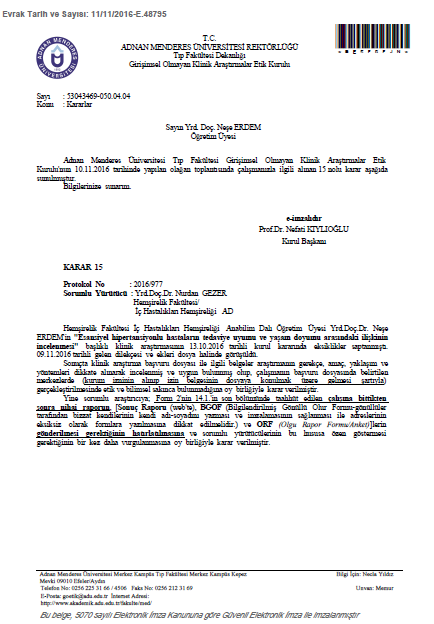 Ek 5. Aydın Devlet Hastanesi İzin Belgesi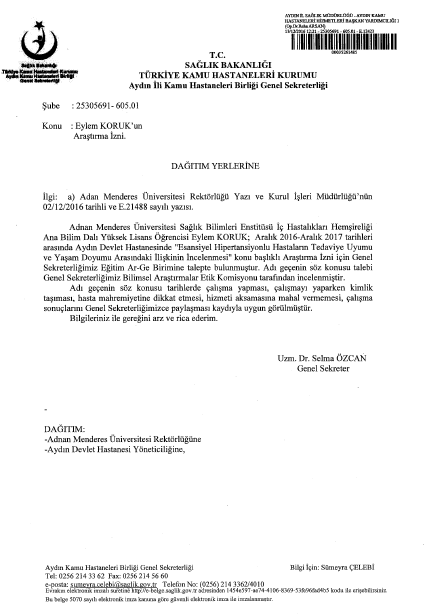 Ek 6. Bilgilendirilmiş Gönüllü Olur Formu BİLGİLENDİRİLMİŞ GÖNÜLLÜ OLUR FORMU (FORM 3)ÇALIŞMANIN AMACI NEDİR?Bu araştırma esansiyel hipertansiyon hastalarının tedaviye uyumunu, tedaviye uyum ile yaşam doyumu arasındaki ilişkiyi incelemeyi amaçlamaktadır.KATILMA KOŞULLARI NEDİR?Esansiyel hipertansiyon, henüz kesin olarak aydınlatılmamış nedenlerle arteriyel kan basıncının normal kabul edilen değerlerden yüksek olması şeklinde tanımlanır.  Bu çalışmaya dâhil edilebilmeniz için Aydın Devlet Hastanesi Kardiyoloji Servisi ve Kardiyoloji Polikliniği’ne esansiyel hipertansiyon tanısı ile başvurmuş olup, 18 yaş ve üzerinde en az altı aydır hipertansiyon tanısı almış ve tedaviye başlamış olmanız gerekir.NASIL BİR UYGULAMA YAPILACAKTIR?Araştırma süresince bireylere veri toplama formu uygulanacaktır. Araştırmanın verileri; 32 maddeden oluşan “Hasta Bilgi Formu”, 26 madden oluşan “İlaca Bağlılık/Uyum Öz-Etkililik Ölçeği (İBÖS) ve 5 maddeden oluşan “Yaşam Doyumu Ölçeği” ile toplanacaktır. Araştırmanın veri toplama formları araştırıcı tarafından yüz yüze toplanacaktır.SORUMLULUKLARIM NEDİR?Araştırma ile ilgili olarak sorulan sorulara anlaşılır, açık ve doğru yanıt vermeniz ve verilen süre içerisinde soruları cevaplamanız sizin sorumluluklarınızdır. Bu koşullara uymadığınız durumlarda araştırıcı sizi uygulama dışı bırakabilme yetkisine sahiptir.KATILIMCI SAYISI NEDİR?Araştırmada yer alacak gönüllülerin sayısı 774 kişi olarak hedeflenmektedir.ÇALIŞMANIN SÜRESİ NE KADAR?Bu araştırma için öngörülen süre on iki aydır.GÖNÜLLÜNÜN BU ARAŞTIRMADAKİ TOPLAM KATILIM SÜRESİ NE KADAR?Bu araştırmada yer almanız için öngörülen zamanınız 20 dakikadır. ÇALIŞMAYA KATILMA İLE BEKLENEN OLASI YARAR NEDİR?Bu araştırmada sizin için tıbbi bir yarar sağlama söz konusu değildir. Ancak bu çalışmadan çıkarılan sonuçlar başka insanların yararına kullanılabilecektir. Çalışma, yalnızca araştırma amaçlı olup, doğrudan yarar görmeniz ya da tedavinin seyrinin değiştirilmesinin beklenmemesi gerekir.ÇALIŞMAYA KATILMA İLE BEKLENEN OLASI RİSKLER NEDİR?Size bu araştırmada anket formu uygulanacaktır. Bu uygulama ile ilgili gözlenebilecek istenmeyen etki yoktur.HANGİ KOŞULLARDA ARAŞTIRMA DIŞI BIRAKILABİLİRİM?Araştırma ile ilgili olarak sorulan sorulara anlaşılır, açık ve doğru yanıt vermemeniz ve verilen süre içerisinde soruları cevaplamamanız durumunda araştırıcı sizi uygulama dışı bırakabilme yetkisine sahiptir.HERHANGİ BİR ZARARLANMA DURUMUNDA YÜKÜMLÜLÜK/ SORUMLULUK KİMDEDİR VE NE YAPILACAKTIR?Uygulama sırasında gelişebilecek herhangi bir zarar söz konusu değildir.ARAŞTIRMA SÜRESİNCE ÇIKABİLECEK SORUNLAR İÇİN KİMİ ARAMALIYIM?Uygulama süresi boyunca, araştırma hakkında ek bilgiler almak için ya da çalışma ile ilgili herhangi bir sorun, istenmeyen etki ya da diğer rahatsızlıklarınız için 05071853117 no.lu telefondan Eylem KORUK’ a başvurabilirsiniz.  ÇALIŞMA KAPSAMINDAKİ GİDERLER KARŞILANACAK MIDIR?Çalışma kapsamında herhangi bir gider söz konusu değildir.ÇALIŞMAYI DESTEKLEYEN KURUM VAR MIDIR?Çalışmayı destekleyen kurum yoktur.ÇALIŞMAYA KATILMAM NEDENİYLE HERHANGİ BİR ÖDEME YAPILACAK MIDIR?Bu araştırmada yer almanız nedeniyle size hiçbir ödeme yapılmayacaktır. ARAŞTIRMAYA KATILMAYI KABUL ETMEMEM VEYA ARAŞTIRMADAN AYRILMAM DURUMUNDA NE YAPMAM GEREKİR?Bu araştırmada yer almak tamamen sizin isteğinize bağlıdır. Araştırmada yer almayı reddedebilirsiniz ya da herhangi bir aşamada araştırmadan ayrılabilirsiniz; reddetme veya vazgeçme durumunda bile sonraki bakımınız garanti altına alınacaktır. Araştırıcı, uygulanan tedavi şemasının gereklerini yerine getirmemeniz, çalışma programını aksatmanız veya tedavinin etkinliğini artırmak vb. nedenlerle isteğiniz dışında ancak bilginiz dâhilinde sizi araştırmadan çıkarabilir. Bu durumda da sonraki bakımınız garanti altına alınacaktır. Araştırmanın sonuçları bilimsel amaçla kullanılacaktır; çalışmadan çekilmeniz ya da araştırıcı tarafından çıkarılmanız durumunda, sizle ilgili tıbbi veriler bilimsel amaçla kullanılmayacaktır.KATILMAMA İLİŞKİN BİLGİLER KONUSUNDA GİZLİLİK SAĞLANABİLECEK MİDİR?Size ait tüm tıbbi ve kimlik bilgileriniz gizli tutulacaktır ve araştırma yayınlansa bile kimlik bilgileriniz verilmeyecektir, ancak araştırmanın izleyicileri, yoklama yapanlar, etik kurullar ve resmi makamlar gerektiğinde tıbbi bilgilerinize ulaşabilir. Siz de istediğinizde kendinize ait tıbbi bilgilere ancak verilerin analizinden sonra ulaşabilirsiniz.Çalışmaya Katılma Onayı:Yukarıda yer alan ve araştırmaya başlanmadan önce gönüllüye verilmesi gereken bilgileri gösteren iki sayfalık metni okudum ve sözlü olarak dinledim. Aklıma gelen tüm soruları araştırıcıya sordum, yazılı ve sözlü olarak bana yapılan tüm açıklamaları ayrıntılarıyla anlamış bulunmaktayım. Çalışmaya katılmayı isteyip istemediğime karar vermem için bana yeterli zaman tanındı. Bu koşullar altında, bana ait tıbbi bilgilerin gözden geçirilmesi, transfer edilmesi ve işlenmesi konusunda araştırma yürütücüsüne yetki veriyor ve söz konusu araştırmaya ilişkin bana yapılan katılım davetini hiçbir zorlama ve baskı olmaksızın büyük bir gönüllülük içerisinde kabul ediyorum. Bu formu imzalamakla yerel yasaların bana sağladığı hakları kaybetmeyeceğimi biliyorum.Bu formun imzalı ve tarihli bir kopyası bana verildi.ÖZGEÇMİŞSoyadı, Adı			: KORUK EylemUyruk				: Türkiye CumhuriyetiDoğum yeri ve tarihi		: Fethiye 12/10/1993Telefon			: 5389815901E-mail				: eylem_koruk_1993@hotmail.comYabancı Dil			: İngilizceEĞİTİMBURSLAR ve ÖDÜLLER:xxxİŞ DENEYİMİAKADEMİK YAYINLAR 1. MAKALELER2. PROJELER3. BİLDİRİLERA) Uluslarası Kongrelerde Yapılan Bildiriler B) Ulusal Kongrelerde Yapılan Bildiriler 14. Ulusal Hemşirelik Öğrencileri Kongresi- Poster BildiriHemşirelik Bölümü Öğrencilerinde Uykusuzluk ve İlişkili Faktörler (Güneş F, Koruk E, Güneş Z, Arslantaş H).JNC-8 Kan Basıncı SınıflamasıJNC-8 Kan Basıncı SınıflamasıJNC-8 Kan Basıncı SınıflamasıKan Basıncı SınıflamasıSistolik Kan Basıncı(mmHg)Diyastolik Kan Basıncı(mmHg)Normal<120<80Prehipertansif120-139 ve/veya80-89Evre 1 hipertansiyon140-159 ve/veya90-99Evre 2 hipertansiyon≥160 ve/veya≥100ESC/ESH 2018’ e Göre Hipertansiyonun SınıflandırılmasıESC/ESH 2018’ e Göre Hipertansiyonun SınıflandırılmasıESC/ESH 2018’ e Göre Hipertansiyonun SınıflandırılmasıKan Basıncı SınıflamasıSistolik Kan Basıncı(mmHg)Diyastolik Kan Basıncı(mmHg)Normal kan basıncı<120 ve<80Artmış kan basıncı120-139 ve/veya80-89Evre 1 hipertansiyon140-159 ve/veya90-99Evre 2 hipertansiyon≥160 ve/veya≥100Evre 3 hipertansiyon≥180 ve/veya≥110İzole sistolik hipertansiyon≥140 ve<90Tanıtıcı ÖzelliklerTanıtıcı Özelliklern=774%%%%Yaş Yaş Yaş Yaş Yaş Yaş 35-4435-44253,23,245-5445-5411114,314,355-6455-6422529,129,165-7465-7424031,031,075 ve üzeri75 ve üzeri17322,422,4CinsiyetCinsiyetCinsiyetCinsiyetCinsiyetCinsiyetKadınKadın39951,651,6ErkekErkek37548,448,4Medeni durumMedeni durumMedeni durumMedeni durumMedeni durumMedeni durumBekarBekar18523,923,9EvliEvli58976,176,1Öğrenim durumuÖğrenim durumuÖğrenim durumuÖğrenim durumuÖğrenim durumuÖğrenim durumuOkuma yazma yokOkuma yazma yok16020,720,7Okur-yazarOkur-yazar324,14,1İlköğretimİlköğretim43956,756,7OrtaöğretimOrtaöğretim9111,811,8YükseköğretimYükseköğretim526,76,7Sosyal güvenceSosyal güvenceSosyal güvenceSosyal güvenceSosyal güvenceSosyal güvenceVarVar68388,288,2YokYok9111,811,8Yaşadığı yerYaşadığı yerYaşadığı yerYaşadığı yerYaşadığı yerYaşadığı yerKöyKöy16120,820,8İlçeİlçe32942,542,5İlİl202,62,6BüyükşehirBüyükşehir26434,134,1MeslekMeslekMeslekMeslekMeslekMeslekÇalışmıyorÇalışmıyor13016,816,8MemurMemur141,81,8Serbest meslekSerbest meslek10713,813,8Ev hanımıEv hanımı22529,129,1EmekliEmekli29838,538,5Aile tipiAile tipiAile tipiAile tipiAile tipiAile tipiÇekirdek aileÇekirdek aile62781,081,0Geniş aileGeniş aile12115,615,6Tek ebeveynTek ebeveyn263,43,4Gelir durumuGelir durumuGelir durumuGelir durumuGelir durumuGelir durumuGelir giderden azGelir giderden az30639,539,5Gelir gidere denkGelir gidere denk41253,353,3Gelir giderden fazlaGelir giderden fazla567,27,2Zararlı alışkanlıklarZararlı alışkanlıklarYokYok63281,781,781,7SigaraSigara9211,811,811,8AlkolAlkol243,13,13,1Sigara, AlkolSigara, Alkol263,43,43,4Tanıtıcı Özelliklern=774%Eşlik eden kronik hastalıklar (n katlanmıştır)DM30839,8KKH34644,7Hipotroidi8010,3Hiperlipidemi20426,4KOAH577,4Kanser81Kalp yetmezliği648,3Renal yetmezlik314Astım9912,8Bronşit11214,5Diğer8210,6Ailede hipertansiyon varlığıAilede hipertansiyon varlığıAilede hipertansiyon varlığıHastalık var43856,6Hastalık yok33643,4Hipertansiyon süresiHipertansiyon süresiHipertansiyon süresi6-11 ay101,31-5 yıl22228,76-10 yıl26434,111-15 yıl11014,216 yıl ve üzeri16821,7Kan basıncı ölçüm sıklığıKan basıncı ölçüm sıklığıKan basıncı ölçüm sıklığıHer gün16921,8Haftada bir kez16421,3Ayda bir kez12416Otuz günün üzerindeRahatsız olduğum zamanÖlçmüyorum25193993,224,912,8Hipertansiyon kontrollerini yaptırma sıklığıHipertansiyon kontrollerini yaptırma sıklığıHipertansiyon kontrollerini yaptırma sıklığıAyda bir18023,3Üç ayda bir24431,5Altı ayda bir9412,1Yılda birHiç gitmem54202726,1Hipertansiyon kontrollerini yaptırmama nedeniHipertansiyon kontrollerini yaptırmama nedeniHipertansiyon kontrollerini yaptırmama nedeniİhmalkârlık476,1Rahatsız olmuyorum9111,8İlaçlarımı kullanıyorumKontrollerime giderim205712,673,7Diğer455,8Şu anda kullandığı antihipertansif ilaç sayısıŞu anda kullandığı antihipertansif ilaç sayısıŞu anda kullandığı antihipertansif ilaç sayısıBir tane58074,9İki tane17322,4İkiden fazla212,7Tanıtıcı Özelliklern=774%Antihipertansif ilaç kullanma süresiAntihipertansif ilaç kullanma süresiAntihipertansif ilaç kullanma süresi6-11 ay303,81-5 yıl317416-10 yıl24231,311-15 yıl8210,616 yıl ve üzeri10313,3İlacı tanıma şekliİlacı tanıma şekliİlacı tanıma şekliİsminden33943,8Kutusundan40452,2Şeklinden628Renginden314Antihipertansif ilaç değişikliği durumuAntihipertansif ilaç değişikliği durumuAntihipertansif ilaç değişikliği durumuEvet42655Hayır34845İlaç değişikliğinin sebebi (evet diyenler)İlaç değişikliğinin sebebi (evet diyenler)İlaç değişikliğinin sebebi (evet diyenler)Yan etki yaptı749,6Tansiyonumu düşürmedi22829,4Pahalıydı202,6Doktorumun önerisiydi769,8Nedenini bilmiyorum283,6İlacı alma durumuİlacı alma durumuİlacı alma durumuHer gün düzenli69289,4Tansiyonumun yükseldiğini hissettiğimdeHiç almam61217,92,7Hipertansiyon eğitimi alma durumuHipertansiyon eğitimi alma durumuHipertansiyon eğitimi alma durumuEvet21327,5Hayır56172,5İlaç dışı yöntem kullanma durumuİlaç dışı yöntem kullanma durumuİlaç dışı yöntem kullanma durumuEvet44357,2Hayır33142,8Yöntemin yararına inanma durumuYöntemin yararına inanma durumuYöntemin yararına inanma durumuEvet39250,6Hayır38249,4Diyet uygulama durumuDiyet uygulama durumuDiyet uygulama durumuEvet51866,9Hayır25633,1Egzersiz yapma durumuEgzersiz yapma durumuEgzersiz yapma durumuYapıyor25132,4Yapmıyor52367,6Egzersiz yapma düzeniEgzersiz yapma düzeniEgzersiz yapma düzeniDüzenli17422,5Düzenli değilHiç yapmıyor775239,967,6Stres yaratan faktör bulunma durumuStres yaratan faktör bulunma durumuStres yaratan faktör bulunma durumuEvet54470,3Hayır23029,7Stresle baş etme yöntemi kullanma durumuStresle baş etme yöntemi kullanma durumuStresle baş etme yöntemi kullanma durumuEvet21427,6Hayır56072,4Cinsel yaşantıda değişiklik durumuCinsel yaşantıda değişiklik durumuCinsel yaşantıda değişiklik durumuEvetHayır16860621,778,3Tanıtıcı Özelliklern=774%Tansiyon yüksekliğini anlama şekliBaş dönmesi12416Baş ense ağrısı22629,2Göz kararması719,2Halsizlik-Bulantı628Diğer29137,6OrtalamaStandartsapmaKilo 79,1614,81Beden Kütle İndeksi29,7914,94Sistolik kan basıncı 124,5519,53Diyastolik kan basıncı 73,5311,37Nabız 76,2213,92Total Kolesterol195,2250,21LDL117,6536,80HDL 53,5013,54Trigliserit151,3587,50nMin.Max.Ort.Std. Dev.Yaşam Doyumu Ölçeği7745,0035,0020,878,32İlaca Bağlılık/Uyum Öz-Etkililik Ölçeği77426,0078,0064,5714,10Tanıtıcı Özelliklern=774Yaşam Doyumu ÖlçeğiYaşam Doyumu ÖlçeğiYaşam Doyumu ÖlçeğiİBÖS ÖlçeğiİBÖS ÖlçeğiİBÖS ÖlçeğiTanıtıcı Özelliklern=774XSSÖnemlilikXSSÖnemlilikYaşYaşYaşYaşYaşYaşYaşYaş35-442519,608,65KW=13,602p=0,009**61,2016,70KW=29,454p=0,000***45-5411119,698,04KW=13,602p=0,009**58,0017,58KW=29,454p=0,000***55-6422519,878,18KW=13,602p=0,009**64,4313,49KW=29,454p=0,000***65-7424021,428,43KW=13,602p=0,009**67,2711,52KW=29,454p=0,000***75 ve üzeri17322,388,30KW=13,602p=0,009**65,7313,97KW=29,454p=0,000***CinsiyetCinsiyetCinsiyetCinsiyetCinsiyetCinsiyetCinsiyetCinsiyetKadın39920,478,64MWU=71380,5p=0,26965,1913,85MWU=22226,5p=0,114Erkek37521,317,98MWU=71380,5p=0,26963,9214,36MWU=22226,5p=0,114Medeni durumMedeni durumMedeni durumMedeni durumMedeni durumMedeni durumMedeni durumMedeni durumBekar18518,778,88MWU=44731,5p=0,000***65,6913,73MWU=50633,5p=0,145Evli58921,548,04MWU=44731,5p=0,000***64,2214,22MWU=50633,5p=0,145Öğrenim durumuÖğrenim durumuÖğrenim durumuÖğrenim durumuÖğrenim durumuÖğrenim durumuÖğrenim durumuÖğrenim durumuOkuma yazma yok16019,628,61KW=7,695p=0,10364,0515,98KW=10,126p=0,038*Okur-yazar3220,288,18KW=7,695p=0,10364,3114,80KW=10,126p=0,038*İlköğretim43921,198,32KW=7,695p=0,10364,3313,48KW=10,126p=0,038*Ortaöğretim9120,447,97KW=7,695p=0,10364,8113,70KW=10,126p=0,038*Yükseköğretim5223,257,83KW=7,695p=0,10368,0213,49KW=10,126p=0,038*Sosyal güvenceSosyal güvenceSosyal güvenceSosyal güvenceSosyal güvenceSosyal güvenceSosyal güvenceSosyal güvenceVar68321,398,20MWU=22126p=0,000***65,4913,05MWU=25263,5p=0,004**Yok9117,028,30MWU=22126p=0,000***57,6819,10MWU=25263,5p=0,004**Yaşadığı yerYaşadığı yerYaşadığı yerYaşadığı yerYaşadığı yerYaşadığı yerYaşadığı yerYaşadığı yerKöy16121,507,97KW=8,838p=0,032*66,6512,58KW=10,366p=0,016*İlçe32920,338,55KW=8,838p=0,032*63,1314,73KW=10,366p=0,016*İl2025,356,78KW=8,838p=0,032*67,1511,72KW=10,366p=0,016*Büyükşehir26420,848,29KW=8,838p=0,032*64,9114,22KW=10,366p=0,016*MeslekMeslekMeslekMeslekMeslekMeslekMeslekMeslekÇalışmıyor13019,488,75KW=3,926p=0,41664,6515,41KW=10,995p=0,027*Memur1422,507,05KW=3,926p=0,41665,2114,94KW=10,995p=0,027*Serbest meslek10720,908,17KW=3,926p=0,41660,5016,06KW=10,995p=0,027*Ev hanımı22520,948,52KW=3,926p=0,41664,7713,56KW=10,995p=0,027*Emekli29821,358,08KW=3,926p=0,41665,8212,91KW=10,995p=0,027*Aile tipiAile tipiAile tipiAile tipiAile tipiAile tipiAile tipiAile tipiÇekirdek aile62720,918,23KW=7,165p=0,028*64,4814,08KW= 0,795p=0,672Geniş aile12121,598,46KW=7,165p=0,028*64,3115,03KW= 0,795p=0,672Tek ebeveyn2616,859,19KW=7,165p=0,028*67,929,52KW= 0,795p=0,672Gelir durumuGelir durumuGelir durumuGelir durumuGelir durumuGelir durumuGelir durumuGelir durumuGelir giderden az30617,988,14KW=69,571p=0,000***63,6414,83KW=1,839p=0,399Gelir gidere denk41222,337,85KW=69,571p=0,000***65,1713,69KW=1,839p=0,399Gelir giderden fazla5625,957,66KW=69,571p=0,000***65,3013,03KW=1,839p=0,399Zararlı alışkanlıklarZararlı alışkanlıklarZararlı alışkanlıklarZararlı alışkanlıklarZararlı alışkanlıklarZararlı alışkanlıklarZararlı alışkanlıklarZararlı alışkanlıklarYok63220,888,40KW=3,266p=0,35265,2313,64KW=15,055p=0,002**Sigara9220,148,66KW=3,266p=0,35263,0714,99KW=15,055p=0,002**Alkol2423,796,05KW=3,266p=0,35266,5810,64KW=15,055p=0,002**Sigara, alkol2620,586,95KW=3,266p=0,35252,0818,80KW=15,055p=0,002**Tanıtıcı Özelliklern=774Yaşam DoyumuYaşam DoyumuYaşam DoyumuUyum ÖlçeğiUyum ÖlçeğiUyum ÖlçeğiTanıtıcı Özelliklern=774XSSÖnemlilikXSSÖnemlilikAilede hipertansiyon varlığıAilede hipertansiyon varlığıAilede hipertansiyon varlığıAilede hipertansiyon varlığıAilede hipertansiyon varlığıAilede hipertansiyon varlığıAilede hipertansiyon varlığıAilede hipertansiyon varlığıHastalık var43920,968,48MWU=72516p=0,72964,3514,26MWU=72585,5p=0,745Hastalık yok33520,768,13MWU=72516p=0,72964,8613,91MWU=72585,5p=0,745Hastalığı süresiHastalığı süresiHastalığı süresiHastalığı süresiHastalığı süresiHastalığı süresiHastalığı süresiHastalığı süresi6-11 ay1024,58,18KW=4,921p=0,29667,68,88KW=27,825p=0,000***1-5 yıl22220,558,26KW=4,921p=0,29660,9815,85KW=27,825p=0,000***6-10 yıl26420,398,41KW=4,921p=0,29664,8314,23KW=27,825p=0,000***11-15 yıl11021,857,72KW=4,921p=0,29667,9512,34KW=27,825p=0,000***16 yıl ve üzeri16821,228,65KW=4,921p=0,29666,5411,71KW=27,825p=0,000***Kan basıncı ölçüm sıklığıKan basıncı ölçüm sıklığıKan basıncı ölçüm sıklığıKan basıncı ölçüm sıklığıKan basıncı ölçüm sıklığıKan basıncı ölçüm sıklığıKan basıncı ölçüm sıklığıKan basıncı ölçüm sıklığıHer gün16921,68,64KW=10,347p=0,06665,9312,27KW=9,761p=0,082Haftada bir kez16421,768,35KW=10,347p=0,06664,9812,87KW=9,761p=0,082Ayda bir kez12420,528,46KW=10,347p=0,06664,7414,4KW=9,761p=0,082Otuz günün üzerinde2520,847,26KW=10,347p=0,06665,0817,13KW=9,761p=0,082Rahatsız olduğum zaman 19320,838,07KW=10,347p=0,06665,0214,25KW=9,761p=0,082Ölçmüyorum9918,738,12KW=10,347p=0,06660,3916,87KW=9,761p=0,082Hipertansiyon kontrollerini yaptırma sıklığıHipertansiyon kontrollerini yaptırma sıklığıHipertansiyon kontrollerini yaptırma sıklığıHipertansiyon kontrollerini yaptırma sıklığıHipertansiyon kontrollerini yaptırma sıklığıHipertansiyon kontrollerini yaptırma sıklığıHipertansiyon kontrollerini yaptırma sıklığıHipertansiyon kontrollerini yaptırma sıklığıAyda bir18020,028,22KW=7,601p=0,1076512,9KW=16,701p=0,002**Üç ayda bir24421,538,09KW=7,601p=0,10766,812,45KW=16,701p=0,002**Altı ayda bir9420,988,98KW=7,601p=0,10765,2712,55KW=16,701p=0,002**Yılda bir5423,027,74KW=7,601p=0,10767,1311,74KW=16,701p=0,002**Hiç gitmem20220,238,46KW=7,601p=0,10760,517,2KW=16,701p=0,002**Hipertansiyon kontrollerini yaptırmama nedeniHipertansiyon kontrollerini yaptırmama nedeniHipertansiyon kontrollerini yaptırmama nedeniHipertansiyon kontrollerini yaptırmama nedeniHipertansiyon kontrollerini yaptırmama nedeniHipertansiyon kontrollerini yaptırmama nedeniHipertansiyon kontrollerini yaptırmama nedeniHipertansiyon kontrollerini yaptırmama nedeniİhmalkarlık4720,537,41KW=,961p=0,61856,2118,22KW=11,670p=0,003**Rahatsız olmuyorum9121,648,15KW=,961p=0,61864,8815,15KW=11,670p=0,003**İlaçlarımı kullanıyorum2021,98,53KW=,961p=0,61869,255,87KW=11,670p=0,003**Diğer4516,569,23KW=,961p=0,61852,619,2KW=11,670p=0,003**Tanıtıcı Özelliklern=774Yaşam DoyumuYaşam DoyumuYaşam DoyumuUyum ÖlçeğiUyum ÖlçeğiUyum ÖlçeğiTanıtıcı Özelliklern=774XSSÖnemlilikXSSÖnemlilikŞu anda kullandığı antihipertansif ilaç sayısıŞu anda kullandığı antihipertansif ilaç sayısıŞu anda kullandığı antihipertansif ilaç sayısıŞu anda kullandığı antihipertansif ilaç sayısıŞu anda kullandığı antihipertansif ilaç sayısıŞu anda kullandığı antihipertansif ilaç sayısıŞu anda kullandığı antihipertansif ilaç sayısıŞu anda kullandığı antihipertansif ilaç sayısıBir tane58020,868,23KW=0,095p=0,95464,5214,06KW=0,24p=0,887İki tane17320,988,64KW=0,095p=0,95464,4214,69KW=0,24p=0,887İkiden fazla2120,578,99KW=0,095p=0,95467,2410,35KW=0,24p=0,887Antihipertansif ilaç kullanma süresiAntihipertansif ilaç kullanma süresiAntihipertansif ilaç kullanma süresiAntihipertansif ilaç kullanma süresiAntihipertansif ilaç kullanma süresiAntihipertansif ilaç kullanma süresiAntihipertansif ilaç kullanma süresiAntihipertansif ilaç kullanma süresi6-11 ay3020,379,11KW=2,391p=0,66462,3314,63KW=23,983p=0,000***1-5 yıl31720,797,88KW=2,391p=0,66461,9915,52KW=23,983p=0,000***6-10 yıl24220,458,71KW=2,391p=0,66465,6913,55KW=23,983p=0,000***11-15 yıl8222,058,08KW=2,391p=0,66467,2612,67KW=23,983p=0,000***16 yıl ve üzeri10321,358,76KW=2,391p=0,66468,439,72KW=23,983p=0,000***Antihipertansif ilaç değişikliği durumuAntihipertansif ilaç değişikliği durumuAntihipertansif ilaç değişikliği durumuAntihipertansif ilaç değişikliği durumuAntihipertansif ilaç değişikliği durumuAntihipertansif ilaç değişikliği durumuAntihipertansif ilaç değişikliği durumuAntihipertansif ilaç değişikliği durumuEvet42620,778,31MWU=72727p=0,65165,6912,77MWU=69914p=0,172Hayır34821,018,36MWU=72727p=0,65163,2015,50MWU=69914p=0,172İlaç değişikliğinin sebebiİlaç değişikliğinin sebebiİlaç değişikliğinin sebebiİlaç değişikliğinin sebebiİlaç değişikliğinin sebebiİlaç değişikliğinin sebebiİlaç değişikliğinin sebebiİlaç değişikliğinin sebebiYan etki yaptı7420,117,95KW=7,3416p=0,11866,5911,38KW=1,6843p=0,793Tansiyonumu düşürmedi22821,728,34KW=7,3416p=0,11865,1313,37KW=1,6843p=0,793Pahalıydı2020,358,48KW=7,3416p=0,11867,49,93KW=1,6843p=0,793Doktorumun önerisiydi7619,268,34KW=7,3416p=0,11866,811,86KW=1,6843p=0,793Neden bilmiyorum2819,148,3KW=7,3416p=0,11863,7115,49KW=1,6843p=0,793İlacı alma durumuİlacı alma durumuİlacı alma durumuİlacı alma durumuİlacı alma durumuİlacı alma durumuİlacı alma durumuİlacı alma durumuHer gün düzenli69220,928,33KW=152,109p=0,41067,6910,1KW=0,815p=0,000***Tansiyonumun yükseldiğini hissettiğimde6120,258,08KW=152,109p=0,41041,8216,54KW=0,815p=0,000***Hiç almam2121,149,31KW=152,109p=0,41028,055,97KW=0,815p=0,000***Hipertansiyon eğitimi alma durumuHipertansiyon eğitimi alma durumuHipertansiyon eğitimi alma durumuHipertansiyon eğitimi alma durumuHipertansiyon eğitimi alma durumuHipertansiyon eğitimi alma durumuHipertansiyon eğitimi alma durumuHipertansiyon eğitimi alma durumuEvet21321,958,77MWU=52647p=0,010**67,7011,62MWU=49026,5p=0,000***Hayır56120,478,13MWU=52647p=0,010**63,3914,78MWU=49026,5p=0,000***İlaç dışı yöntem kullanma durumuİlaç dışı yöntem kullanma durumuİlaç dışı yöntem kullanma durumuİlaç dışı yöntem kullanma durumuİlaç dışı yöntem kullanma durumuİlaç dışı yöntem kullanma durumuİlaç dışı yöntem kullanma durumuİlaç dışı yöntem kullanma durumuEvet44320,958,27MWU=72625,5p=0,82264,5913,72MWU=70577p=0,372Hayır33120,788,42MWU=72625,5p=0,82264,5514,63MWU=70577p=0,372Yöntemin yararına inanma durumuYöntemin yararına inanma durumuYöntemin yararına inanma durumuYöntemin yararına inanma durumuYöntemin yararına inanma durumuYöntemin yararına inanma durumuYöntemin yararına inanma durumuYöntemin yararına inanma durumuEvet39221,048,20MWU=73412,5p=0,63864,7513,59MWU=73113p=0,57Hayır38220,718,47MWU=73412,5p=0,63864,3914,63MWU=73113p=0,57Diyet uygulama durumuDiyet uygulama durumuDiyet uygulama durumuDiyet uygulama durumuDiyet uygulama durumuDiyet uygulama durumuDiyet uygulama durumuDiyet uygulama durumuEvet51820,848,29MWU=65532,5p=0,79264,9013,62MWU=66296,5p=0,998Hayır25620,958,42MWU=65532,5p=0,79263,9215,05MWU=66296,5p=0,998Egzersiz yapma durumuEgzersiz yapma durumuEgzersiz yapma durumuEgzersiz yapma durumuEgzersiz yapma durumuEgzersiz yapma durumuEgzersiz yapma durumuEgzersiz yapma durumuYapıyor25121,758,30MWU=60002p=0,05366,7312,44MWU=56937p=0,003**Yapmıyor52320,468,32MWU=60002p=0,05363,5414,74MWU=56937p=0,003**Egzersiz yapma düzeniEgzersiz yapma düzeniEgzersiz yapma düzeniEgzersiz yapma düzeniEgzersiz yapma düzeniEgzersiz yapma düzeniEgzersiz yapma düzeniEgzersiz yapma düzeniDüzenli17421,558,57MWU=0,422p=0,51666,7611,91MWU=0,913p=0,339Düzenli değil7722,217,71MWU=0,422p=0,51666,6813,63MWU=0,913p=0,339Stres yaratan faktör bulunma durumuStres yaratan faktör bulunma durumuStres yaratan faktör bulunma durumuStres yaratan faktör bulunma durumuStres yaratan faktör bulunma durumuStres yaratan faktör bulunma durumuStres yaratan faktör bulunma durumuStres yaratan faktör bulunma durumuEvet54419,758,60MWU=46622p=0,000***64,5514,03MWU=62296,5p=0,926Hayır23023,536,97MWU=46622p=0,000***64,6314,33MWU=62296,5p=0,926Tanıtıcı Özelliklern=774Yaşam DoyumuYaşam DoyumuYaşam DoyumuUyum ÖlçeğiUyum ÖlçeğiUyum ÖlçeğiTanıtıcı Özelliklern=774XSSÖnemlilikXSSÖnemlilikStresle baş etme yöntemi kullanma durumuStresle baş etme yöntemi kullanma durumuStresle baş etme yöntemi kullanma durumuStresle baş etme yöntemi kullanma durumuStresle baş etme yöntemi kullanma durumuStresle baş etme yöntemi kullanma durumuStresle baş etme yöntemi kullanma durumuStresle baş etme yöntemi kullanma durumuEvet21419,288,59MWU=50756,5p=0,001***63,9613,70MWU=56047,5p=0,162Hayır56021,498,15MWU=50756,5p=0,001***64,8114,27MWU=56047,5p=0,162Cinsel yaşantıda değişiklik durumuCinsel yaşantıda değişiklik durumuCinsel yaşantıda değişiklik durumuCinsel yaşantıda değişiklik durumuCinsel yaşantıda değişiklik durumuCinsel yaşantıda değişiklik durumuCinsel yaşantıda değişiklik durumuCinsel yaşantıda değişiklik durumuEvet16820,747,87MWU=49993p=0,72263,6714,53MWU=48151,5p=0,281Hayır60620,918,46MWU=49993p=0,72264,8313,99MWU=48151,5p=0,281Kan basıncı yüksekliğinde oluşan belirti ve bulgularKan basıncı yüksekliğinde oluşan belirti ve bulgularKan basıncı yüksekliğinde oluşan belirti ve bulgularKan basıncı yüksekliğinde oluşan belirti ve bulgularKan basıncı yüksekliğinde oluşan belirti ve bulgularKan basıncı yüksekliğinde oluşan belirti ve bulgularKan basıncı yüksekliğinde oluşan belirti ve bulgularKan basıncı yüksekliğinde oluşan belirti ve bulgularBaş dönmesi12422,108,12KW=8,274p=0,08265,0714,43KW=3,516p=0,475Baş ense ağrısı22621,058,32KW=8,274p=0,08265,5113,12KW=3,516p=0,475Göz kararması7121,468,97KW=8,274p=0,08262,5515,08KW=3,516p=0,475Halsizlik-Bulantı6218,897,64KW=8,274p=0,08265,9712,20KW=3,516p=0,475Diğer29120,508,35KW=8,274p=0,08263,8314,82KW=3,516p=0,475İlaca Bağlılık/Uyum Öz-Etkililik Ölçeğiİlaca Bağlılık/Uyum Öz-Etkililik ÖlçeğiYaşam Doyumu Ölçeğir =,154**Yaşam Doyumu Ölçeğip= ,000KiloBKİNabızTotal kolesterolLDLHDLTrigliseritSistolik Kan Basıncı r,105,097,060,094,088,043,031p,003**,007**,093,009**,015*,230,397Diyastolik Kan Basıncı r,098,064,097,101,109,053,060p,007**,076,007**,005**,002**,137,095Hiç emin değilimBiraz eminimÇok eminimLÜTFEN DİKKATLİCE OKUYUNUZ !!!Bu çalışmaya katılmak üzere davet edilmiş bulunmaktasınız. Bu çalışmada yer almayı kabul etmeden önce çalışmanın ne amaçla yapılmak istendiğini anlamanız ve kararınızı bu bilgilendirme sonrası özgürce vermeniz gerekmektedir. Size özel hazırlanmış bu bilgilendirmeyi lütfen dikkatlice okuyunuz, sorularınıza açık yanıtlar isteyiniz.GÖNÜLLÜNÜNGÖNÜLLÜNÜNİMZASIADI & SOYADIADRESİTEL. & FAKSTARİHVELAYET VEYA VESAYET ALTINDA BULUNANLAR İÇİN VELİ VEYA VASİNİNVELAYET VEYA VESAYET ALTINDA BULUNANLAR İÇİN VELİ VEYA VASİNİNİMZASIADI & SOYADIADRESİTEL. & FAKSTARİHARAŞTIRMA EKİBİNDE YER ALAN VE YETKİN BİR ARAŞTIRMACININARAŞTIRMA EKİBİNDE YER ALAN VE YETKİN BİR ARAŞTIRMACININİMZASIADI & SOYADITARİHGEREKTİĞİ DURUMLARDA TANIKGEREKTİĞİ DURUMLARDA TANIKİMZASIADI & SOYADIGÖREVİTARİHDereceKurumMezuniyet tarihiY. LisansAdnan Menderes Üniversitesi2019LisansAdnan Menderes Üniversitesi2015YılYer/KurumÜnvan2015-2019Aydın Devlet HastanesiHemşire2015Abant İzzet Baysal Eğitim ve Araştırma HastanesiHemşire